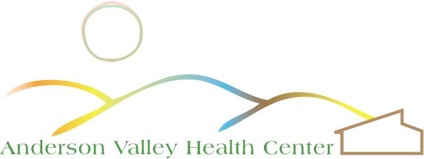 Registración Anual del PacienteFecha de Hoy: ________/_________/_________Fecha de Hoy: ________/_________/_________Fecha de Hoy: ________/_________/_________Fecha de Hoy: ________/_________/_________Fecha de Hoy: ________/_________/_________Fecha de Hoy: ________/_________/_________Fecha de Hoy: ________/_________/_________Fecha de Hoy: ________/_________/_________Fecha de Hoy: ________/_________/_________Fecha de Hoy: ________/_________/_________Fecha de Hoy: ________/_________/_________Fecha de Hoy: ________/_________/_________Fecha de Hoy: ________/_________/_________Fecha de Hoy: ________/_________/_________Fecha de Hoy: ________/_________/_________Fecha de Hoy: ________/_________/_________Fecha de Hoy: ________/_________/_________Fecha de Hoy: ________/_________/_________Fecha de Hoy: ________/_________/_________Fecha de Hoy: ________/_________/_________Fecha de Hoy: ________/_________/_________Fecha de Hoy: ________/_________/_________Fecha de Hoy: ________/_________/_________Fecha de Hoy: ________/_________/_________Fecha de Hoy: ________/_________/_________Fecha de Hoy: ________/_________/_________Fecha de Hoy: ________/_________/_________Fecha de Hoy: ________/_________/_________Fecha de Hoy: ________/_________/_________Fecha de Hoy: ________/_________/_________Fecha de Hoy: ________/_________/_________Fecha de Hoy: ________/_________/_________Fecha de Hoy: ________/_________/_________Fecha de Hoy: ________/_________/_________Fecha de Hoy: ________/_________/_________Fecha de Hoy: ________/_________/_________Fecha de Hoy: ________/_________/_________Fecha de Hoy: ________/_________/_________Fecha de Hoy: ________/_________/_________Fecha de Hoy: ________/_________/_________Fecha de Hoy: ________/_________/_________Fecha de Hoy: ________/_________/_________Fecha de Hoy: ________/_________/_________Fecha de Hoy: ________/_________/_________Fecha de Hoy: ________/_________/_________Fecha de Hoy: ________/_________/_________Fecha de Hoy: ________/_________/_________Fecha de Hoy: ________/_________/_________¿Es usted un Veterano?¿Es usted un Veterano?¿Es usted un Veterano?¿Es usted un Veterano?¿Es usted un Veterano?¿Es usted un Veterano?¿Es usted un Veterano?¿Es usted un Veterano?¿Es usted un Veterano?¿Es usted un Veterano?¿Es usted un Veterano?¿Es usted un Veterano?¿Es usted un Veterano?□ Si□ Si□ NoNombre: ____________________Nombre: ____________________Nombre: ____________________Nombre: ____________________Nombre: ____________________Nombre: ____________________Nombre: ____________________Nombre: ____________________Nombre: ____________________Nombre: ____________________Nombre: ____________________Nombre: ____________________Nombre: ____________________Nombre: ____________________Nombre: ____________________Nombre: ____________________Inicial de segundo nombre: ______Inicial de segundo nombre: ______Inicial de segundo nombre: ______Inicial de segundo nombre: ______Inicial de segundo nombre: ______Inicial de segundo nombre: ______Inicial de segundo nombre: ______Inicial de segundo nombre: ______Inicial de segundo nombre: ______Inicial de segundo nombre: ______Inicial de segundo nombre: ______Inicial de segundo nombre: ______Inicial de segundo nombre: ______Inicial de segundo nombre: ______Inicial de segundo nombre: ______Inicial de segundo nombre: ______Inicial de segundo nombre: ______Inicial de segundo nombre: ______Inicial de segundo nombre: ______Inicial de segundo nombre: ______Inicial de segundo nombre: ______Inicial de segundo nombre: ______Inicial de segundo nombre: ______Inicial de segundo nombre: ______Inicial de segundo nombre: ______Apellido: _____________________________Apellido: _____________________________Apellido: _____________________________Apellido: _____________________________Apellido: _____________________________Apellido: _____________________________Apellido: _____________________________Apellido: _____________________________Apellido: _____________________________Apellido: _____________________________Apellido: _____________________________Apellido: _____________________________Apellido: _____________________________Apellido: _____________________________Apellido: _____________________________Apellido: _____________________________Apellido: _____________________________Apellido: _____________________________Apellido: _____________________________Apellido: _____________________________Apellido: _____________________________Apellido: _____________________________Apellido: _____________________________Fecha de nacimiento: (FDN) _______/________/________Fecha de nacimiento: (FDN) _______/________/________Fecha de nacimiento: (FDN) _______/________/________Fecha de nacimiento: (FDN) _______/________/________Fecha de nacimiento: (FDN) _______/________/________Fecha de nacimiento: (FDN) _______/________/________Fecha de nacimiento: (FDN) _______/________/________Fecha de nacimiento: (FDN) _______/________/________Fecha de nacimiento: (FDN) _______/________/________Fecha de nacimiento: (FDN) _______/________/________Fecha de nacimiento: (FDN) _______/________/________Fecha de nacimiento: (FDN) _______/________/________Fecha de nacimiento: (FDN) _______/________/________Fecha de nacimiento: (FDN) _______/________/________Fecha de nacimiento: (FDN) _______/________/________Fecha de nacimiento: (FDN) _______/________/________Fecha de nacimiento: (FDN) _______/________/________Fecha de nacimiento: (FDN) _______/________/________Fecha de nacimiento: (FDN) _______/________/________Fecha de nacimiento: (FDN) _______/________/________Fecha de nacimiento: (FDN) _______/________/________Fecha de nacimiento: (FDN) _______/________/________Fecha de nacimiento: (FDN) _______/________/________Fecha de nacimiento: (FDN) _______/________/________Fecha de nacimiento: (FDN) _______/________/________Fecha de nacimiento: (FDN) _______/________/________Fecha de nacimiento: (FDN) _______/________/________Fecha de nacimiento: (FDN) _______/________/________Fecha de nacimiento: (FDN) _______/________/________Fecha de nacimiento: (FDN) _______/________/________Fecha de nacimiento: (FDN) _______/________/________Fecha de nacimiento: (FDN) _______/________/________Número de Seguro Social: _________-_________-_________Número de Seguro Social: _________-_________-_________Número de Seguro Social: _________-_________-_________Número de Seguro Social: _________-_________-_________Número de Seguro Social: _________-_________-_________Número de Seguro Social: _________-_________-_________Número de Seguro Social: _________-_________-_________Número de Seguro Social: _________-_________-_________Número de Seguro Social: _________-_________-_________Número de Seguro Social: _________-_________-_________Número de Seguro Social: _________-_________-_________Número de Seguro Social: _________-_________-_________Número de Seguro Social: _________-_________-_________Número de Seguro Social: _________-_________-_________Número de Seguro Social: _________-_________-_________Número de Seguro Social: _________-_________-_________Número de Seguro Social: _________-_________-_________Número de Seguro Social: _________-_________-_________Número de Seguro Social: _________-_________-_________Número de Seguro Social: _________-_________-_________Número de Seguro Social: _________-_________-_________Número de Seguro Social: _________-_________-_________Número de Seguro Social: _________-_________-_________Número de Seguro Social: _________-_________-_________Número de Seguro Social: _________-_________-_________Número de Seguro Social: _________-_________-_________Número de Seguro Social: _________-_________-_________Número de Seguro Social: _________-_________-_________Número de Seguro Social: _________-_________-_________Número de Seguro Social: _________-_________-_________Número de Seguro Social: _________-_________-_________Número de Seguro Social: _________-_________-_________Dirección Postal: _______________________Dirección Postal: _______________________Dirección Postal: _______________________Dirección Postal: _______________________Dirección Postal: _______________________Dirección Postal: _______________________Dirección Postal: _______________________Dirección Postal: _______________________Dirección Postal: _______________________Dirección Postal: _______________________Dirección Postal: _______________________Dirección Postal: _______________________Dirección Postal: _______________________Dirección Postal: _______________________Dirección Postal: _______________________Dirección Postal: _______________________Dirección Postal: _______________________Dirección Postal: _______________________Dirección Postal: _______________________Dirección Postal: _______________________Dirección Postal: _______________________Dirección Postal: _______________________Dirección Postal: _______________________Dirección Postal: _______________________Ciudad: _____________Ciudad: _____________Ciudad: _____________Ciudad: _____________Ciudad: _____________Ciudad: _____________Ciudad: _____________Ciudad: _____________Ciudad: _____________Ciudad: _____________Ciudad: _____________Ciudad: _____________Ciudad: _____________Ciudad: _____________Ciudad: _____________Ciudad: _____________Ciudad: _____________Ciudad: _____________Ciudad: _____________Estado: _____Estado: _____Estado: _____Estado: _____Estado: _____Estado: _____Estado: _____Estado: _____Estado: _____Estado: _____Estado: _____Estado: _____Estado: _____Código Postal: _________Código Postal: _________Código Postal: _________Código Postal: _________Código Postal: _________Código Postal: _________Código Postal: _________Código Postal: _________Dirección de Casa: ______________________Dirección de Casa: ______________________Dirección de Casa: ______________________Dirección de Casa: ______________________Dirección de Casa: ______________________Dirección de Casa: ______________________Dirección de Casa: ______________________Dirección de Casa: ______________________Dirección de Casa: ______________________Dirección de Casa: ______________________Dirección de Casa: ______________________Dirección de Casa: ______________________Dirección de Casa: ______________________Dirección de Casa: ______________________Dirección de Casa: ______________________Dirección de Casa: ______________________Dirección de Casa: ______________________Dirección de Casa: ______________________Dirección de Casa: ______________________Dirección de Casa: ______________________Dirección de Casa: ______________________Dirección de Casa: ______________________Dirección de Casa: ______________________Dirección de Casa: ______________________Ciudad: _____________Ciudad: _____________Ciudad: _____________Ciudad: _____________Ciudad: _____________Ciudad: _____________Ciudad: _____________Ciudad: _____________Ciudad: _____________Ciudad: _____________Ciudad: _____________Ciudad: _____________Ciudad: _____________Ciudad: _____________Ciudad: _____________Ciudad: _____________Ciudad: _____________Ciudad: _____________Ciudad: _____________Estado: _____Estado: _____Estado: _____Estado: _____Estado: _____Estado: _____Estado: _____Estado: _____Estado: _____Estado: _____Estado: _____Estado: _____Estado: _____Código Postal: _________Código Postal: _________Código Postal: _________Código Postal: _________Código Postal: _________Código Postal: _________Código Postal: _________Código Postal: _________#Casa: (______) _______-_______#Casa: (______) _______-_______#Casa: (______) _______-_______#Casa: (______) _______-_______#Casa: (______) _______-_______#Casa: (______) _______-_______#Casa: (______) _______-_______#Casa: (______) _______-_______#Casa: (______) _______-_______#Casa: (______) _______-_______#Casa: (______) _______-_______#Casa: (______) _______-_______#Casa: (______) _______-_______#Casa: (______) _______-_______#Casa: (______) _______-_______#Casa: (______) _______-_______#Casa: (______) _______-_______#Celular: (______) _______-_______#Celular: (______) _______-_______#Celular: (______) _______-_______#Celular: (______) _______-_______#Celular: (______) _______-_______#Celular: (______) _______-_______#Celular: (______) _______-_______#Celular: (______) _______-_______#Celular: (______) _______-_______#Celular: (______) _______-_______#Celular: (______) _______-_______#Celular: (______) _______-_______#Celular: (______) _______-_______#Celular: (______) _______-_______#Celular: (______) _______-_______#Celular: (______) _______-_______#Celular: (______) _______-_______#Celular: (______) _______-_______#Celular: (______) _______-_______#Celular: (______) _______-_______#Celular: (______) _______-_______#Celular: (______) _______-_______#Celular: (______) _______-_______#Celular: (______) _______-_______#Celular: (______) _______-_______#Celular: (______) _______-_______#Celular: (______) _______-_______#Celular: (______) _______-_______#Trabajo: (_______) ________-________#Trabajo: (_______) ________-________#Trabajo: (_______) ________-________#Trabajo: (_______) ________-________#Trabajo: (_______) ________-________#Trabajo: (_______) ________-________#Trabajo: (_______) ________-________#Trabajo: (_______) ________-________#Trabajo: (_______) ________-________#Trabajo: (_______) ________-________#Trabajo: (_______) ________-________#Trabajo: (_______) ________-________#Trabajo: (_______) ________-________#Trabajo: (_______) ________-________#Trabajo: (_______) ________-________#Trabajo: (_______) ________-________#Trabajo: (_______) ________-________#Trabajo: (_______) ________-________#Trabajo: (_______) ________-________¿Si no lo/a encontramos en casa, podemos?¿Si no lo/a encontramos en casa, podemos?¿Si no lo/a encontramos en casa, podemos?¿Si no lo/a encontramos en casa, podemos?¿Si no lo/a encontramos en casa, podemos?¿Si no lo/a encontramos en casa, podemos?¿Si no lo/a encontramos en casa, podemos?¿Si no lo/a encontramos en casa, podemos?¿Si no lo/a encontramos en casa, podemos?¿Si no lo/a encontramos en casa, podemos?¿Si no lo/a encontramos en casa, podemos?¿Si no lo/a encontramos en casa, podemos?¿Si no lo/a encontramos en casa, podemos?¿Si no lo/a encontramos en casa, podemos?¿Si no lo/a encontramos en casa, podemos?¿Si no lo/a encontramos en casa, podemos?¿Si no lo/a encontramos en casa, podemos?¿Si no lo/a encontramos en casa, podemos?¿Si no lo/a encontramos en casa, podemos?¿Si no lo/a encontramos en casa, podemos?¿Si no lo/a encontramos en casa, podemos?¿Si no lo/a encontramos en casa, podemos?¿Si no lo/a encontramos en casa, podemos?□ Dejar mensaje con la persona que conteste□ Dejar mensaje con la persona que conteste□ Dejar mensaje con la persona que conteste□ Dejar mensaje con la persona que conteste□ Dejar mensaje con la persona que conteste□ Dejar mensaje con la persona que conteste□ Dejar mensaje con la persona que conteste□ Dejar mensaje con la persona que conteste□ Dejar mensaje con la persona que conteste□ Dejar mensaje con la persona que conteste□ Dejar mensaje con la persona que conteste□ Dejar mensaje con la persona que conteste□ Dejar mensaje con la persona que conteste□ Dejar mensaje con la persona que conteste□ Dejar mensaje con la persona que conteste□ Dejar mensaje con la persona que conteste□ Dejar mensaje con la persona que conteste□ Dejar mensaje con la persona que conteste□ Dejar mensaje con la persona que conteste□ Dejar mensaje con la persona que conteste□ Dejar mensaje con la persona que conteste□ Dejar mensaje con la persona que conteste□ Dejar mensaje con la persona que conteste□ Dejar mensaje con la persona que conteste□ Dejar mensaje con la persona que conteste□ Dejar mensaje con la persona que conteste□ Dejar mensaje con la persona que conteste□ Dejar mensaje con la persona que conteste□ Dejar mensaje con la persona que conteste□ Dejar mensaje con la persona que conteste□ Dejar mensaje con la persona que conteste□ Dejar mensaje con la persona que conteste□ Dejar mensaje con la persona que conteste□ Dejar mensaje con la persona que conteste□ Dejar mensaje con la persona que conteste□ Dejar mensaje de voz□ Dejar mensaje de voz□ Dejar mensaje de voz□ Dejar mensaje de voz□ Dejar mensaje de voz□ Dejar mensaje de vozMejor modo de contacto:Mejor modo de contacto:Mejor modo de contacto:Mejor modo de contacto:Mejor modo de contacto:Mejor modo de contacto:Mejor modo de contacto:Mejor modo de contacto:□ Email□ Email□ Email□ Email□ Email□ Email□ Email□ Email□ Email□ Email□ Voz□ Voz□ Voz□ Voz□ Voz□ Portal□ Portal□ Portal□ Portal□ Portal□ Portal□ Portal□ PortalMejor hora de llamar:Mejor hora de llamar:Mejor hora de llamar:Mejor hora de llamar:Mejor hora de llamar:Mejor hora de llamar:Mejor hora de llamar:Mejor hora de llamar:Mejor hora de llamar:Mejor hora de llamar:Mejor hora de llamar:Mejor hora de llamar:Mejor hora de llamar:Mejor hora de llamar:Mejor hora de llamar:Mejor hora de llamar:Mejor hora de llamar:Mejor hora de llamar:Mejor hora de llamar:Mejor hora de llamar:□ Mañana  □ Mañana  □ Mañana  □ Mañana  □ Mañana  □ Mañana  □ Mañana  □ Mañana  □ Tarde□ Tarde□ Tarde□ Nada□ NadaCorreo Electrónico: ______________________________Correo Electrónico: ______________________________Correo Electrónico: ______________________________Correo Electrónico: ______________________________Correo Electrónico: ______________________________Correo Electrónico: ______________________________Correo Electrónico: ______________________________Correo Electrónico: ______________________________Correo Electrónico: ______________________________Correo Electrónico: ______________________________Correo Electrónico: ______________________________Correo Electrónico: ______________________________Correo Electrónico: ______________________________Correo Electrónico: ______________________________Correo Electrónico: ______________________________Correo Electrónico: ______________________________Correo Electrónico: ______________________________Correo Electrónico: ______________________________Correo Electrónico: ______________________________Correo Electrónico: ______________________________Correo Electrónico: ______________________________Correo Electrónico: ______________________________Correo Electrónico: ______________________________Correo Electrónico: ______________________________Correo Electrónico: ______________________________Correo Electrónico: ______________________________Correo Electrónico: ______________________________Correo Electrónico: ______________________________Correo Electrónico: ______________________________Correo Electrónico: ______________________________Correo Electrónico: ______________________________¿Inscribir en el Portal?¿Inscribir en el Portal?¿Inscribir en el Portal?¿Inscribir en el Portal?¿Inscribir en el Portal?¿Inscribir en el Portal?¿Inscribir en el Portal?¿Inscribir en el Portal?¿Inscribir en el Portal?¿Inscribir en el Portal?¿Inscribir en el Portal?¿Inscribir en el Portal?¿Inscribir en el Portal?¿Inscribir en el Portal?¿Inscribir en el Portal?¿Inscribir en el Portal?¿Inscribir en el Portal?¿Inscribir en el Portal?¿Inscribir en el Portal?¿Inscribir en el Portal?□ Si□ Si□ Si□ Si□ Si□ No□ No□ No□ No□ Ya estoy inscrito□ Ya estoy inscrito□ Ya estoy inscrito□ Ya estoy inscritoIdentificación de Genero:Identificación de Genero:□ Masculino□ Masculino□ Masculino□ Masculino□ Masculino□ Masculino□ Masculino□ Masculino□ Masculino□ Masculino□ Masculino□ Femenino□ Femenino□ Femenino□ Femenino□ Femenino□ Femenino□ Femenino□ Femenino□ Femenino□ Femenino□ Femenino□ Femenino□ Femenino□ Transgénico:□ Transgénico:□ Transgénico:□ Transgénico:□ Transgénico:□ Transgénico:□ Transgénico:□ Transgénico:□ Transgénico:□ Transgénico:□ Transgénico:□ Transgénico:Femenino a MasculinoMasculino a FemeninoFemenino a MasculinoMasculino a FemeninoFemenino a MasculinoMasculino a FemeninoFemenino a MasculinoMasculino a FemeninoFemenino a MasculinoMasculino a FemeninoFemenino a MasculinoMasculino a FemeninoFemenino a MasculinoMasculino a FemeninoFemenino a MasculinoMasculino a FemeninoFemenino a MasculinoMasculino a FemeninoFemenino a MasculinoMasculino a FemeninoFemenino a MasculinoMasculino a FemeninoFemenino a MasculinoMasculino a FemeninoFemenino a MasculinoMasculino a FemeninoFemenino a MasculinoMasculino a FemeninoFemenino a MasculinoMasculino a FemeninoFemenino a MasculinoMasculino a FemeninoFemenino a MasculinoMasculino a FemeninoFemenino a MasculinoMasculino a FemeninoFemenino a MasculinoMasculino a FemeninoFemenino a MasculinoMasculino a FemeninoFemenino a MasculinoMasculino a Femenino□ Otro□ Otro□ Otro□ Rechazar□ RechazarOrientación Sexual:Orientación Sexual:Orientación Sexual:Orientación Sexual:Orientación Sexual:□ Heterosexual (no lesbiana/gay)□ Heterosexual (no lesbiana/gay)□ Heterosexual (no lesbiana/gay)□ Heterosexual (no lesbiana/gay)□ Heterosexual (no lesbiana/gay)□ Heterosexual (no lesbiana/gay)□ Heterosexual (no lesbiana/gay)□ Heterosexual (no lesbiana/gay)□ Heterosexual (no lesbiana/gay)□ Heterosexual (no lesbiana/gay)□ Heterosexual (no lesbiana/gay)□ Heterosexual (no lesbiana/gay)□ Heterosexual (no lesbiana/gay)□ Heterosexual (no lesbiana/gay)□ Heterosexual (no lesbiana/gay)□ Heterosexual (no lesbiana/gay)□ Heterosexual (no lesbiana/gay)□ Heterosexual (no lesbiana/gay)□ Heterosexual (no lesbiana/gay)□ Heterosexual (no lesbiana/gay)□ Heterosexual (no lesbiana/gay)□ Heterosexual (no lesbiana/gay)□ Heterosexual (no lesbiana/gay)□ Heterosexual (no lesbiana/gay)□ Heterosexual (no lesbiana/gay)□ Heterosexual (no lesbiana/gay)□ Lesbiana/Gay□ Lesbiana/Gay□ Lesbiana/Gay□ Lesbiana/Gay□ Lesbiana/Gay□ Lesbiana/Gay□ Lesbiana/Gay□ Lesbiana/Gay□ Lesbiana/Gay□ Lesbiana/Gay□ Lesbiana/Gay□ Lesbiana/Gay□ Lesbiana/Gay□ Lesbiana/Gay□ Lesbiana/Gay□ Lesbiana/Gay□ Lesbiana/Gay□ Lesbiana/Gay□ Lesbiana/Gay□ Lesbiana/Gay□ Lesbiana/Gay□ Lesbiana/Gay□ Lesbiana/Gay□ Lesbiana/Gay□ Lesbiana/Gay□ Lesbiana/Gay□ Lesbiana/Gay□ Bisexual□ Bisexual□ Bisexual□ Bisexual□ Bisexual□ Bisexual□ Otro□ Otro□ Otro□ Otro□ Otro□ Otro□ Otro□ Otro□ Otro□ Otro□ Otro□ Otro□ Otro□ Otro□ Otro□ Otro□ Otro□ Otro□ Otro□ Otro□ Otro□ Otro□ Otro□ Otro□ Otro□ Otro□ Prefiero no Contestar□ Prefiero no Contestar□ Prefiero no Contestar□ Prefiero no Contestar□ Prefiero no Contestar□ Prefiero no Contestar□ Prefiero no Contestar□ Prefiero no Contestar□ Prefiero no Contestar□ Prefiero no Contestar□ Prefiero no Contestar□ Prefiero no Contestar□ Prefiero no Contestar□ Prefiero no Contestar□ Prefiero no Contestar□ Prefiero no Contestar□ Prefiero no Contestar□ Prefiero no Contestar□ Prefiero no Contestar□ Prefiero no Contestar□ Prefiero no Contestar□ Prefiero no Contestar□ Prefiero no Contestar□ Prefiero no Contestar□ Prefiero no Contestar□ Prefiero no Contestar□ Prefiero no Contestar□ No se□ No se□ No se□ No se□ No se□ No seContacto de Emergencia:Contacto de Emergencia:Contacto de Emergencia:Contacto de Emergencia:Contacto de Emergencia:Contacto de Emergencia:Contacto de Emergencia:Contacto de Emergencia:Contacto de Emergencia:Relación: ___________________Relación: ___________________Relación: ___________________Relación: ___________________Relación: ___________________Relación: ___________________Relación: ___________________Relación: ___________________Relación: ___________________Relación: ___________________Relación: ___________________Relación: ___________________Relación: ___________________Relación: ___________________Relación: ___________________Relación: ___________________Relación: ___________________Relación: ___________________Relación: ___________________Relación: ___________________Relación: ___________________Relación: ___________________Relación: ___________________Relación: ___________________Relación: ___________________Relación: ___________________Relación: ___________________Nombre Completo: _____________________________Nombre Completo: _____________________________Nombre Completo: _____________________________Nombre Completo: _____________________________Nombre Completo: _____________________________Nombre Completo: _____________________________Nombre Completo: _____________________________Nombre Completo: _____________________________Nombre Completo: _____________________________Nombre Completo: _____________________________Nombre Completo: _____________________________Nombre Completo: _____________________________Nombre Completo: _____________________________Nombre Completo: _____________________________Nombre Completo: _____________________________Nombre Completo: _____________________________Nombre Completo: _____________________________Nombre Completo: _____________________________Nombre Completo: _____________________________Nombre Completo: _____________________________Nombre Completo: _____________________________Nombre Completo: _____________________________Nombre Completo: _____________________________Nombre Completo: _____________________________Nombre Completo: _____________________________Nombre Completo: _____________________________Nombre Completo: _____________________________Nombre Completo: _____________________________#Telefono: (________) ________-_________#Telefono: (________) ________-_________#Telefono: (________) ________-_________#Telefono: (________) ________-_________#Telefono: (________) ________-_________#Telefono: (________) ________-_________#Telefono: (________) ________-_________#Telefono: (________) ________-_________#Telefono: (________) ________-_________#Telefono: (________) ________-_________#Telefono: (________) ________-_________#Telefono: (________) ________-_________#Telefono: (________) ________-_________#Telefono: (________) ________-_________#Telefono: (________) ________-_________#Telefono: (________) ________-_________#Telefono: (________) ________-_________#Telefono: (________) ________-_________#Telefono: (________) ________-_________#Telefono: (________) ________-_________#Telefono: (________) ________-_________#Telefono: (________) ________-_________#Telefono: (________) ________-_________□ Dejar mensaje con la persona que conteste□ Dejar mensaje con la persona que conteste□ Dejar mensaje con la persona que conteste□ Dejar mensaje con la persona que conteste□ Dejar mensaje con la persona que conteste□ Dejar mensaje con la persona que conteste□ Dejar mensaje con la persona que conteste□ Dejar mensaje con la persona que conteste□ Dejar mensaje con la persona que conteste□ Dejar mensaje con la persona que conteste□ Dejar mensaje con la persona que conteste□ Dejar mensaje con la persona que conteste□ Dejar mensaje con la persona que conteste□ Dejar mensaje con la persona que conteste□ Dejar mensaje con la persona que conteste□ Dejar mensaje con la persona que conteste□ Dejar mensaje con la persona que conteste□ Dejar mensaje con la persona que conteste□ Dejar mensaje con la persona que conteste□ Dejar mensaje con la persona que conteste□ Dejar mensaje con la persona que conteste□ Dejar mensaje con la persona que conteste□ Dejar mensaje con la persona que conteste□ Dejar mensaje con la persona que conteste□ Dejar mensaje con la persona que conteste□ Dejar mensaje con la persona que conteste□ Dejar mensaje con la persona que conteste□ Dejar mensaje con la persona que conteste□ Dejar mensaje con la persona que conteste□ Dejar mensaje con la persona que conteste□ Dejar mensaje con la persona que conteste□ Dejar mensaje con la persona que conteste□ Dejar mensaje con la persona que conteste□ Dejar mensaje con la persona que conteste□ Dejar mensaje con la persona que conteste□ Dejar mensaje de voz□ Dejar mensaje de voz□ Dejar mensaje de voz□ Dejar mensaje de voz□ Dejar mensaje de voz□ Dejar mensaje de vozInformación sobre la Persona Responsable del pago: (Si no es uno mismo)Información sobre la Persona Responsable del pago: (Si no es uno mismo)Información sobre la Persona Responsable del pago: (Si no es uno mismo)Información sobre la Persona Responsable del pago: (Si no es uno mismo)Información sobre la Persona Responsable del pago: (Si no es uno mismo)Información sobre la Persona Responsable del pago: (Si no es uno mismo)Información sobre la Persona Responsable del pago: (Si no es uno mismo)Información sobre la Persona Responsable del pago: (Si no es uno mismo)Información sobre la Persona Responsable del pago: (Si no es uno mismo)Información sobre la Persona Responsable del pago: (Si no es uno mismo)Información sobre la Persona Responsable del pago: (Si no es uno mismo)Información sobre la Persona Responsable del pago: (Si no es uno mismo)Información sobre la Persona Responsable del pago: (Si no es uno mismo)Información sobre la Persona Responsable del pago: (Si no es uno mismo)Información sobre la Persona Responsable del pago: (Si no es uno mismo)Información sobre la Persona Responsable del pago: (Si no es uno mismo)Información sobre la Persona Responsable del pago: (Si no es uno mismo)Información sobre la Persona Responsable del pago: (Si no es uno mismo)Información sobre la Persona Responsable del pago: (Si no es uno mismo)Información sobre la Persona Responsable del pago: (Si no es uno mismo)Información sobre la Persona Responsable del pago: (Si no es uno mismo)Información sobre la Persona Responsable del pago: (Si no es uno mismo)Información sobre la Persona Responsable del pago: (Si no es uno mismo)Información sobre la Persona Responsable del pago: (Si no es uno mismo)Información sobre la Persona Responsable del pago: (Si no es uno mismo)Información sobre la Persona Responsable del pago: (Si no es uno mismo)Información sobre la Persona Responsable del pago: (Si no es uno mismo)Información sobre la Persona Responsable del pago: (Si no es uno mismo)Información sobre la Persona Responsable del pago: (Si no es uno mismo)Información sobre la Persona Responsable del pago: (Si no es uno mismo)Información sobre la Persona Responsable del pago: (Si no es uno mismo)Información sobre la Persona Responsable del pago: (Si no es uno mismo)Información sobre la Persona Responsable del pago: (Si no es uno mismo)Información sobre la Persona Responsable del pago: (Si no es uno mismo)Información sobre la Persona Responsable del pago: (Si no es uno mismo)Información sobre la Persona Responsable del pago: (Si no es uno mismo)Información sobre la Persona Responsable del pago: (Si no es uno mismo)Información sobre la Persona Responsable del pago: (Si no es uno mismo)Información sobre la Persona Responsable del pago: (Si no es uno mismo)Información sobre la Persona Responsable del pago: (Si no es uno mismo)Información sobre la Persona Responsable del pago: (Si no es uno mismo)Información sobre la Persona Responsable del pago: (Si no es uno mismo)Información sobre la Persona Responsable del pago: (Si no es uno mismo)Información sobre la Persona Responsable del pago: (Si no es uno mismo)Información sobre la Persona Responsable del pago: (Si no es uno mismo)Información sobre la Persona Responsable del pago: (Si no es uno mismo)Información sobre la Persona Responsable del pago: (Si no es uno mismo)Información sobre la Persona Responsable del pago: (Si no es uno mismo)Información sobre la Persona Responsable del pago: (Si no es uno mismo)Información sobre la Persona Responsable del pago: (Si no es uno mismo)Información sobre la Persona Responsable del pago: (Si no es uno mismo)Información sobre la Persona Responsable del pago: (Si no es uno mismo)Información sobre la Persona Responsable del pago: (Si no es uno mismo)Relación: ___________________Relación: ___________________Relación: ___________________Relación: ___________________Relación: ___________________Relación: ___________________Relación: ___________________Relación: ___________________Relación: ___________________Relación: ___________________Relación: ___________________Nombre Completo: _________________Nombre Completo: _________________Nombre Completo: _________________Nombre Completo: _________________Nombre Completo: _________________Nombre Completo: _________________Nombre Completo: _________________Nombre Completo: _________________Nombre Completo: _________________Nombre Completo: _________________Nombre Completo: _________________Nombre Completo: _________________Nombre Completo: _________________Nombre Completo: _________________Nombre Completo: _________________Nombre Completo: _________________Nombre Completo: _________________Nombre Completo: _________________Nombre Completo: _________________Nombre Completo: _________________Nombre Completo: _________________FDN: ______/______/______FDN: ______/______/______FDN: ______/______/______FDN: ______/______/______FDN: ______/______/______FDN: ______/______/______FDN: ______/______/______FDN: ______/______/______FDN: ______/______/______FDN: ______/______/______FDN: ______/______/______FDN: ______/______/______FDN: ______/______/______FDN: ______/______/______FDN: ______/______/______FDN: ______/______/______FDN: ______/______/______FDN: ______/______/______FDN: ______/______/______FDN: ______/______/______FDN: ______/______/______#Teléfono: (________) ________-________#Teléfono: (________) ________-________#Teléfono: (________) ________-________#Teléfono: (________) ________-________#Teléfono: (________) ________-________#Teléfono: (________) ________-________#Teléfono: (________) ________-________#Teléfono: (________) ________-________#Teléfono: (________) ________-________#Teléfono: (________) ________-________#Teléfono: (________) ________-________#Teléfono: (________) ________-________#Teléfono: (________) ________-________#Teléfono: (________) ________-________#Teléfono: (________) ________-________#Teléfono: (________) ________-________#Teléfono: (________) ________-________#Teléfono: (________) ________-________#Teléfono: (________) ________-________#Teléfono: (________) ________-________#Teléfono: (________) ________-________#Teléfono: (________) ________-________Dirección: _____________________________Dirección: _____________________________Dirección: _____________________________Dirección: _____________________________Dirección: _____________________________Dirección: _____________________________Dirección: _____________________________Dirección: _____________________________Dirección: _____________________________Dirección: _____________________________Dirección: _____________________________Dirección: _____________________________Dirección: _____________________________Dirección: _____________________________Dirección: _____________________________Dirección: _____________________________Dirección: _____________________________Dirección: _____________________________Dirección: _____________________________Dirección: _____________________________Dirección: _____________________________Dirección: _____________________________Dirección: _____________________________Dirección: _____________________________Dirección: _____________________________Ciudad: __________Ciudad: __________Ciudad: __________Ciudad: __________Ciudad: __________Ciudad: __________Ciudad: __________Ciudad: __________Ciudad: __________Ciudad: __________Ciudad: __________Ciudad: __________Ciudad: __________Ciudad: __________Ciudad: __________Ciudad: __________Ciudad: __________Estado: _____Estado: _____Estado: _____Estado: _____Estado: _____Estado: _____Estado: _____Estado: _____Estado: _____Estado: _____Estado: _____Estado: _____Estado: _____Estado: _____Código Postal: _________Código Postal: _________Código Postal: _________Código Postal: _________Código Postal: _________Código Postal: _________Código Postal: _________Código Postal: _________Seguro Médico:Seguro Médico:Seguro Médico:□ Covered CA: Blue-Shield/Blue-Cross□ Covered CA: Blue-Shield/Blue-Cross□ Covered CA: Blue-Shield/Blue-Cross□ Covered CA: Blue-Shield/Blue-Cross□ Covered CA: Blue-Shield/Blue-Cross□ Covered CA: Blue-Shield/Blue-Cross□ Covered CA: Blue-Shield/Blue-Cross□ Covered CA: Blue-Shield/Blue-Cross□ Covered CA: Blue-Shield/Blue-Cross□ Covered CA: Blue-Shield/Blue-Cross□ Covered CA: Blue-Shield/Blue-Cross□ Covered CA: Blue-Shield/Blue-Cross□ Covered CA: Blue-Shield/Blue-Cross□ Covered CA: Blue-Shield/Blue-Cross□ Covered CA: Blue-Shield/Blue-Cross□ Covered CA: Blue-Shield/Blue-Cross□ Covered CA: Blue-Shield/Blue-Cross□ Covered CA: Blue-Shield/Blue-Cross□ Covered CA: Blue-Shield/Blue-Cross□ Covered CA: Blue-Shield/Blue-Cross□ Covered CA: Blue-Shield/Blue-Cross□ Covered CA: Blue-Shield/Blue-Cross□ Covered CA: Blue-Shield/Blue-Cross□ Covered CA: Blue-Shield/Blue-Cross□ Covered CA: Blue-Shield/Blue-Cross□ Covered CA: Blue-Shield/Blue-Cross□ Covered CA: Blue-Shield/Blue-Cross□ Covered CA: Blue-Shield/Blue-Cross□ Covered CA: Blue-Shield/Blue-Cross□ Covered CA: Blue-Shield/Blue-Cross□ Covered CA: Blue-Shield/Blue-Cross□ Medicare□ Medicare□ Medicare□ Medicare□ Medicare□ Medicare□ Medicare□ Medicare□ Medi-Cal□ Medi-Cal□ Medi-Cal□ Medi-Cal□ Medi-Cal□ Medi-Cal□ Medi-Cal□ Medi-Cal□ Medi-Cal□ Medi-Cal□ Medi-Cal□ Medi-Cal□ Medi-Cal□ Medi-Cal□ Partnership Health Care□ Partnership Health Care□ Partnership Health Care□ Partnership Health Care□ Partnership Health Care□ Partnership Health Care□ Partnership Health Care□ Partnership Health CareOtro Seguro Médico: ________________________Otro Seguro Médico: ________________________Otro Seguro Médico: ________________________Otro Seguro Médico: ________________________Otro Seguro Médico: ________________________Otro Seguro Médico: ________________________Otro Seguro Médico: ________________________Otro Seguro Médico: ________________________Otro Seguro Médico: ________________________Otro Seguro Médico: ________________________Otro Seguro Médico: ________________________Otro Seguro Médico: ________________________Otro Seguro Médico: ________________________Otro Seguro Médico: ________________________Otro Seguro Médico: ________________________Otro Seguro Médico: ________________________Otro Seguro Médico: ________________________Otro Seguro Médico: ________________________Otro Seguro Médico: ________________________Otro Seguro Médico: ________________________Otro Seguro Médico: ________________________Otro Seguro Médico: ________________________Otro Seguro Médico: ________________________Otro Seguro Médico: ________________________Otro Seguro Médico: ________________________Otro Seguro Médico: ________________________Otro Seguro Médico: ________________________Otro Seguro Médico: ________________________Otro Seguro Médico: ________________________Número de Subscritor: _______________________Número de Subscritor: _______________________Número de Subscritor: _______________________Número de Subscritor: _______________________Número de Subscritor: _______________________Número de Subscritor: _______________________Número de Subscritor: _______________________Número de Subscritor: _______________________Número de Subscritor: _______________________Número de Subscritor: _______________________Número de Subscritor: _______________________Número de Subscritor: _______________________Número de Subscritor: _______________________Número de Subscritor: _______________________Número de Subscritor: _______________________Número de Subscritor: _______________________Número de Subscritor: _______________________Número de Subscritor: _______________________Número de Subscritor: _______________________Número de Subscritor: _______________________Número de Subscritor: _______________________Número de Subscritor: _______________________Número de Subscritor: _______________________Número de Subscritor: _______________________Número de Subscritor: _______________________Número de Subscritor: _______________________Número de Subscritor: _______________________Número de Subscritor: _______________________Número de Subscritor: _______________________Número de Subscritor: _______________________Número de Subscritor: _______________________Número de Subscritor: _______________________□ Ninguno□ Ninguno□ NingunoIngreso Anual Bruto de Familia:# De Personas viviendo en el hogar: ___Ingreso Anual Bruto de Familia:# De Personas viviendo en el hogar: ___Ingreso Anual Bruto de Familia:# De Personas viviendo en el hogar: ___Ingreso Anual Bruto de Familia:# De Personas viviendo en el hogar: ___Ingreso Anual Bruto de Familia:# De Personas viviendo en el hogar: ___Ingreso Anual Bruto de Familia:# De Personas viviendo en el hogar: ___Ingreso Anual Bruto de Familia:# De Personas viviendo en el hogar: ___Ingreso Anual Bruto de Familia:# De Personas viviendo en el hogar: ___Ingreso Anual Bruto de Familia:# De Personas viviendo en el hogar: ___Ingreso Anual Bruto de Familia:# De Personas viviendo en el hogar: ___Ingreso Anual Bruto de Familia:# De Personas viviendo en el hogar: ___Ingreso Anual Bruto de Familia:# De Personas viviendo en el hogar: ___Ingreso Anual Bruto de Familia:# De Personas viviendo en el hogar: ___Ingreso Anual Bruto de Familia:# De Personas viviendo en el hogar: ___Ingreso Anual Bruto de Familia:# De Personas viviendo en el hogar: ___Ingreso Anual Bruto de Familia:# De Personas viviendo en el hogar: ___Ingreso Anual Bruto de Familia:# De Personas viviendo en el hogar: ___Ingreso Anual Bruto de Familia:# De Personas viviendo en el hogar: ___Ingreso Anual Bruto de Familia:# De Personas viviendo en el hogar: ___Ingreso Anual Bruto de Familia:# De Personas viviendo en el hogar: ___□ $0 - $20,000□ $0 - $20,000□ $0 - $20,000□ $0 - $20,000□ $0 - $20,000□ $0 - $20,000□ $0 - $20,000□ $0 - $20,000□ $0 - $20,000□ $0 - $20,000□ $0 - $20,000□ $0 - $20,000□ $0 - $20,000□ $0 - $20,000□ $0 - $20,000□ $20,000 - $30,000□ $20,000 - $30,000□ $20,000 - $30,000□ $20,000 - $30,000□ $20,000 - $30,000□ $20,000 - $30,000□ $20,000 - $30,000□ $20,000 - $30,000□ $20,000 - $30,000□ $20,000 - $30,000□ $20,000 - $30,000□ $20,000 - $30,000□ $20,000 - $30,000□ $20,000 - $30,000□ $20,000 - $30,000□ $20,000 - $30,000□ $20,000 - $30,000□ $30,000 - $40,000□ $30,000 - $40,000□ $30,000 - $40,000□ $30,000 - $40,000□ $30,000 - $40,000□ $30,000 - $40,000□ $30,000 - $40,000□ $30,000 - $40,000□ $30,000 - $40,000□ $40,000 +□ $40,000 +□ $40,000 +Tiene donde vivir:Tiene donde vivir:Tiene donde vivir:Tiene donde vivir:□ Si□ Si□ Si□ No□ No□ No□ No□ No□ No□ No□ No□ Refugio□ Refugio□ Refugio□ Refugio□ Refugio□ Refugio□ Refugio□ Refugio□ Refugio□ Refugio□ Campamento□ Campamento□ Campamento□ Campamento□ Campamento□ Campamento□ Campamento□ Campamento□ Campamento□ Campamento□ Campamento□ Campamento□ Campamento□ Campamento□ Familia/Amigo□ Familia/Amigo□ Familia/Amigo□ Familia/Amigo□ Familia/Amigo□ Familia/Amigo□ Familia/Amigo□ Familia/Amigo□ Familia/Amigo□ Familia/Amigo□ Familia/Amigo□ Familia/Amigo□ Familia/Amigo□ Familia/Amigo□ Familia/Amigo□ Familia/Amigo□ Alojamiento de Transición□ Alojamiento de Transición□ Alojamiento de Transición□ Alojamiento de Transición□ Alojamiento de Transición□ Alojamiento de Transición□ Alojamiento de Transición□ Alojamiento de Transición□ Alojamiento de TransiciónEstado Civil:□ Soltero/a□ Soltero/a□ Soltero/a□ Soltero/a□ Soltero/a□ Soltero/a□ Soltero/a□ Soltero/a□ Soltero/a□ Casado/a□ Casado/a□ Casado/a□ Casado/a□ Casado/a□ Casado/a□ Casado/a□ Casado/a□ Casado/a□ Casado/a□ Casado/a□ Casado/a□ Viudo/a□ Viudo/a□ Viudo/a□ Viudo/a□ Viudo/a□ Viudo/a□ Viudo/a□ Viudo/a□ Viudo/a□ Divorciado/a□ Divorciado/a□ Divorciado/a□ Divorciado/a□ Divorciado/a□ Divorciado/a□ Divorciado/a□ Divorciado/a□ Divorciado/a□ Divorciado/a□ Divorciado/a□ Divorciado/a□ Divorciado/a□ Divorciado/a□ Divorciado/a□ Separado/a□ Separado/a□ Separado/a□ Separado/a□ Separado/a□ Separado/a□ Separado/a□ Separado/a□ Separado/a□ Separado/a□ Separado/a□ Separado/a□ Pareja Domestica□ Pareja Domestica□ Pareja Domestica□ Pareja Domestica□ Pareja Domestica□ Pareja DomesticaEtnicidad/Raza: (Marque los que le apliquen)Etnicidad/Raza: (Marque los que le apliquen)Etnicidad/Raza: (Marque los que le apliquen)Etnicidad/Raza: (Marque los que le apliquen)Etnicidad/Raza: (Marque los que le apliquen)Etnicidad/Raza: (Marque los que le apliquen)□ Reúso contestar□ Reúso contestar□ Reúso contestar□ Reúso contestar□ Reúso contestar□ Reúso contestar□ Reúso contestar□ Reúso contestar□ Reúso contestar□ Reúso contestar□ Reúso contestar□ Reúso contestar□ Reúso contestar□ Reúso contestar□ Reúso contestar□ Reúso contestar□ Blanco□ Blanco□ Blanco□ Blanco□ Blanco□ Blanco□ Blanco□ Blanco□ Blanco□ Hispano/Latino□ Hispano/Latino□ Hispano/Latino□ Hispano/Latino□ Hispano/Latino□ Hispano/Latino□ Hispano/Latino□ Hispano/Latino□ Hispano/Latino□ Hispano/Latino□ Hispano/Latino□ Hispano/Latino□ Hispano/Latino□ Hispano/Latino□ Hispano/Latino□ Hispano/Latino□ Asiático□ Asiático□ Asiático□ Asiático□ Asiático□ Asiático□ Asiático□ Asiático□ Asiático□ Asiático□ Asiático□ Nativo Hawaiano□ Nativo Hawaiano□ Nativo Hawaiano□ Nativo Hawaiano□ Nativo Hawaiano□ Nativo Hawaiano□ Americano Nativo□ Americano Nativo□ Americano Nativo□ Americano Nativo□ Americano Nativo□ Americano Nativo□ Islandés Pacifico□ Islandés Pacifico□ Islandés Pacifico□ Islandés Pacifico□ Islandés Pacifico□ Islandés Pacifico□ Islandés Pacifico□ Islandés Pacifico□ Islandés Pacifico□ Islandés Pacifico□ Islandés Pacifico□ Islandés Pacifico□ Islandés Pacifico□ Islandés Pacifico□ Islandés Pacifico□ Islandés Pacifico□ Nativo de Alaska□ Nativo de Alaska□ Nativo de Alaska□ Nativo de Alaska□ Nativo de Alaska□ Nativo de Alaska□ Nativo de Alaska□ Nativo de Alaska□ Nativo de Alaska□ Nativo de Alaska□ Nativo de Alaska□ Nativo de Alaska□ Nativo de Alaska□ Nativo de Alaska□ Nativo de Alaska□ Afro-Americano□ Afro-Americano□ Afro-Americano□ Afro-Americano□ Afro-Americano□ Afro-Americano□ Afro-Americano□ Afro-Americano□ Afro-Americano□ Afro-Americano□ Afro-Americano□ Afro-Americano□ Afro-Americano□ Afro-Americano□ Afro-Americano□ Afro-Americano□ Afro-Americano□ Otro: __________________□ Otro: __________________□ Otro: __________________□ Otro: __________________□ Otro: __________________□ Otro: __________________□ Otro: __________________□ Otro: __________________□ Otro: __________________□ Otro: __________________Información de Empleador:Información de Empleador:Información de Empleador:Información de Empleador:Información de Empleador:Información de Empleador:Información de Empleador:Información de Empleador:Información de Empleador:Información de Empleador:Información de Empleador:Nombre Completo: ____________________Nombre Completo: ____________________Nombre Completo: ____________________Nombre Completo: ____________________Nombre Completo: ____________________Nombre Completo: ____________________Nombre Completo: ____________________Nombre Completo: ____________________Nombre Completo: ____________________Nombre Completo: ____________________Nombre Completo: ____________________Nombre Completo: ____________________Nombre Completo: ____________________Nombre Completo: ____________________Nombre Completo: ____________________Nombre Completo: ____________________Nombre Completo: ____________________Nombre Completo: ____________________Nombre Completo: ____________________Nombre Completo: ____________________Nombre Completo: ____________________Nombre Completo: ____________________Nombre Completo: ____________________Nombre Completo: ____________________Nombre Completo: ____________________Nombre Completo: ____________________Nombre Completo: ____________________Nombre Completo: ____________________Nombre Completo: ____________________Nombre Completo: ____________________Nombre Completo: ____________________Nombre Completo: ____________________Nombre Completo: ____________________Nombre Completo: ____________________Nombre Completo: ____________________Nombre de Negocio: ________________Nombre de Negocio: ________________Nombre de Negocio: ________________Nombre de Negocio: ________________Nombre de Negocio: ________________Nombre de Negocio: ________________Nombre de Negocio: ________________Nombre de Negocio: ________________Nombre de Negocio: ________________Nombre de Negocio: ________________Nombre de Negocio: ________________Nombre de Negocio: ________________Nombre de Negocio: ________________Nombre de Negocio: ________________Nombre de Negocio: ________________Nombre de Negocio: ________________Nombre de Negocio: ________________Nombre de Negocio: ________________#Teléfono: (_________) ___________-____________#Teléfono: (_________) ___________-____________#Teléfono: (_________) ___________-____________#Teléfono: (_________) ___________-____________#Teléfono: (_________) ___________-____________#Teléfono: (_________) ___________-____________#Teléfono: (_________) ___________-____________#Teléfono: (_________) ___________-____________#Teléfono: (_________) ___________-____________#Teléfono: (_________) ___________-____________#Teléfono: (_________) ___________-____________#Teléfono: (_________) ___________-____________#Teléfono: (_________) ___________-____________#Teléfono: (_________) ___________-____________#Teléfono: (_________) ___________-____________#Teléfono: (_________) ___________-____________#Teléfono: (_________) ___________-____________#Teléfono: (_________) ___________-____________#Teléfono: (_________) ___________-____________#Teléfono: (_________) ___________-____________#Teléfono: (_________) ___________-____________#Teléfono: (_________) ___________-____________#Teléfono: (_________) ___________-____________#Teléfono: (_________) ___________-____________#Teléfono: (_________) ___________-____________#Teléfono: (_________) ___________-____________#Teléfono: (_________) ___________-____________#Teléfono: (_________) ___________-____________#Teléfono: (_________) ___________-____________#Teléfono: (_________) ___________-____________#Fax: (_________) ___________-____________#Fax: (_________) ___________-____________#Fax: (_________) ___________-____________#Fax: (_________) ___________-____________#Fax: (_________) ___________-____________#Fax: (_________) ___________-____________#Fax: (_________) ___________-____________#Fax: (_________) ___________-____________#Fax: (_________) ___________-____________#Fax: (_________) ___________-____________#Fax: (_________) ___________-____________#Fax: (_________) ___________-____________#Fax: (_________) ___________-____________#Fax: (_________) ___________-____________#Fax: (_________) ___________-____________#Fax: (_________) ___________-____________#Fax: (_________) ___________-____________#Fax: (_________) ___________-____________#Fax: (_________) ___________-____________#Fax: (_________) ___________-____________#Fax: (_________) ___________-____________#Fax: (_________) ___________-____________#Fax: (_________) ___________-____________#Fax: (_________) ___________-____________#Fax: (_________) ___________-____________#Fax: (_________) ___________-____________#Fax: (_________) ___________-____________#Fax: (_________) ___________-____________#Fax: (_________) ___________-____________#Fax: (_________) ___________-____________#Fax: (_________) ___________-____________#Fax: (_________) ___________-____________#Fax: (_________) ___________-____________#Fax: (_________) ___________-____________Dirección: ___________________________________Dirección: ___________________________________Dirección: ___________________________________Dirección: ___________________________________Dirección: ___________________________________Dirección: ___________________________________Dirección: ___________________________________Dirección: ___________________________________Dirección: ___________________________________Dirección: ___________________________________Dirección: ___________________________________Dirección: ___________________________________Dirección: ___________________________________Dirección: ___________________________________Dirección: ___________________________________Dirección: ___________________________________Dirección: ___________________________________Dirección: ___________________________________Dirección: ___________________________________Dirección: ___________________________________Dirección: ___________________________________Dirección: ___________________________________Dirección: ___________________________________Dirección: ___________________________________Dirección: ___________________________________Dirección: ___________________________________Dirección: ___________________________________Dirección: ___________________________________Dirección: ___________________________________Dirección: ___________________________________Ciudad: _______Ciudad: _______Ciudad: _______Ciudad: _______Ciudad: _______Ciudad: _______Ciudad: _______Ciudad: _______Ciudad: _______Ciudad: _______Ciudad: _______Ciudad: _______Ciudad: _______Ciudad: _______Estado: ______Estado: ______Estado: ______Estado: ______Estado: ______Estado: ______Estado: ______Estado: ______Estado: ______Estado: ______Estado: ______Estado: ______Estado: ______Código Postal: ________Código Postal: ________Código Postal: ________Código Postal: ________Código Postal: ________Código Postal: ________Código Postal: ________¿Es Estudiante?¿Es Estudiante?¿Es Estudiante?¿Es Estudiante?¿Es Estudiante?¿Es Estudiante?¿Es Estudiante?¿Es Estudiante?¿Es Estudiante?¿Es Estudiante?¿Es Estudiante?¿Es Estudiante?¿Es Estudiante?¿Es Estudiante?□ Si□ Si□ Si□ Si□ Si□ No□ No□ No□ No□ No□ No□ No□ No¿Si marco si, va Tiempo Completo o Parte de Tiempo? _______¿Si marco si, va Tiempo Completo o Parte de Tiempo? _______¿Si marco si, va Tiempo Completo o Parte de Tiempo? _______¿Si marco si, va Tiempo Completo o Parte de Tiempo? _______¿Si marco si, va Tiempo Completo o Parte de Tiempo? _______¿Si marco si, va Tiempo Completo o Parte de Tiempo? _______¿Si marco si, va Tiempo Completo o Parte de Tiempo? _______¿Si marco si, va Tiempo Completo o Parte de Tiempo? _______¿Si marco si, va Tiempo Completo o Parte de Tiempo? _______¿Si marco si, va Tiempo Completo o Parte de Tiempo? _______¿Si marco si, va Tiempo Completo o Parte de Tiempo? _______¿Si marco si, va Tiempo Completo o Parte de Tiempo? _______¿Si marco si, va Tiempo Completo o Parte de Tiempo? _______¿Si marco si, va Tiempo Completo o Parte de Tiempo? _______¿Si marco si, va Tiempo Completo o Parte de Tiempo? _______¿Si marco si, va Tiempo Completo o Parte de Tiempo? _______¿Si marco si, va Tiempo Completo o Parte de Tiempo? _______¿Si marco si, va Tiempo Completo o Parte de Tiempo? _______¿Si marco si, va Tiempo Completo o Parte de Tiempo? _______¿Si marco si, va Tiempo Completo o Parte de Tiempo? _______¿Si marco si, va Tiempo Completo o Parte de Tiempo? _______¿Si marco si, va Tiempo Completo o Parte de Tiempo? _______¿Si marco si, va Tiempo Completo o Parte de Tiempo? _______¿Si marco si, va Tiempo Completo o Parte de Tiempo? _______¿Si marco si, va Tiempo Completo o Parte de Tiempo? _______¿Si marco si, va Tiempo Completo o Parte de Tiempo? _______¿Si marco si, va Tiempo Completo o Parte de Tiempo? _______¿Si marco si, va Tiempo Completo o Parte de Tiempo? _______¿Si marco si, va Tiempo Completo o Parte de Tiempo? _______¿Si marco si, va Tiempo Completo o Parte de Tiempo? _______¿Si marco si, va Tiempo Completo o Parte de Tiempo? _______¿Si marco si, va Tiempo Completo o Parte de Tiempo? _______¿Si marco si, va Tiempo Completo o Parte de Tiempo? _______¿Si marco si, va Tiempo Completo o Parte de Tiempo? _______¿Si marco si, va Tiempo Completo o Parte de Tiempo? _______¿Si marco si, va Tiempo Completo o Parte de Tiempo? _______¿Si marco si, va Tiempo Completo o Parte de Tiempo? _______¿Es trabajador Migrante?¿Es trabajador Migrante?¿Es trabajador Migrante?¿Es trabajador Migrante?¿Es trabajador Migrante?¿Es trabajador Migrante?¿Es trabajador Migrante?¿Es trabajador Migrante?¿Es trabajador Migrante?¿Es trabajador Migrante?¿Es trabajador Migrante?¿Es trabajador Migrante?¿Es trabajador Migrante?¿Es trabajador Migrante?□ Si□ Si□ Si□ Si□ Si□ No□ No□ No□ No□ No□ No□ No□ No¿Si marco si, vive aquí Tiempo Completo o Parte de Tiempo? _______¿Si marco si, vive aquí Tiempo Completo o Parte de Tiempo? _______¿Si marco si, vive aquí Tiempo Completo o Parte de Tiempo? _______¿Si marco si, vive aquí Tiempo Completo o Parte de Tiempo? _______¿Si marco si, vive aquí Tiempo Completo o Parte de Tiempo? _______¿Si marco si, vive aquí Tiempo Completo o Parte de Tiempo? _______¿Si marco si, vive aquí Tiempo Completo o Parte de Tiempo? _______¿Si marco si, vive aquí Tiempo Completo o Parte de Tiempo? _______¿Si marco si, vive aquí Tiempo Completo o Parte de Tiempo? _______¿Si marco si, vive aquí Tiempo Completo o Parte de Tiempo? _______¿Si marco si, vive aquí Tiempo Completo o Parte de Tiempo? _______¿Si marco si, vive aquí Tiempo Completo o Parte de Tiempo? _______¿Si marco si, vive aquí Tiempo Completo o Parte de Tiempo? _______¿Si marco si, vive aquí Tiempo Completo o Parte de Tiempo? _______¿Si marco si, vive aquí Tiempo Completo o Parte de Tiempo? _______¿Si marco si, vive aquí Tiempo Completo o Parte de Tiempo? _______¿Si marco si, vive aquí Tiempo Completo o Parte de Tiempo? _______¿Si marco si, vive aquí Tiempo Completo o Parte de Tiempo? _______¿Si marco si, vive aquí Tiempo Completo o Parte de Tiempo? _______¿Si marco si, vive aquí Tiempo Completo o Parte de Tiempo? _______¿Si marco si, vive aquí Tiempo Completo o Parte de Tiempo? _______¿Si marco si, vive aquí Tiempo Completo o Parte de Tiempo? _______¿Si marco si, vive aquí Tiempo Completo o Parte de Tiempo? _______¿Si marco si, vive aquí Tiempo Completo o Parte de Tiempo? _______¿Si marco si, vive aquí Tiempo Completo o Parte de Tiempo? _______¿Si marco si, vive aquí Tiempo Completo o Parte de Tiempo? _______¿Si marco si, vive aquí Tiempo Completo o Parte de Tiempo? _______¿Si marco si, vive aquí Tiempo Completo o Parte de Tiempo? _______¿Si marco si, vive aquí Tiempo Completo o Parte de Tiempo? _______¿Si marco si, vive aquí Tiempo Completo o Parte de Tiempo? _______¿Si marco si, vive aquí Tiempo Completo o Parte de Tiempo? _______¿Si marco si, vive aquí Tiempo Completo o Parte de Tiempo? _______¿Si marco si, vive aquí Tiempo Completo o Parte de Tiempo? _______¿Si marco si, vive aquí Tiempo Completo o Parte de Tiempo? _______¿Si marco si, vive aquí Tiempo Completo o Parte de Tiempo? _______¿Si marco si, vive aquí Tiempo Completo o Parte de Tiempo? _______¿Si marco si, vive aquí Tiempo Completo o Parte de Tiempo? _______¿Trabaja solo por Temporada?¿Trabaja solo por Temporada?¿Trabaja solo por Temporada?¿Trabaja solo por Temporada?¿Trabaja solo por Temporada?¿Trabaja solo por Temporada?¿Trabaja solo por Temporada?¿Trabaja solo por Temporada?¿Trabaja solo por Temporada?¿Trabaja solo por Temporada?¿Trabaja solo por Temporada?¿Trabaja solo por Temporada?¿Trabaja solo por Temporada?¿Trabaja solo por Temporada?□ Si□ Si□ Si□ Si□ Si□ No□ No□ No□ No□ No□ No□ No□ No¿Si marco si, vive aquí Tiempo Completo o Parte de Tiempo? _______¿Si marco si, vive aquí Tiempo Completo o Parte de Tiempo? _______¿Si marco si, vive aquí Tiempo Completo o Parte de Tiempo? _______¿Si marco si, vive aquí Tiempo Completo o Parte de Tiempo? _______¿Si marco si, vive aquí Tiempo Completo o Parte de Tiempo? _______¿Si marco si, vive aquí Tiempo Completo o Parte de Tiempo? _______¿Si marco si, vive aquí Tiempo Completo o Parte de Tiempo? _______¿Si marco si, vive aquí Tiempo Completo o Parte de Tiempo? _______¿Si marco si, vive aquí Tiempo Completo o Parte de Tiempo? _______¿Si marco si, vive aquí Tiempo Completo o Parte de Tiempo? _______¿Si marco si, vive aquí Tiempo Completo o Parte de Tiempo? _______¿Si marco si, vive aquí Tiempo Completo o Parte de Tiempo? _______¿Si marco si, vive aquí Tiempo Completo o Parte de Tiempo? _______¿Si marco si, vive aquí Tiempo Completo o Parte de Tiempo? _______¿Si marco si, vive aquí Tiempo Completo o Parte de Tiempo? _______¿Si marco si, vive aquí Tiempo Completo o Parte de Tiempo? _______¿Si marco si, vive aquí Tiempo Completo o Parte de Tiempo? _______¿Si marco si, vive aquí Tiempo Completo o Parte de Tiempo? _______¿Si marco si, vive aquí Tiempo Completo o Parte de Tiempo? _______¿Si marco si, vive aquí Tiempo Completo o Parte de Tiempo? _______¿Si marco si, vive aquí Tiempo Completo o Parte de Tiempo? _______¿Si marco si, vive aquí Tiempo Completo o Parte de Tiempo? _______¿Si marco si, vive aquí Tiempo Completo o Parte de Tiempo? _______¿Si marco si, vive aquí Tiempo Completo o Parte de Tiempo? _______¿Si marco si, vive aquí Tiempo Completo o Parte de Tiempo? _______¿Si marco si, vive aquí Tiempo Completo o Parte de Tiempo? _______¿Si marco si, vive aquí Tiempo Completo o Parte de Tiempo? _______¿Si marco si, vive aquí Tiempo Completo o Parte de Tiempo? _______¿Si marco si, vive aquí Tiempo Completo o Parte de Tiempo? _______¿Si marco si, vive aquí Tiempo Completo o Parte de Tiempo? _______¿Si marco si, vive aquí Tiempo Completo o Parte de Tiempo? _______¿Si marco si, vive aquí Tiempo Completo o Parte de Tiempo? _______¿Si marco si, vive aquí Tiempo Completo o Parte de Tiempo? _______¿Si marco si, vive aquí Tiempo Completo o Parte de Tiempo? _______¿Si marco si, vive aquí Tiempo Completo o Parte de Tiempo? _______¿Si marco si, vive aquí Tiempo Completo o Parte de Tiempo? _______¿Si marco si, vive aquí Tiempo Completo o Parte de Tiempo? _______Para Damas Solamente:Para Damas Solamente:Para Damas Solamente:Para Damas Solamente:Para Damas Solamente:Para Damas Solamente:Para Damas Solamente:Para Damas Solamente:Para Damas Solamente:Para Damas Solamente:Para Damas Solamente:Para Damas Solamente:Número de Embarazos: _________Número de Embarazos: _________Número de Embarazos: _________Número de Embarazos: _________Número de Embarazos: _________Número de Embarazos: _________Número de Embarazos: _________Número de Embarazos: _________Número de Embarazos: _________Número de Embarazos: _________Número de Embarazos: _________Número de Embarazos: _________Número de Embarazos: _________Número de Embarazos: _________Número de Embarazos: _________Número de Embarazos: _________Número de Embarazos: _________Número de Embarazos: _________Número de Embarazos: _________Número de Embarazos: _________Número de Embarazos: _________Número de Embarazos: _________Número de Embarazos: _________Número de Embarazos: _________Número de Embarazos: _________Número de Embarazos: _________Número de Embarazos: _________Número de Embarazos: _________Número de Embarazos: _________Número de Embarazos: _________Número de Embarazos: _________Número de Embarazos: _________Número de Embarazos: _________Número de Embarazos: _________Número de Embarazos: _________Número de Embarazos: _________Número de Embarazos: _________Número de niños vivos: _________Número de niños vivos: _________Número de niños vivos: _________Número de niños vivos: _________Número de niños vivos: _________Número de niños vivos: _________Número de niños vivos: _________Número de niños vivos: _________Número de niños vivos: _________Número de niños vivos: _________Número de niños vivos: _________Número de niños vivos: _________Número de niños vivos: _________Número de niños vivos: _________Número de niños vivos: _________¿Está embarazada?¿Está embarazada?¿Está embarazada?¿Está embarazada?¿Está embarazada?¿Está embarazada?¿Está embarazada?¿Está embarazada?¿Está embarazada?¿Está embarazada?¿Está embarazada?¿Está embarazada?¿Está embarazada?¿Está embarazada?¿Está embarazada?¿Está embarazada?¿Está embarazada?¿Está embarazada?¿Está embarazada?¿Está embarazada?¿Está embarazada?¿Está embarazada?¿Está embarazada?¿Está embarazada?¿Está embarazada?¿Está embarazada?¿Está embarazada?¿Está embarazada?□ Si□ Si□ Si□ Si□ Si□ No□ No□ No□ No□ No□ No□ No¿Anticipa quedar embarazada?¿Anticipa quedar embarazada?¿Anticipa quedar embarazada?¿Anticipa quedar embarazada?¿Anticipa quedar embarazada?¿Anticipa quedar embarazada?¿Anticipa quedar embarazada?¿Anticipa quedar embarazada?¿Anticipa quedar embarazada?¿Anticipa quedar embarazada?¿Anticipa quedar embarazada?¿Anticipa quedar embarazada?¿Anticipa quedar embarazada?¿Anticipa quedar embarazada?¿Anticipa quedar embarazada?¿Anticipa quedar embarazada?¿Anticipa quedar embarazada?¿Anticipa quedar embarazada?¿Anticipa quedar embarazada?¿Anticipa quedar embarazada?¿Anticipa quedar embarazada?□ Si□ Si□ No¿Toma medicina anticonceptiva?¿Toma medicina anticonceptiva?¿Toma medicina anticonceptiva?¿Toma medicina anticonceptiva?¿Toma medicina anticonceptiva?¿Toma medicina anticonceptiva?¿Toma medicina anticonceptiva?¿Toma medicina anticonceptiva?¿Toma medicina anticonceptiva?¿Toma medicina anticonceptiva?¿Toma medicina anticonceptiva?¿Toma medicina anticonceptiva?¿Toma medicina anticonceptiva?¿Toma medicina anticonceptiva?¿Toma medicina anticonceptiva?¿Toma medicina anticonceptiva?¿Toma medicina anticonceptiva?¿Toma medicina anticonceptiva?¿Toma medicina anticonceptiva?¿Toma medicina anticonceptiva?¿Toma medicina anticonceptiva?¿Toma medicina anticonceptiva?¿Toma medicina anticonceptiva?¿Toma medicina anticonceptiva?¿Toma medicina anticonceptiva?¿Toma medicina anticonceptiva?¿Toma medicina anticonceptiva?¿Toma medicina anticonceptiva?□ Si□ Si□ Si□ Si□ Si□ No□ No□ No□ No□ No□ No□ No¿Está lactando?¿Está lactando?¿Está lactando?¿Está lactando?¿Está lactando?¿Está lactando?¿Está lactando?¿Está lactando?¿Está lactando?¿Está lactando?¿Está lactando?¿Está lactando?¿Está lactando?¿Está lactando?¿Está lactando?¿Está lactando?¿Está lactando?¿Está lactando?¿Está lactando?¿Está lactando?¿Está lactando?□ Si□ Si□ NoCondiciones de TratamientoCondiciones de TratamientoCondiciones de TratamientoCondiciones de TratamientoCondiciones de TratamientoCondiciones de TratamientoCondiciones de TratamientoCondiciones de TratamientoCondiciones de TratamientoCondiciones de TratamientoCondiciones de TratamientoCondiciones de TratamientoCondiciones de TratamientoCondiciones de TratamientoCondiciones de TratamientoCondiciones de TratamientoCondiciones de TratamientoCondiciones de TratamientoCondiciones de TratamientoCondiciones de TratamientoCondiciones de TratamientoCondiciones de TratamientoCondiciones de TratamientoCondiciones de TratamientoCondiciones de TratamientoCondiciones de TratamientoCondiciones de TratamientoCondiciones de TratamientoCondiciones de TratamientoCondiciones de TratamientoCondiciones de TratamientoCondiciones de TratamientoCondiciones de TratamientoCondiciones de TratamientoCondiciones de TratamientoCondiciones de TratamientoCondiciones de TratamientoCondiciones de TratamientoCondiciones de TratamientoCondiciones de TratamientoCondiciones de TratamientoCondiciones de TratamientoCondiciones de TratamientoCondiciones de TratamientoCondiciones de TratamientoCondiciones de TratamientoCondiciones de TratamientoCondiciones de TratamientoCondiciones de TratamientoCondiciones de TratamientoCondiciones de TratamientoCondiciones de TratamientoCondiciones de TratamientoCondiciones de TratamientoCondiciones de TratamientoCondiciones de TratamientoCondiciones de TratamientoCondiciones de TratamientoCondiciones de TratamientoCondiciones de TratamientoCondiciones de TratamientoCondiciones de TratamientoCondiciones de TratamientoCondiciones de TratamientoConsentimiento para el Tratamiento: Los abajo firmantes consienten para la administración y el rendimiento de todos los procedimientos de diagnóstico y tratamiento, que, a juicio de Asistente/ enfermera practicante medico/ dentista puede considerarse necesarios o aconsejables.Asignación de Medicare: Certifico que la información que me proporciono en la aplicación o el pago bajo el Titulo VII de la Ley de Seguro Social es correcta. Solicito que el pago de las presentaciones autorizadas hacerse en mi nombre.Beneficios de Seguranza: En el caso de que tenga derecho a los beneficios derivados de cualquier póliza de seguranza mía o de cualquier persona que yo sea responsable por lo presente asignar dichas presentaciones directamente Anderson Valley Health Center para aplicación a mí factura. Estoy de acuerdo que Anderson Valley Health Center puede emitir un recibo de dicho pago, que pago ejercerá la aseguradora de las obligaciones de la póliza en la medida del pago, y que seré responsable por cargos no cubiertos por el acuerdo.Consentimiento para el Tratamiento: Los abajo firmantes consienten para la administración y el rendimiento de todos los procedimientos de diagnóstico y tratamiento, que, a juicio de Asistente/ enfermera practicante medico/ dentista puede considerarse necesarios o aconsejables.Asignación de Medicare: Certifico que la información que me proporciono en la aplicación o el pago bajo el Titulo VII de la Ley de Seguro Social es correcta. Solicito que el pago de las presentaciones autorizadas hacerse en mi nombre.Beneficios de Seguranza: En el caso de que tenga derecho a los beneficios derivados de cualquier póliza de seguranza mía o de cualquier persona que yo sea responsable por lo presente asignar dichas presentaciones directamente Anderson Valley Health Center para aplicación a mí factura. Estoy de acuerdo que Anderson Valley Health Center puede emitir un recibo de dicho pago, que pago ejercerá la aseguradora de las obligaciones de la póliza en la medida del pago, y que seré responsable por cargos no cubiertos por el acuerdo.Consentimiento para el Tratamiento: Los abajo firmantes consienten para la administración y el rendimiento de todos los procedimientos de diagnóstico y tratamiento, que, a juicio de Asistente/ enfermera practicante medico/ dentista puede considerarse necesarios o aconsejables.Asignación de Medicare: Certifico que la información que me proporciono en la aplicación o el pago bajo el Titulo VII de la Ley de Seguro Social es correcta. Solicito que el pago de las presentaciones autorizadas hacerse en mi nombre.Beneficios de Seguranza: En el caso de que tenga derecho a los beneficios derivados de cualquier póliza de seguranza mía o de cualquier persona que yo sea responsable por lo presente asignar dichas presentaciones directamente Anderson Valley Health Center para aplicación a mí factura. Estoy de acuerdo que Anderson Valley Health Center puede emitir un recibo de dicho pago, que pago ejercerá la aseguradora de las obligaciones de la póliza en la medida del pago, y que seré responsable por cargos no cubiertos por el acuerdo.Consentimiento para el Tratamiento: Los abajo firmantes consienten para la administración y el rendimiento de todos los procedimientos de diagnóstico y tratamiento, que, a juicio de Asistente/ enfermera practicante medico/ dentista puede considerarse necesarios o aconsejables.Asignación de Medicare: Certifico que la información que me proporciono en la aplicación o el pago bajo el Titulo VII de la Ley de Seguro Social es correcta. Solicito que el pago de las presentaciones autorizadas hacerse en mi nombre.Beneficios de Seguranza: En el caso de que tenga derecho a los beneficios derivados de cualquier póliza de seguranza mía o de cualquier persona que yo sea responsable por lo presente asignar dichas presentaciones directamente Anderson Valley Health Center para aplicación a mí factura. Estoy de acuerdo que Anderson Valley Health Center puede emitir un recibo de dicho pago, que pago ejercerá la aseguradora de las obligaciones de la póliza en la medida del pago, y que seré responsable por cargos no cubiertos por el acuerdo.Consentimiento para el Tratamiento: Los abajo firmantes consienten para la administración y el rendimiento de todos los procedimientos de diagnóstico y tratamiento, que, a juicio de Asistente/ enfermera practicante medico/ dentista puede considerarse necesarios o aconsejables.Asignación de Medicare: Certifico que la información que me proporciono en la aplicación o el pago bajo el Titulo VII de la Ley de Seguro Social es correcta. Solicito que el pago de las presentaciones autorizadas hacerse en mi nombre.Beneficios de Seguranza: En el caso de que tenga derecho a los beneficios derivados de cualquier póliza de seguranza mía o de cualquier persona que yo sea responsable por lo presente asignar dichas presentaciones directamente Anderson Valley Health Center para aplicación a mí factura. Estoy de acuerdo que Anderson Valley Health Center puede emitir un recibo de dicho pago, que pago ejercerá la aseguradora de las obligaciones de la póliza en la medida del pago, y que seré responsable por cargos no cubiertos por el acuerdo.Consentimiento para el Tratamiento: Los abajo firmantes consienten para la administración y el rendimiento de todos los procedimientos de diagnóstico y tratamiento, que, a juicio de Asistente/ enfermera practicante medico/ dentista puede considerarse necesarios o aconsejables.Asignación de Medicare: Certifico que la información que me proporciono en la aplicación o el pago bajo el Titulo VII de la Ley de Seguro Social es correcta. Solicito que el pago de las presentaciones autorizadas hacerse en mi nombre.Beneficios de Seguranza: En el caso de que tenga derecho a los beneficios derivados de cualquier póliza de seguranza mía o de cualquier persona que yo sea responsable por lo presente asignar dichas presentaciones directamente Anderson Valley Health Center para aplicación a mí factura. Estoy de acuerdo que Anderson Valley Health Center puede emitir un recibo de dicho pago, que pago ejercerá la aseguradora de las obligaciones de la póliza en la medida del pago, y que seré responsable por cargos no cubiertos por el acuerdo.Consentimiento para el Tratamiento: Los abajo firmantes consienten para la administración y el rendimiento de todos los procedimientos de diagnóstico y tratamiento, que, a juicio de Asistente/ enfermera practicante medico/ dentista puede considerarse necesarios o aconsejables.Asignación de Medicare: Certifico que la información que me proporciono en la aplicación o el pago bajo el Titulo VII de la Ley de Seguro Social es correcta. Solicito que el pago de las presentaciones autorizadas hacerse en mi nombre.Beneficios de Seguranza: En el caso de que tenga derecho a los beneficios derivados de cualquier póliza de seguranza mía o de cualquier persona que yo sea responsable por lo presente asignar dichas presentaciones directamente Anderson Valley Health Center para aplicación a mí factura. Estoy de acuerdo que Anderson Valley Health Center puede emitir un recibo de dicho pago, que pago ejercerá la aseguradora de las obligaciones de la póliza en la medida del pago, y que seré responsable por cargos no cubiertos por el acuerdo.Consentimiento para el Tratamiento: Los abajo firmantes consienten para la administración y el rendimiento de todos los procedimientos de diagnóstico y tratamiento, que, a juicio de Asistente/ enfermera practicante medico/ dentista puede considerarse necesarios o aconsejables.Asignación de Medicare: Certifico que la información que me proporciono en la aplicación o el pago bajo el Titulo VII de la Ley de Seguro Social es correcta. Solicito que el pago de las presentaciones autorizadas hacerse en mi nombre.Beneficios de Seguranza: En el caso de que tenga derecho a los beneficios derivados de cualquier póliza de seguranza mía o de cualquier persona que yo sea responsable por lo presente asignar dichas presentaciones directamente Anderson Valley Health Center para aplicación a mí factura. Estoy de acuerdo que Anderson Valley Health Center puede emitir un recibo de dicho pago, que pago ejercerá la aseguradora de las obligaciones de la póliza en la medida del pago, y que seré responsable por cargos no cubiertos por el acuerdo.Consentimiento para el Tratamiento: Los abajo firmantes consienten para la administración y el rendimiento de todos los procedimientos de diagnóstico y tratamiento, que, a juicio de Asistente/ enfermera practicante medico/ dentista puede considerarse necesarios o aconsejables.Asignación de Medicare: Certifico que la información que me proporciono en la aplicación o el pago bajo el Titulo VII de la Ley de Seguro Social es correcta. Solicito que el pago de las presentaciones autorizadas hacerse en mi nombre.Beneficios de Seguranza: En el caso de que tenga derecho a los beneficios derivados de cualquier póliza de seguranza mía o de cualquier persona que yo sea responsable por lo presente asignar dichas presentaciones directamente Anderson Valley Health Center para aplicación a mí factura. Estoy de acuerdo que Anderson Valley Health Center puede emitir un recibo de dicho pago, que pago ejercerá la aseguradora de las obligaciones de la póliza en la medida del pago, y que seré responsable por cargos no cubiertos por el acuerdo.Consentimiento para el Tratamiento: Los abajo firmantes consienten para la administración y el rendimiento de todos los procedimientos de diagnóstico y tratamiento, que, a juicio de Asistente/ enfermera practicante medico/ dentista puede considerarse necesarios o aconsejables.Asignación de Medicare: Certifico que la información que me proporciono en la aplicación o el pago bajo el Titulo VII de la Ley de Seguro Social es correcta. Solicito que el pago de las presentaciones autorizadas hacerse en mi nombre.Beneficios de Seguranza: En el caso de que tenga derecho a los beneficios derivados de cualquier póliza de seguranza mía o de cualquier persona que yo sea responsable por lo presente asignar dichas presentaciones directamente Anderson Valley Health Center para aplicación a mí factura. Estoy de acuerdo que Anderson Valley Health Center puede emitir un recibo de dicho pago, que pago ejercerá la aseguradora de las obligaciones de la póliza en la medida del pago, y que seré responsable por cargos no cubiertos por el acuerdo.Consentimiento para el Tratamiento: Los abajo firmantes consienten para la administración y el rendimiento de todos los procedimientos de diagnóstico y tratamiento, que, a juicio de Asistente/ enfermera practicante medico/ dentista puede considerarse necesarios o aconsejables.Asignación de Medicare: Certifico que la información que me proporciono en la aplicación o el pago bajo el Titulo VII de la Ley de Seguro Social es correcta. Solicito que el pago de las presentaciones autorizadas hacerse en mi nombre.Beneficios de Seguranza: En el caso de que tenga derecho a los beneficios derivados de cualquier póliza de seguranza mía o de cualquier persona que yo sea responsable por lo presente asignar dichas presentaciones directamente Anderson Valley Health Center para aplicación a mí factura. Estoy de acuerdo que Anderson Valley Health Center puede emitir un recibo de dicho pago, que pago ejercerá la aseguradora de las obligaciones de la póliza en la medida del pago, y que seré responsable por cargos no cubiertos por el acuerdo.Consentimiento para el Tratamiento: Los abajo firmantes consienten para la administración y el rendimiento de todos los procedimientos de diagnóstico y tratamiento, que, a juicio de Asistente/ enfermera practicante medico/ dentista puede considerarse necesarios o aconsejables.Asignación de Medicare: Certifico que la información que me proporciono en la aplicación o el pago bajo el Titulo VII de la Ley de Seguro Social es correcta. Solicito que el pago de las presentaciones autorizadas hacerse en mi nombre.Beneficios de Seguranza: En el caso de que tenga derecho a los beneficios derivados de cualquier póliza de seguranza mía o de cualquier persona que yo sea responsable por lo presente asignar dichas presentaciones directamente Anderson Valley Health Center para aplicación a mí factura. Estoy de acuerdo que Anderson Valley Health Center puede emitir un recibo de dicho pago, que pago ejercerá la aseguradora de las obligaciones de la póliza en la medida del pago, y que seré responsable por cargos no cubiertos por el acuerdo.Consentimiento para el Tratamiento: Los abajo firmantes consienten para la administración y el rendimiento de todos los procedimientos de diagnóstico y tratamiento, que, a juicio de Asistente/ enfermera practicante medico/ dentista puede considerarse necesarios o aconsejables.Asignación de Medicare: Certifico que la información que me proporciono en la aplicación o el pago bajo el Titulo VII de la Ley de Seguro Social es correcta. Solicito que el pago de las presentaciones autorizadas hacerse en mi nombre.Beneficios de Seguranza: En el caso de que tenga derecho a los beneficios derivados de cualquier póliza de seguranza mía o de cualquier persona que yo sea responsable por lo presente asignar dichas presentaciones directamente Anderson Valley Health Center para aplicación a mí factura. Estoy de acuerdo que Anderson Valley Health Center puede emitir un recibo de dicho pago, que pago ejercerá la aseguradora de las obligaciones de la póliza en la medida del pago, y que seré responsable por cargos no cubiertos por el acuerdo.Consentimiento para el Tratamiento: Los abajo firmantes consienten para la administración y el rendimiento de todos los procedimientos de diagnóstico y tratamiento, que, a juicio de Asistente/ enfermera practicante medico/ dentista puede considerarse necesarios o aconsejables.Asignación de Medicare: Certifico que la información que me proporciono en la aplicación o el pago bajo el Titulo VII de la Ley de Seguro Social es correcta. Solicito que el pago de las presentaciones autorizadas hacerse en mi nombre.Beneficios de Seguranza: En el caso de que tenga derecho a los beneficios derivados de cualquier póliza de seguranza mía o de cualquier persona que yo sea responsable por lo presente asignar dichas presentaciones directamente Anderson Valley Health Center para aplicación a mí factura. Estoy de acuerdo que Anderson Valley Health Center puede emitir un recibo de dicho pago, que pago ejercerá la aseguradora de las obligaciones de la póliza en la medida del pago, y que seré responsable por cargos no cubiertos por el acuerdo.Consentimiento para el Tratamiento: Los abajo firmantes consienten para la administración y el rendimiento de todos los procedimientos de diagnóstico y tratamiento, que, a juicio de Asistente/ enfermera practicante medico/ dentista puede considerarse necesarios o aconsejables.Asignación de Medicare: Certifico que la información que me proporciono en la aplicación o el pago bajo el Titulo VII de la Ley de Seguro Social es correcta. Solicito que el pago de las presentaciones autorizadas hacerse en mi nombre.Beneficios de Seguranza: En el caso de que tenga derecho a los beneficios derivados de cualquier póliza de seguranza mía o de cualquier persona que yo sea responsable por lo presente asignar dichas presentaciones directamente Anderson Valley Health Center para aplicación a mí factura. Estoy de acuerdo que Anderson Valley Health Center puede emitir un recibo de dicho pago, que pago ejercerá la aseguradora de las obligaciones de la póliza en la medida del pago, y que seré responsable por cargos no cubiertos por el acuerdo.Consentimiento para el Tratamiento: Los abajo firmantes consienten para la administración y el rendimiento de todos los procedimientos de diagnóstico y tratamiento, que, a juicio de Asistente/ enfermera practicante medico/ dentista puede considerarse necesarios o aconsejables.Asignación de Medicare: Certifico que la información que me proporciono en la aplicación o el pago bajo el Titulo VII de la Ley de Seguro Social es correcta. Solicito que el pago de las presentaciones autorizadas hacerse en mi nombre.Beneficios de Seguranza: En el caso de que tenga derecho a los beneficios derivados de cualquier póliza de seguranza mía o de cualquier persona que yo sea responsable por lo presente asignar dichas presentaciones directamente Anderson Valley Health Center para aplicación a mí factura. Estoy de acuerdo que Anderson Valley Health Center puede emitir un recibo de dicho pago, que pago ejercerá la aseguradora de las obligaciones de la póliza en la medida del pago, y que seré responsable por cargos no cubiertos por el acuerdo.Consentimiento para el Tratamiento: Los abajo firmantes consienten para la administración y el rendimiento de todos los procedimientos de diagnóstico y tratamiento, que, a juicio de Asistente/ enfermera practicante medico/ dentista puede considerarse necesarios o aconsejables.Asignación de Medicare: Certifico que la información que me proporciono en la aplicación o el pago bajo el Titulo VII de la Ley de Seguro Social es correcta. Solicito que el pago de las presentaciones autorizadas hacerse en mi nombre.Beneficios de Seguranza: En el caso de que tenga derecho a los beneficios derivados de cualquier póliza de seguranza mía o de cualquier persona que yo sea responsable por lo presente asignar dichas presentaciones directamente Anderson Valley Health Center para aplicación a mí factura. Estoy de acuerdo que Anderson Valley Health Center puede emitir un recibo de dicho pago, que pago ejercerá la aseguradora de las obligaciones de la póliza en la medida del pago, y que seré responsable por cargos no cubiertos por el acuerdo.Consentimiento para el Tratamiento: Los abajo firmantes consienten para la administración y el rendimiento de todos los procedimientos de diagnóstico y tratamiento, que, a juicio de Asistente/ enfermera practicante medico/ dentista puede considerarse necesarios o aconsejables.Asignación de Medicare: Certifico que la información que me proporciono en la aplicación o el pago bajo el Titulo VII de la Ley de Seguro Social es correcta. Solicito que el pago de las presentaciones autorizadas hacerse en mi nombre.Beneficios de Seguranza: En el caso de que tenga derecho a los beneficios derivados de cualquier póliza de seguranza mía o de cualquier persona que yo sea responsable por lo presente asignar dichas presentaciones directamente Anderson Valley Health Center para aplicación a mí factura. Estoy de acuerdo que Anderson Valley Health Center puede emitir un recibo de dicho pago, que pago ejercerá la aseguradora de las obligaciones de la póliza en la medida del pago, y que seré responsable por cargos no cubiertos por el acuerdo.Consentimiento para el Tratamiento: Los abajo firmantes consienten para la administración y el rendimiento de todos los procedimientos de diagnóstico y tratamiento, que, a juicio de Asistente/ enfermera practicante medico/ dentista puede considerarse necesarios o aconsejables.Asignación de Medicare: Certifico que la información que me proporciono en la aplicación o el pago bajo el Titulo VII de la Ley de Seguro Social es correcta. Solicito que el pago de las presentaciones autorizadas hacerse en mi nombre.Beneficios de Seguranza: En el caso de que tenga derecho a los beneficios derivados de cualquier póliza de seguranza mía o de cualquier persona que yo sea responsable por lo presente asignar dichas presentaciones directamente Anderson Valley Health Center para aplicación a mí factura. Estoy de acuerdo que Anderson Valley Health Center puede emitir un recibo de dicho pago, que pago ejercerá la aseguradora de las obligaciones de la póliza en la medida del pago, y que seré responsable por cargos no cubiertos por el acuerdo.Consentimiento para el Tratamiento: Los abajo firmantes consienten para la administración y el rendimiento de todos los procedimientos de diagnóstico y tratamiento, que, a juicio de Asistente/ enfermera practicante medico/ dentista puede considerarse necesarios o aconsejables.Asignación de Medicare: Certifico que la información que me proporciono en la aplicación o el pago bajo el Titulo VII de la Ley de Seguro Social es correcta. Solicito que el pago de las presentaciones autorizadas hacerse en mi nombre.Beneficios de Seguranza: En el caso de que tenga derecho a los beneficios derivados de cualquier póliza de seguranza mía o de cualquier persona que yo sea responsable por lo presente asignar dichas presentaciones directamente Anderson Valley Health Center para aplicación a mí factura. Estoy de acuerdo que Anderson Valley Health Center puede emitir un recibo de dicho pago, que pago ejercerá la aseguradora de las obligaciones de la póliza en la medida del pago, y que seré responsable por cargos no cubiertos por el acuerdo.Consentimiento para el Tratamiento: Los abajo firmantes consienten para la administración y el rendimiento de todos los procedimientos de diagnóstico y tratamiento, que, a juicio de Asistente/ enfermera practicante medico/ dentista puede considerarse necesarios o aconsejables.Asignación de Medicare: Certifico que la información que me proporciono en la aplicación o el pago bajo el Titulo VII de la Ley de Seguro Social es correcta. Solicito que el pago de las presentaciones autorizadas hacerse en mi nombre.Beneficios de Seguranza: En el caso de que tenga derecho a los beneficios derivados de cualquier póliza de seguranza mía o de cualquier persona que yo sea responsable por lo presente asignar dichas presentaciones directamente Anderson Valley Health Center para aplicación a mí factura. Estoy de acuerdo que Anderson Valley Health Center puede emitir un recibo de dicho pago, que pago ejercerá la aseguradora de las obligaciones de la póliza en la medida del pago, y que seré responsable por cargos no cubiertos por el acuerdo.Consentimiento para el Tratamiento: Los abajo firmantes consienten para la administración y el rendimiento de todos los procedimientos de diagnóstico y tratamiento, que, a juicio de Asistente/ enfermera practicante medico/ dentista puede considerarse necesarios o aconsejables.Asignación de Medicare: Certifico que la información que me proporciono en la aplicación o el pago bajo el Titulo VII de la Ley de Seguro Social es correcta. Solicito que el pago de las presentaciones autorizadas hacerse en mi nombre.Beneficios de Seguranza: En el caso de que tenga derecho a los beneficios derivados de cualquier póliza de seguranza mía o de cualquier persona que yo sea responsable por lo presente asignar dichas presentaciones directamente Anderson Valley Health Center para aplicación a mí factura. Estoy de acuerdo que Anderson Valley Health Center puede emitir un recibo de dicho pago, que pago ejercerá la aseguradora de las obligaciones de la póliza en la medida del pago, y que seré responsable por cargos no cubiertos por el acuerdo.Consentimiento para el Tratamiento: Los abajo firmantes consienten para la administración y el rendimiento de todos los procedimientos de diagnóstico y tratamiento, que, a juicio de Asistente/ enfermera practicante medico/ dentista puede considerarse necesarios o aconsejables.Asignación de Medicare: Certifico que la información que me proporciono en la aplicación o el pago bajo el Titulo VII de la Ley de Seguro Social es correcta. Solicito que el pago de las presentaciones autorizadas hacerse en mi nombre.Beneficios de Seguranza: En el caso de que tenga derecho a los beneficios derivados de cualquier póliza de seguranza mía o de cualquier persona que yo sea responsable por lo presente asignar dichas presentaciones directamente Anderson Valley Health Center para aplicación a mí factura. Estoy de acuerdo que Anderson Valley Health Center puede emitir un recibo de dicho pago, que pago ejercerá la aseguradora de las obligaciones de la póliza en la medida del pago, y que seré responsable por cargos no cubiertos por el acuerdo.Consentimiento para el Tratamiento: Los abajo firmantes consienten para la administración y el rendimiento de todos los procedimientos de diagnóstico y tratamiento, que, a juicio de Asistente/ enfermera practicante medico/ dentista puede considerarse necesarios o aconsejables.Asignación de Medicare: Certifico que la información que me proporciono en la aplicación o el pago bajo el Titulo VII de la Ley de Seguro Social es correcta. Solicito que el pago de las presentaciones autorizadas hacerse en mi nombre.Beneficios de Seguranza: En el caso de que tenga derecho a los beneficios derivados de cualquier póliza de seguranza mía o de cualquier persona que yo sea responsable por lo presente asignar dichas presentaciones directamente Anderson Valley Health Center para aplicación a mí factura. Estoy de acuerdo que Anderson Valley Health Center puede emitir un recibo de dicho pago, que pago ejercerá la aseguradora de las obligaciones de la póliza en la medida del pago, y que seré responsable por cargos no cubiertos por el acuerdo.Consentimiento para el Tratamiento: Los abajo firmantes consienten para la administración y el rendimiento de todos los procedimientos de diagnóstico y tratamiento, que, a juicio de Asistente/ enfermera practicante medico/ dentista puede considerarse necesarios o aconsejables.Asignación de Medicare: Certifico que la información que me proporciono en la aplicación o el pago bajo el Titulo VII de la Ley de Seguro Social es correcta. Solicito que el pago de las presentaciones autorizadas hacerse en mi nombre.Beneficios de Seguranza: En el caso de que tenga derecho a los beneficios derivados de cualquier póliza de seguranza mía o de cualquier persona que yo sea responsable por lo presente asignar dichas presentaciones directamente Anderson Valley Health Center para aplicación a mí factura. Estoy de acuerdo que Anderson Valley Health Center puede emitir un recibo de dicho pago, que pago ejercerá la aseguradora de las obligaciones de la póliza en la medida del pago, y que seré responsable por cargos no cubiertos por el acuerdo.Consentimiento para el Tratamiento: Los abajo firmantes consienten para la administración y el rendimiento de todos los procedimientos de diagnóstico y tratamiento, que, a juicio de Asistente/ enfermera practicante medico/ dentista puede considerarse necesarios o aconsejables.Asignación de Medicare: Certifico que la información que me proporciono en la aplicación o el pago bajo el Titulo VII de la Ley de Seguro Social es correcta. Solicito que el pago de las presentaciones autorizadas hacerse en mi nombre.Beneficios de Seguranza: En el caso de que tenga derecho a los beneficios derivados de cualquier póliza de seguranza mía o de cualquier persona que yo sea responsable por lo presente asignar dichas presentaciones directamente Anderson Valley Health Center para aplicación a mí factura. Estoy de acuerdo que Anderson Valley Health Center puede emitir un recibo de dicho pago, que pago ejercerá la aseguradora de las obligaciones de la póliza en la medida del pago, y que seré responsable por cargos no cubiertos por el acuerdo.Consentimiento para el Tratamiento: Los abajo firmantes consienten para la administración y el rendimiento de todos los procedimientos de diagnóstico y tratamiento, que, a juicio de Asistente/ enfermera practicante medico/ dentista puede considerarse necesarios o aconsejables.Asignación de Medicare: Certifico que la información que me proporciono en la aplicación o el pago bajo el Titulo VII de la Ley de Seguro Social es correcta. Solicito que el pago de las presentaciones autorizadas hacerse en mi nombre.Beneficios de Seguranza: En el caso de que tenga derecho a los beneficios derivados de cualquier póliza de seguranza mía o de cualquier persona que yo sea responsable por lo presente asignar dichas presentaciones directamente Anderson Valley Health Center para aplicación a mí factura. Estoy de acuerdo que Anderson Valley Health Center puede emitir un recibo de dicho pago, que pago ejercerá la aseguradora de las obligaciones de la póliza en la medida del pago, y que seré responsable por cargos no cubiertos por el acuerdo.Consentimiento para el Tratamiento: Los abajo firmantes consienten para la administración y el rendimiento de todos los procedimientos de diagnóstico y tratamiento, que, a juicio de Asistente/ enfermera practicante medico/ dentista puede considerarse necesarios o aconsejables.Asignación de Medicare: Certifico que la información que me proporciono en la aplicación o el pago bajo el Titulo VII de la Ley de Seguro Social es correcta. Solicito que el pago de las presentaciones autorizadas hacerse en mi nombre.Beneficios de Seguranza: En el caso de que tenga derecho a los beneficios derivados de cualquier póliza de seguranza mía o de cualquier persona que yo sea responsable por lo presente asignar dichas presentaciones directamente Anderson Valley Health Center para aplicación a mí factura. Estoy de acuerdo que Anderson Valley Health Center puede emitir un recibo de dicho pago, que pago ejercerá la aseguradora de las obligaciones de la póliza en la medida del pago, y que seré responsable por cargos no cubiertos por el acuerdo.Consentimiento para el Tratamiento: Los abajo firmantes consienten para la administración y el rendimiento de todos los procedimientos de diagnóstico y tratamiento, que, a juicio de Asistente/ enfermera practicante medico/ dentista puede considerarse necesarios o aconsejables.Asignación de Medicare: Certifico que la información que me proporciono en la aplicación o el pago bajo el Titulo VII de la Ley de Seguro Social es correcta. Solicito que el pago de las presentaciones autorizadas hacerse en mi nombre.Beneficios de Seguranza: En el caso de que tenga derecho a los beneficios derivados de cualquier póliza de seguranza mía o de cualquier persona que yo sea responsable por lo presente asignar dichas presentaciones directamente Anderson Valley Health Center para aplicación a mí factura. Estoy de acuerdo que Anderson Valley Health Center puede emitir un recibo de dicho pago, que pago ejercerá la aseguradora de las obligaciones de la póliza en la medida del pago, y que seré responsable por cargos no cubiertos por el acuerdo.Consentimiento para el Tratamiento: Los abajo firmantes consienten para la administración y el rendimiento de todos los procedimientos de diagnóstico y tratamiento, que, a juicio de Asistente/ enfermera practicante medico/ dentista puede considerarse necesarios o aconsejables.Asignación de Medicare: Certifico que la información que me proporciono en la aplicación o el pago bajo el Titulo VII de la Ley de Seguro Social es correcta. Solicito que el pago de las presentaciones autorizadas hacerse en mi nombre.Beneficios de Seguranza: En el caso de que tenga derecho a los beneficios derivados de cualquier póliza de seguranza mía o de cualquier persona que yo sea responsable por lo presente asignar dichas presentaciones directamente Anderson Valley Health Center para aplicación a mí factura. Estoy de acuerdo que Anderson Valley Health Center puede emitir un recibo de dicho pago, que pago ejercerá la aseguradora de las obligaciones de la póliza en la medida del pago, y que seré responsable por cargos no cubiertos por el acuerdo.Consentimiento para el Tratamiento: Los abajo firmantes consienten para la administración y el rendimiento de todos los procedimientos de diagnóstico y tratamiento, que, a juicio de Asistente/ enfermera practicante medico/ dentista puede considerarse necesarios o aconsejables.Asignación de Medicare: Certifico que la información que me proporciono en la aplicación o el pago bajo el Titulo VII de la Ley de Seguro Social es correcta. Solicito que el pago de las presentaciones autorizadas hacerse en mi nombre.Beneficios de Seguranza: En el caso de que tenga derecho a los beneficios derivados de cualquier póliza de seguranza mía o de cualquier persona que yo sea responsable por lo presente asignar dichas presentaciones directamente Anderson Valley Health Center para aplicación a mí factura. Estoy de acuerdo que Anderson Valley Health Center puede emitir un recibo de dicho pago, que pago ejercerá la aseguradora de las obligaciones de la póliza en la medida del pago, y que seré responsable por cargos no cubiertos por el acuerdo.Consentimiento para el Tratamiento: Los abajo firmantes consienten para la administración y el rendimiento de todos los procedimientos de diagnóstico y tratamiento, que, a juicio de Asistente/ enfermera practicante medico/ dentista puede considerarse necesarios o aconsejables.Asignación de Medicare: Certifico que la información que me proporciono en la aplicación o el pago bajo el Titulo VII de la Ley de Seguro Social es correcta. Solicito que el pago de las presentaciones autorizadas hacerse en mi nombre.Beneficios de Seguranza: En el caso de que tenga derecho a los beneficios derivados de cualquier póliza de seguranza mía o de cualquier persona que yo sea responsable por lo presente asignar dichas presentaciones directamente Anderson Valley Health Center para aplicación a mí factura. Estoy de acuerdo que Anderson Valley Health Center puede emitir un recibo de dicho pago, que pago ejercerá la aseguradora de las obligaciones de la póliza en la medida del pago, y que seré responsable por cargos no cubiertos por el acuerdo.Consentimiento para el Tratamiento: Los abajo firmantes consienten para la administración y el rendimiento de todos los procedimientos de diagnóstico y tratamiento, que, a juicio de Asistente/ enfermera practicante medico/ dentista puede considerarse necesarios o aconsejables.Asignación de Medicare: Certifico que la información que me proporciono en la aplicación o el pago bajo el Titulo VII de la Ley de Seguro Social es correcta. Solicito que el pago de las presentaciones autorizadas hacerse en mi nombre.Beneficios de Seguranza: En el caso de que tenga derecho a los beneficios derivados de cualquier póliza de seguranza mía o de cualquier persona que yo sea responsable por lo presente asignar dichas presentaciones directamente Anderson Valley Health Center para aplicación a mí factura. Estoy de acuerdo que Anderson Valley Health Center puede emitir un recibo de dicho pago, que pago ejercerá la aseguradora de las obligaciones de la póliza en la medida del pago, y que seré responsable por cargos no cubiertos por el acuerdo.Consentimiento para el Tratamiento: Los abajo firmantes consienten para la administración y el rendimiento de todos los procedimientos de diagnóstico y tratamiento, que, a juicio de Asistente/ enfermera practicante medico/ dentista puede considerarse necesarios o aconsejables.Asignación de Medicare: Certifico que la información que me proporciono en la aplicación o el pago bajo el Titulo VII de la Ley de Seguro Social es correcta. Solicito que el pago de las presentaciones autorizadas hacerse en mi nombre.Beneficios de Seguranza: En el caso de que tenga derecho a los beneficios derivados de cualquier póliza de seguranza mía o de cualquier persona que yo sea responsable por lo presente asignar dichas presentaciones directamente Anderson Valley Health Center para aplicación a mí factura. Estoy de acuerdo que Anderson Valley Health Center puede emitir un recibo de dicho pago, que pago ejercerá la aseguradora de las obligaciones de la póliza en la medida del pago, y que seré responsable por cargos no cubiertos por el acuerdo.Consentimiento para el Tratamiento: Los abajo firmantes consienten para la administración y el rendimiento de todos los procedimientos de diagnóstico y tratamiento, que, a juicio de Asistente/ enfermera practicante medico/ dentista puede considerarse necesarios o aconsejables.Asignación de Medicare: Certifico que la información que me proporciono en la aplicación o el pago bajo el Titulo VII de la Ley de Seguro Social es correcta. Solicito que el pago de las presentaciones autorizadas hacerse en mi nombre.Beneficios de Seguranza: En el caso de que tenga derecho a los beneficios derivados de cualquier póliza de seguranza mía o de cualquier persona que yo sea responsable por lo presente asignar dichas presentaciones directamente Anderson Valley Health Center para aplicación a mí factura. Estoy de acuerdo que Anderson Valley Health Center puede emitir un recibo de dicho pago, que pago ejercerá la aseguradora de las obligaciones de la póliza en la medida del pago, y que seré responsable por cargos no cubiertos por el acuerdo.Consentimiento para el Tratamiento: Los abajo firmantes consienten para la administración y el rendimiento de todos los procedimientos de diagnóstico y tratamiento, que, a juicio de Asistente/ enfermera practicante medico/ dentista puede considerarse necesarios o aconsejables.Asignación de Medicare: Certifico que la información que me proporciono en la aplicación o el pago bajo el Titulo VII de la Ley de Seguro Social es correcta. Solicito que el pago de las presentaciones autorizadas hacerse en mi nombre.Beneficios de Seguranza: En el caso de que tenga derecho a los beneficios derivados de cualquier póliza de seguranza mía o de cualquier persona que yo sea responsable por lo presente asignar dichas presentaciones directamente Anderson Valley Health Center para aplicación a mí factura. Estoy de acuerdo que Anderson Valley Health Center puede emitir un recibo de dicho pago, que pago ejercerá la aseguradora de las obligaciones de la póliza en la medida del pago, y que seré responsable por cargos no cubiertos por el acuerdo.Consentimiento para el Tratamiento: Los abajo firmantes consienten para la administración y el rendimiento de todos los procedimientos de diagnóstico y tratamiento, que, a juicio de Asistente/ enfermera practicante medico/ dentista puede considerarse necesarios o aconsejables.Asignación de Medicare: Certifico que la información que me proporciono en la aplicación o el pago bajo el Titulo VII de la Ley de Seguro Social es correcta. Solicito que el pago de las presentaciones autorizadas hacerse en mi nombre.Beneficios de Seguranza: En el caso de que tenga derecho a los beneficios derivados de cualquier póliza de seguranza mía o de cualquier persona que yo sea responsable por lo presente asignar dichas presentaciones directamente Anderson Valley Health Center para aplicación a mí factura. Estoy de acuerdo que Anderson Valley Health Center puede emitir un recibo de dicho pago, que pago ejercerá la aseguradora de las obligaciones de la póliza en la medida del pago, y que seré responsable por cargos no cubiertos por el acuerdo.Consentimiento para el Tratamiento: Los abajo firmantes consienten para la administración y el rendimiento de todos los procedimientos de diagnóstico y tratamiento, que, a juicio de Asistente/ enfermera practicante medico/ dentista puede considerarse necesarios o aconsejables.Asignación de Medicare: Certifico que la información que me proporciono en la aplicación o el pago bajo el Titulo VII de la Ley de Seguro Social es correcta. Solicito que el pago de las presentaciones autorizadas hacerse en mi nombre.Beneficios de Seguranza: En el caso de que tenga derecho a los beneficios derivados de cualquier póliza de seguranza mía o de cualquier persona que yo sea responsable por lo presente asignar dichas presentaciones directamente Anderson Valley Health Center para aplicación a mí factura. Estoy de acuerdo que Anderson Valley Health Center puede emitir un recibo de dicho pago, que pago ejercerá la aseguradora de las obligaciones de la póliza en la medida del pago, y que seré responsable por cargos no cubiertos por el acuerdo.Consentimiento para el Tratamiento: Los abajo firmantes consienten para la administración y el rendimiento de todos los procedimientos de diagnóstico y tratamiento, que, a juicio de Asistente/ enfermera practicante medico/ dentista puede considerarse necesarios o aconsejables.Asignación de Medicare: Certifico que la información que me proporciono en la aplicación o el pago bajo el Titulo VII de la Ley de Seguro Social es correcta. Solicito que el pago de las presentaciones autorizadas hacerse en mi nombre.Beneficios de Seguranza: En el caso de que tenga derecho a los beneficios derivados de cualquier póliza de seguranza mía o de cualquier persona que yo sea responsable por lo presente asignar dichas presentaciones directamente Anderson Valley Health Center para aplicación a mí factura. Estoy de acuerdo que Anderson Valley Health Center puede emitir un recibo de dicho pago, que pago ejercerá la aseguradora de las obligaciones de la póliza en la medida del pago, y que seré responsable por cargos no cubiertos por el acuerdo.Consentimiento para el Tratamiento: Los abajo firmantes consienten para la administración y el rendimiento de todos los procedimientos de diagnóstico y tratamiento, que, a juicio de Asistente/ enfermera practicante medico/ dentista puede considerarse necesarios o aconsejables.Asignación de Medicare: Certifico que la información que me proporciono en la aplicación o el pago bajo el Titulo VII de la Ley de Seguro Social es correcta. Solicito que el pago de las presentaciones autorizadas hacerse en mi nombre.Beneficios de Seguranza: En el caso de que tenga derecho a los beneficios derivados de cualquier póliza de seguranza mía o de cualquier persona que yo sea responsable por lo presente asignar dichas presentaciones directamente Anderson Valley Health Center para aplicación a mí factura. Estoy de acuerdo que Anderson Valley Health Center puede emitir un recibo de dicho pago, que pago ejercerá la aseguradora de las obligaciones de la póliza en la medida del pago, y que seré responsable por cargos no cubiertos por el acuerdo.Consentimiento para el Tratamiento: Los abajo firmantes consienten para la administración y el rendimiento de todos los procedimientos de diagnóstico y tratamiento, que, a juicio de Asistente/ enfermera practicante medico/ dentista puede considerarse necesarios o aconsejables.Asignación de Medicare: Certifico que la información que me proporciono en la aplicación o el pago bajo el Titulo VII de la Ley de Seguro Social es correcta. Solicito que el pago de las presentaciones autorizadas hacerse en mi nombre.Beneficios de Seguranza: En el caso de que tenga derecho a los beneficios derivados de cualquier póliza de seguranza mía o de cualquier persona que yo sea responsable por lo presente asignar dichas presentaciones directamente Anderson Valley Health Center para aplicación a mí factura. Estoy de acuerdo que Anderson Valley Health Center puede emitir un recibo de dicho pago, que pago ejercerá la aseguradora de las obligaciones de la póliza en la medida del pago, y que seré responsable por cargos no cubiertos por el acuerdo.Consentimiento para el Tratamiento: Los abajo firmantes consienten para la administración y el rendimiento de todos los procedimientos de diagnóstico y tratamiento, que, a juicio de Asistente/ enfermera practicante medico/ dentista puede considerarse necesarios o aconsejables.Asignación de Medicare: Certifico que la información que me proporciono en la aplicación o el pago bajo el Titulo VII de la Ley de Seguro Social es correcta. Solicito que el pago de las presentaciones autorizadas hacerse en mi nombre.Beneficios de Seguranza: En el caso de que tenga derecho a los beneficios derivados de cualquier póliza de seguranza mía o de cualquier persona que yo sea responsable por lo presente asignar dichas presentaciones directamente Anderson Valley Health Center para aplicación a mí factura. Estoy de acuerdo que Anderson Valley Health Center puede emitir un recibo de dicho pago, que pago ejercerá la aseguradora de las obligaciones de la póliza en la medida del pago, y que seré responsable por cargos no cubiertos por el acuerdo.Consentimiento para el Tratamiento: Los abajo firmantes consienten para la administración y el rendimiento de todos los procedimientos de diagnóstico y tratamiento, que, a juicio de Asistente/ enfermera practicante medico/ dentista puede considerarse necesarios o aconsejables.Asignación de Medicare: Certifico que la información que me proporciono en la aplicación o el pago bajo el Titulo VII de la Ley de Seguro Social es correcta. Solicito que el pago de las presentaciones autorizadas hacerse en mi nombre.Beneficios de Seguranza: En el caso de que tenga derecho a los beneficios derivados de cualquier póliza de seguranza mía o de cualquier persona que yo sea responsable por lo presente asignar dichas presentaciones directamente Anderson Valley Health Center para aplicación a mí factura. Estoy de acuerdo que Anderson Valley Health Center puede emitir un recibo de dicho pago, que pago ejercerá la aseguradora de las obligaciones de la póliza en la medida del pago, y que seré responsable por cargos no cubiertos por el acuerdo.Consentimiento para el Tratamiento: Los abajo firmantes consienten para la administración y el rendimiento de todos los procedimientos de diagnóstico y tratamiento, que, a juicio de Asistente/ enfermera practicante medico/ dentista puede considerarse necesarios o aconsejables.Asignación de Medicare: Certifico que la información que me proporciono en la aplicación o el pago bajo el Titulo VII de la Ley de Seguro Social es correcta. Solicito que el pago de las presentaciones autorizadas hacerse en mi nombre.Beneficios de Seguranza: En el caso de que tenga derecho a los beneficios derivados de cualquier póliza de seguranza mía o de cualquier persona que yo sea responsable por lo presente asignar dichas presentaciones directamente Anderson Valley Health Center para aplicación a mí factura. Estoy de acuerdo que Anderson Valley Health Center puede emitir un recibo de dicho pago, que pago ejercerá la aseguradora de las obligaciones de la póliza en la medida del pago, y que seré responsable por cargos no cubiertos por el acuerdo.Consentimiento para el Tratamiento: Los abajo firmantes consienten para la administración y el rendimiento de todos los procedimientos de diagnóstico y tratamiento, que, a juicio de Asistente/ enfermera practicante medico/ dentista puede considerarse necesarios o aconsejables.Asignación de Medicare: Certifico que la información que me proporciono en la aplicación o el pago bajo el Titulo VII de la Ley de Seguro Social es correcta. Solicito que el pago de las presentaciones autorizadas hacerse en mi nombre.Beneficios de Seguranza: En el caso de que tenga derecho a los beneficios derivados de cualquier póliza de seguranza mía o de cualquier persona que yo sea responsable por lo presente asignar dichas presentaciones directamente Anderson Valley Health Center para aplicación a mí factura. Estoy de acuerdo que Anderson Valley Health Center puede emitir un recibo de dicho pago, que pago ejercerá la aseguradora de las obligaciones de la póliza en la medida del pago, y que seré responsable por cargos no cubiertos por el acuerdo.Consentimiento para el Tratamiento: Los abajo firmantes consienten para la administración y el rendimiento de todos los procedimientos de diagnóstico y tratamiento, que, a juicio de Asistente/ enfermera practicante medico/ dentista puede considerarse necesarios o aconsejables.Asignación de Medicare: Certifico que la información que me proporciono en la aplicación o el pago bajo el Titulo VII de la Ley de Seguro Social es correcta. Solicito que el pago de las presentaciones autorizadas hacerse en mi nombre.Beneficios de Seguranza: En el caso de que tenga derecho a los beneficios derivados de cualquier póliza de seguranza mía o de cualquier persona que yo sea responsable por lo presente asignar dichas presentaciones directamente Anderson Valley Health Center para aplicación a mí factura. Estoy de acuerdo que Anderson Valley Health Center puede emitir un recibo de dicho pago, que pago ejercerá la aseguradora de las obligaciones de la póliza en la medida del pago, y que seré responsable por cargos no cubiertos por el acuerdo.Consentimiento para el Tratamiento: Los abajo firmantes consienten para la administración y el rendimiento de todos los procedimientos de diagnóstico y tratamiento, que, a juicio de Asistente/ enfermera practicante medico/ dentista puede considerarse necesarios o aconsejables.Asignación de Medicare: Certifico que la información que me proporciono en la aplicación o el pago bajo el Titulo VII de la Ley de Seguro Social es correcta. Solicito que el pago de las presentaciones autorizadas hacerse en mi nombre.Beneficios de Seguranza: En el caso de que tenga derecho a los beneficios derivados de cualquier póliza de seguranza mía o de cualquier persona que yo sea responsable por lo presente asignar dichas presentaciones directamente Anderson Valley Health Center para aplicación a mí factura. Estoy de acuerdo que Anderson Valley Health Center puede emitir un recibo de dicho pago, que pago ejercerá la aseguradora de las obligaciones de la póliza en la medida del pago, y que seré responsable por cargos no cubiertos por el acuerdo.Consentimiento para el Tratamiento: Los abajo firmantes consienten para la administración y el rendimiento de todos los procedimientos de diagnóstico y tratamiento, que, a juicio de Asistente/ enfermera practicante medico/ dentista puede considerarse necesarios o aconsejables.Asignación de Medicare: Certifico que la información que me proporciono en la aplicación o el pago bajo el Titulo VII de la Ley de Seguro Social es correcta. Solicito que el pago de las presentaciones autorizadas hacerse en mi nombre.Beneficios de Seguranza: En el caso de que tenga derecho a los beneficios derivados de cualquier póliza de seguranza mía o de cualquier persona que yo sea responsable por lo presente asignar dichas presentaciones directamente Anderson Valley Health Center para aplicación a mí factura. Estoy de acuerdo que Anderson Valley Health Center puede emitir un recibo de dicho pago, que pago ejercerá la aseguradora de las obligaciones de la póliza en la medida del pago, y que seré responsable por cargos no cubiertos por el acuerdo.Consentimiento para el Tratamiento: Los abajo firmantes consienten para la administración y el rendimiento de todos los procedimientos de diagnóstico y tratamiento, que, a juicio de Asistente/ enfermera practicante medico/ dentista puede considerarse necesarios o aconsejables.Asignación de Medicare: Certifico que la información que me proporciono en la aplicación o el pago bajo el Titulo VII de la Ley de Seguro Social es correcta. Solicito que el pago de las presentaciones autorizadas hacerse en mi nombre.Beneficios de Seguranza: En el caso de que tenga derecho a los beneficios derivados de cualquier póliza de seguranza mía o de cualquier persona que yo sea responsable por lo presente asignar dichas presentaciones directamente Anderson Valley Health Center para aplicación a mí factura. Estoy de acuerdo que Anderson Valley Health Center puede emitir un recibo de dicho pago, que pago ejercerá la aseguradora de las obligaciones de la póliza en la medida del pago, y que seré responsable por cargos no cubiertos por el acuerdo.Consentimiento para el Tratamiento: Los abajo firmantes consienten para la administración y el rendimiento de todos los procedimientos de diagnóstico y tratamiento, que, a juicio de Asistente/ enfermera practicante medico/ dentista puede considerarse necesarios o aconsejables.Asignación de Medicare: Certifico que la información que me proporciono en la aplicación o el pago bajo el Titulo VII de la Ley de Seguro Social es correcta. Solicito que el pago de las presentaciones autorizadas hacerse en mi nombre.Beneficios de Seguranza: En el caso de que tenga derecho a los beneficios derivados de cualquier póliza de seguranza mía o de cualquier persona que yo sea responsable por lo presente asignar dichas presentaciones directamente Anderson Valley Health Center para aplicación a mí factura. Estoy de acuerdo que Anderson Valley Health Center puede emitir un recibo de dicho pago, que pago ejercerá la aseguradora de las obligaciones de la póliza en la medida del pago, y que seré responsable por cargos no cubiertos por el acuerdo.Consentimiento para el Tratamiento: Los abajo firmantes consienten para la administración y el rendimiento de todos los procedimientos de diagnóstico y tratamiento, que, a juicio de Asistente/ enfermera practicante medico/ dentista puede considerarse necesarios o aconsejables.Asignación de Medicare: Certifico que la información que me proporciono en la aplicación o el pago bajo el Titulo VII de la Ley de Seguro Social es correcta. Solicito que el pago de las presentaciones autorizadas hacerse en mi nombre.Beneficios de Seguranza: En el caso de que tenga derecho a los beneficios derivados de cualquier póliza de seguranza mía o de cualquier persona que yo sea responsable por lo presente asignar dichas presentaciones directamente Anderson Valley Health Center para aplicación a mí factura. Estoy de acuerdo que Anderson Valley Health Center puede emitir un recibo de dicho pago, que pago ejercerá la aseguradora de las obligaciones de la póliza en la medida del pago, y que seré responsable por cargos no cubiertos por el acuerdo.Consentimiento para el Tratamiento: Los abajo firmantes consienten para la administración y el rendimiento de todos los procedimientos de diagnóstico y tratamiento, que, a juicio de Asistente/ enfermera practicante medico/ dentista puede considerarse necesarios o aconsejables.Asignación de Medicare: Certifico que la información que me proporciono en la aplicación o el pago bajo el Titulo VII de la Ley de Seguro Social es correcta. Solicito que el pago de las presentaciones autorizadas hacerse en mi nombre.Beneficios de Seguranza: En el caso de que tenga derecho a los beneficios derivados de cualquier póliza de seguranza mía o de cualquier persona que yo sea responsable por lo presente asignar dichas presentaciones directamente Anderson Valley Health Center para aplicación a mí factura. Estoy de acuerdo que Anderson Valley Health Center puede emitir un recibo de dicho pago, que pago ejercerá la aseguradora de las obligaciones de la póliza en la medida del pago, y que seré responsable por cargos no cubiertos por el acuerdo.Consentimiento para el Tratamiento: Los abajo firmantes consienten para la administración y el rendimiento de todos los procedimientos de diagnóstico y tratamiento, que, a juicio de Asistente/ enfermera practicante medico/ dentista puede considerarse necesarios o aconsejables.Asignación de Medicare: Certifico que la información que me proporciono en la aplicación o el pago bajo el Titulo VII de la Ley de Seguro Social es correcta. Solicito que el pago de las presentaciones autorizadas hacerse en mi nombre.Beneficios de Seguranza: En el caso de que tenga derecho a los beneficios derivados de cualquier póliza de seguranza mía o de cualquier persona que yo sea responsable por lo presente asignar dichas presentaciones directamente Anderson Valley Health Center para aplicación a mí factura. Estoy de acuerdo que Anderson Valley Health Center puede emitir un recibo de dicho pago, que pago ejercerá la aseguradora de las obligaciones de la póliza en la medida del pago, y que seré responsable por cargos no cubiertos por el acuerdo.Consentimiento para el Tratamiento: Los abajo firmantes consienten para la administración y el rendimiento de todos los procedimientos de diagnóstico y tratamiento, que, a juicio de Asistente/ enfermera practicante medico/ dentista puede considerarse necesarios o aconsejables.Asignación de Medicare: Certifico que la información que me proporciono en la aplicación o el pago bajo el Titulo VII de la Ley de Seguro Social es correcta. Solicito que el pago de las presentaciones autorizadas hacerse en mi nombre.Beneficios de Seguranza: En el caso de que tenga derecho a los beneficios derivados de cualquier póliza de seguranza mía o de cualquier persona que yo sea responsable por lo presente asignar dichas presentaciones directamente Anderson Valley Health Center para aplicación a mí factura. Estoy de acuerdo que Anderson Valley Health Center puede emitir un recibo de dicho pago, que pago ejercerá la aseguradora de las obligaciones de la póliza en la medida del pago, y que seré responsable por cargos no cubiertos por el acuerdo.Consentimiento para el Tratamiento: Los abajo firmantes consienten para la administración y el rendimiento de todos los procedimientos de diagnóstico y tratamiento, que, a juicio de Asistente/ enfermera practicante medico/ dentista puede considerarse necesarios o aconsejables.Asignación de Medicare: Certifico que la información que me proporciono en la aplicación o el pago bajo el Titulo VII de la Ley de Seguro Social es correcta. Solicito que el pago de las presentaciones autorizadas hacerse en mi nombre.Beneficios de Seguranza: En el caso de que tenga derecho a los beneficios derivados de cualquier póliza de seguranza mía o de cualquier persona que yo sea responsable por lo presente asignar dichas presentaciones directamente Anderson Valley Health Center para aplicación a mí factura. Estoy de acuerdo que Anderson Valley Health Center puede emitir un recibo de dicho pago, que pago ejercerá la aseguradora de las obligaciones de la póliza en la medida del pago, y que seré responsable por cargos no cubiertos por el acuerdo.Consentimiento para el Tratamiento: Los abajo firmantes consienten para la administración y el rendimiento de todos los procedimientos de diagnóstico y tratamiento, que, a juicio de Asistente/ enfermera practicante medico/ dentista puede considerarse necesarios o aconsejables.Asignación de Medicare: Certifico que la información que me proporciono en la aplicación o el pago bajo el Titulo VII de la Ley de Seguro Social es correcta. Solicito que el pago de las presentaciones autorizadas hacerse en mi nombre.Beneficios de Seguranza: En el caso de que tenga derecho a los beneficios derivados de cualquier póliza de seguranza mía o de cualquier persona que yo sea responsable por lo presente asignar dichas presentaciones directamente Anderson Valley Health Center para aplicación a mí factura. Estoy de acuerdo que Anderson Valley Health Center puede emitir un recibo de dicho pago, que pago ejercerá la aseguradora de las obligaciones de la póliza en la medida del pago, y que seré responsable por cargos no cubiertos por el acuerdo.Consentimiento para el Tratamiento: Los abajo firmantes consienten para la administración y el rendimiento de todos los procedimientos de diagnóstico y tratamiento, que, a juicio de Asistente/ enfermera practicante medico/ dentista puede considerarse necesarios o aconsejables.Asignación de Medicare: Certifico que la información que me proporciono en la aplicación o el pago bajo el Titulo VII de la Ley de Seguro Social es correcta. Solicito que el pago de las presentaciones autorizadas hacerse en mi nombre.Beneficios de Seguranza: En el caso de que tenga derecho a los beneficios derivados de cualquier póliza de seguranza mía o de cualquier persona que yo sea responsable por lo presente asignar dichas presentaciones directamente Anderson Valley Health Center para aplicación a mí factura. Estoy de acuerdo que Anderson Valley Health Center puede emitir un recibo de dicho pago, que pago ejercerá la aseguradora de las obligaciones de la póliza en la medida del pago, y que seré responsable por cargos no cubiertos por el acuerdo.Consentimiento para el Tratamiento: Los abajo firmantes consienten para la administración y el rendimiento de todos los procedimientos de diagnóstico y tratamiento, que, a juicio de Asistente/ enfermera practicante medico/ dentista puede considerarse necesarios o aconsejables.Asignación de Medicare: Certifico que la información que me proporciono en la aplicación o el pago bajo el Titulo VII de la Ley de Seguro Social es correcta. Solicito que el pago de las presentaciones autorizadas hacerse en mi nombre.Beneficios de Seguranza: En el caso de que tenga derecho a los beneficios derivados de cualquier póliza de seguranza mía o de cualquier persona que yo sea responsable por lo presente asignar dichas presentaciones directamente Anderson Valley Health Center para aplicación a mí factura. Estoy de acuerdo que Anderson Valley Health Center puede emitir un recibo de dicho pago, que pago ejercerá la aseguradora de las obligaciones de la póliza en la medida del pago, y que seré responsable por cargos no cubiertos por el acuerdo.Consentimiento para el Tratamiento: Los abajo firmantes consienten para la administración y el rendimiento de todos los procedimientos de diagnóstico y tratamiento, que, a juicio de Asistente/ enfermera practicante medico/ dentista puede considerarse necesarios o aconsejables.Asignación de Medicare: Certifico que la información que me proporciono en la aplicación o el pago bajo el Titulo VII de la Ley de Seguro Social es correcta. Solicito que el pago de las presentaciones autorizadas hacerse en mi nombre.Beneficios de Seguranza: En el caso de que tenga derecho a los beneficios derivados de cualquier póliza de seguranza mía o de cualquier persona que yo sea responsable por lo presente asignar dichas presentaciones directamente Anderson Valley Health Center para aplicación a mí factura. Estoy de acuerdo que Anderson Valley Health Center puede emitir un recibo de dicho pago, que pago ejercerá la aseguradora de las obligaciones de la póliza en la medida del pago, y que seré responsable por cargos no cubiertos por el acuerdo.Consentimiento para el Tratamiento: Los abajo firmantes consienten para la administración y el rendimiento de todos los procedimientos de diagnóstico y tratamiento, que, a juicio de Asistente/ enfermera practicante medico/ dentista puede considerarse necesarios o aconsejables.Asignación de Medicare: Certifico que la información que me proporciono en la aplicación o el pago bajo el Titulo VII de la Ley de Seguro Social es correcta. Solicito que el pago de las presentaciones autorizadas hacerse en mi nombre.Beneficios de Seguranza: En el caso de que tenga derecho a los beneficios derivados de cualquier póliza de seguranza mía o de cualquier persona que yo sea responsable por lo presente asignar dichas presentaciones directamente Anderson Valley Health Center para aplicación a mí factura. Estoy de acuerdo que Anderson Valley Health Center puede emitir un recibo de dicho pago, que pago ejercerá la aseguradora de las obligaciones de la póliza en la medida del pago, y que seré responsable por cargos no cubiertos por el acuerdo.Consentimiento para el Tratamiento: Los abajo firmantes consienten para la administración y el rendimiento de todos los procedimientos de diagnóstico y tratamiento, que, a juicio de Asistente/ enfermera practicante medico/ dentista puede considerarse necesarios o aconsejables.Asignación de Medicare: Certifico que la información que me proporciono en la aplicación o el pago bajo el Titulo VII de la Ley de Seguro Social es correcta. Solicito que el pago de las presentaciones autorizadas hacerse en mi nombre.Beneficios de Seguranza: En el caso de que tenga derecho a los beneficios derivados de cualquier póliza de seguranza mía o de cualquier persona que yo sea responsable por lo presente asignar dichas presentaciones directamente Anderson Valley Health Center para aplicación a mí factura. Estoy de acuerdo que Anderson Valley Health Center puede emitir un recibo de dicho pago, que pago ejercerá la aseguradora de las obligaciones de la póliza en la medida del pago, y que seré responsable por cargos no cubiertos por el acuerdo.Consentimiento para el Tratamiento: Los abajo firmantes consienten para la administración y el rendimiento de todos los procedimientos de diagnóstico y tratamiento, que, a juicio de Asistente/ enfermera practicante medico/ dentista puede considerarse necesarios o aconsejables.Asignación de Medicare: Certifico que la información que me proporciono en la aplicación o el pago bajo el Titulo VII de la Ley de Seguro Social es correcta. Solicito que el pago de las presentaciones autorizadas hacerse en mi nombre.Beneficios de Seguranza: En el caso de que tenga derecho a los beneficios derivados de cualquier póliza de seguranza mía o de cualquier persona que yo sea responsable por lo presente asignar dichas presentaciones directamente Anderson Valley Health Center para aplicación a mí factura. Estoy de acuerdo que Anderson Valley Health Center puede emitir un recibo de dicho pago, que pago ejercerá la aseguradora de las obligaciones de la póliza en la medida del pago, y que seré responsable por cargos no cubiertos por el acuerdo.Consentimiento para el Tratamiento: Los abajo firmantes consienten para la administración y el rendimiento de todos los procedimientos de diagnóstico y tratamiento, que, a juicio de Asistente/ enfermera practicante medico/ dentista puede considerarse necesarios o aconsejables.Asignación de Medicare: Certifico que la información que me proporciono en la aplicación o el pago bajo el Titulo VII de la Ley de Seguro Social es correcta. Solicito que el pago de las presentaciones autorizadas hacerse en mi nombre.Beneficios de Seguranza: En el caso de que tenga derecho a los beneficios derivados de cualquier póliza de seguranza mía o de cualquier persona que yo sea responsable por lo presente asignar dichas presentaciones directamente Anderson Valley Health Center para aplicación a mí factura. Estoy de acuerdo que Anderson Valley Health Center puede emitir un recibo de dicho pago, que pago ejercerá la aseguradora de las obligaciones de la póliza en la medida del pago, y que seré responsable por cargos no cubiertos por el acuerdo.Consentimiento para el Tratamiento: Los abajo firmantes consienten para la administración y el rendimiento de todos los procedimientos de diagnóstico y tratamiento, que, a juicio de Asistente/ enfermera practicante medico/ dentista puede considerarse necesarios o aconsejables.Asignación de Medicare: Certifico que la información que me proporciono en la aplicación o el pago bajo el Titulo VII de la Ley de Seguro Social es correcta. Solicito que el pago de las presentaciones autorizadas hacerse en mi nombre.Beneficios de Seguranza: En el caso de que tenga derecho a los beneficios derivados de cualquier póliza de seguranza mía o de cualquier persona que yo sea responsable por lo presente asignar dichas presentaciones directamente Anderson Valley Health Center para aplicación a mí factura. Estoy de acuerdo que Anderson Valley Health Center puede emitir un recibo de dicho pago, que pago ejercerá la aseguradora de las obligaciones de la póliza en la medida del pago, y que seré responsable por cargos no cubiertos por el acuerdo.Firma del Paciente: __________________________________________________Firma del Paciente: __________________________________________________Firma del Paciente: __________________________________________________Firma del Paciente: __________________________________________________Firma del Paciente: __________________________________________________Firma del Paciente: __________________________________________________Firma del Paciente: __________________________________________________Firma del Paciente: __________________________________________________Firma del Paciente: __________________________________________________Firma del Paciente: __________________________________________________Firma del Paciente: __________________________________________________Firma del Paciente: __________________________________________________Firma del Paciente: __________________________________________________Firma del Paciente: __________________________________________________Firma del Paciente: __________________________________________________Firma del Paciente: __________________________________________________Firma del Paciente: __________________________________________________Firma del Paciente: __________________________________________________Firma del Paciente: __________________________________________________Firma del Paciente: __________________________________________________Firma del Paciente: __________________________________________________Firma del Paciente: __________________________________________________Firma del Paciente: __________________________________________________Firma del Paciente: __________________________________________________Firma del Paciente: __________________________________________________Firma del Paciente: __________________________________________________Firma del Paciente: __________________________________________________Firma del Paciente: __________________________________________________Firma del Paciente: __________________________________________________Firma del Paciente: __________________________________________________Firma del Paciente: __________________________________________________Firma del Paciente: __________________________________________________Firma del Paciente: __________________________________________________Firma del Paciente: __________________________________________________Firma del Paciente: __________________________________________________Firma del Paciente: __________________________________________________Firma del Paciente: __________________________________________________Firma del Paciente: __________________________________________________Firma del Paciente: __________________________________________________Firma del Paciente: __________________________________________________Firma del Paciente: __________________________________________________Firma del Paciente: __________________________________________________Firma del Paciente: __________________________________________________Firma del Paciente: __________________________________________________Firma del Paciente: __________________________________________________Firma del Paciente: __________________________________________________Firma del Paciente: __________________________________________________Firma del Paciente: __________________________________________________Firma del Paciente: __________________________________________________Firma del Paciente: __________________________________________________Fecha: _______/_______/_______Fecha: _______/_______/_______Fecha: _______/_______/_______Fecha: _______/_______/_______Fecha: _______/_______/_______Fecha: _______/_______/_______Fecha: _______/_______/_______Fecha: _______/_______/_______Fecha: _______/_______/_______Fecha: _______/_______/_______Fecha: _______/_______/_______Fecha: _______/_______/_______Fecha: _______/_______/_______Fecha: _______/_______/_______Si es menor de edad, quien es responsable:  Padre  GuardiánSi es menor de edad, quien es responsable:  Padre  GuardiánSi es menor de edad, quien es responsable:  Padre  GuardiánSi es menor de edad, quien es responsable:  Padre  GuardiánSi es menor de edad, quien es responsable:  Padre  GuardiánSi es menor de edad, quien es responsable:  Padre  GuardiánSi es menor de edad, quien es responsable:  Padre  GuardiánSi es menor de edad, quien es responsable:  Padre  GuardiánSi es menor de edad, quien es responsable:  Padre  GuardiánSi es menor de edad, quien es responsable:  Padre  GuardiánSi es menor de edad, quien es responsable:  Padre  GuardiánSi es menor de edad, quien es responsable:  Padre  GuardiánSi es menor de edad, quien es responsable:  Padre  GuardiánSi es menor de edad, quien es responsable:  Padre  GuardiánSi es menor de edad, quien es responsable:  Padre  GuardiánSi es menor de edad, quien es responsable:  Padre  GuardiánSi es menor de edad, quien es responsable:  Padre  GuardiánSi es menor de edad, quien es responsable:  Padre  GuardiánSi es menor de edad, quien es responsable:  Padre  GuardiánSi es menor de edad, quien es responsable:  Padre  GuardiánSi es menor de edad, quien es responsable:  Padre  GuardiánSi es menor de edad, quien es responsable:  Padre  GuardiánSi es menor de edad, quien es responsable:  Padre  GuardiánSi es menor de edad, quien es responsable:  Padre  GuardiánSi es menor de edad, quien es responsable:  Padre  GuardiánSi es menor de edad, quien es responsable:  Padre  GuardiánSi es menor de edad, quien es responsable:  Padre  GuardiánSi es menor de edad, quien es responsable:  Padre  GuardiánSi es menor de edad, quien es responsable:  Padre  GuardiánSi es menor de edad, quien es responsable:  Padre  GuardiánSi es menor de edad, quien es responsable:  Padre  GuardiánSi es menor de edad, quien es responsable:  Padre  GuardiánSi es menor de edad, quien es responsable:  Padre  GuardiánSi es menor de edad, quien es responsable:  Padre  GuardiánSi es menor de edad, quien es responsable:  Padre  GuardiánSi es menor de edad, quien es responsable:  Padre  GuardiánSi es menor de edad, quien es responsable:  Padre  GuardiánSi es menor de edad, quien es responsable:  Padre  GuardiánSi es menor de edad, quien es responsable:  Padre  GuardiánSi es menor de edad, quien es responsable:  Padre  GuardiánEspecifique su relación: ______________________Especifique su relación: ______________________Especifique su relación: ______________________Especifique su relación: ______________________Especifique su relación: ______________________Especifique su relación: ______________________Especifique su relación: ______________________Especifique su relación: ______________________Especifique su relación: ______________________Especifique su relación: ______________________Especifique su relación: ______________________Especifique su relación: ______________________Especifique su relación: ______________________Especifique su relación: ______________________Especifique su relación: ______________________Especifique su relación: ______________________Especifique su relación: ______________________Especifique su relación: ______________________Especifique su relación: ______________________Especifique su relación: ______________________Especifique su relación: ______________________Especifique su relación: ______________________Especifique su relación: ______________________Especifique su relación: ______________________CONSENTIMIENTO PARA USAR O DIVILGAR INFORMACION PARA LAS OPERACIONES DE TRATAMIENTO, PAGO O ATENCION MEDICACONSENTIMIENTO PARA USAR O DIVILGAR INFORMACION PARA LAS OPERACIONES DE TRATAMIENTO, PAGO O ATENCION MEDICACONSENTIMIENTO PARA USAR O DIVILGAR INFORMACION PARA LAS OPERACIONES DE TRATAMIENTO, PAGO O ATENCION MEDICACONSENTIMIENTO PARA USAR O DIVILGAR INFORMACION PARA LAS OPERACIONES DE TRATAMIENTO, PAGO O ATENCION MEDICACONSENTIMIENTO PARA USAR O DIVILGAR INFORMACION PARA LAS OPERACIONES DE TRATAMIENTO, PAGO O ATENCION MEDICACONSENTIMIENTO PARA USAR O DIVILGAR INFORMACION PARA LAS OPERACIONES DE TRATAMIENTO, PAGO O ATENCION MEDICACONSENTIMIENTO PARA USAR O DIVILGAR INFORMACION PARA LAS OPERACIONES DE TRATAMIENTO, PAGO O ATENCION MEDICACONSENTIMIENTO PARA USAR O DIVILGAR INFORMACION PARA LAS OPERACIONES DE TRATAMIENTO, PAGO O ATENCION MEDICACONSENTIMIENTO PARA USAR O DIVILGAR INFORMACION PARA LAS OPERACIONES DE TRATAMIENTO, PAGO O ATENCION MEDICACONSENTIMIENTO PARA USAR O DIVILGAR INFORMACION PARA LAS OPERACIONES DE TRATAMIENTO, PAGO O ATENCION MEDICACONSENTIMIENTO PARA USAR O DIVILGAR INFORMACION PARA LAS OPERACIONES DE TRATAMIENTO, PAGO O ATENCION MEDICACONSENTIMIENTO PARA USAR O DIVILGAR INFORMACION PARA LAS OPERACIONES DE TRATAMIENTO, PAGO O ATENCION MEDICACONSENTIMIENTO PARA USAR O DIVILGAR INFORMACION PARA LAS OPERACIONES DE TRATAMIENTO, PAGO O ATENCION MEDICACONSENTIMIENTO PARA USAR O DIVILGAR INFORMACION PARA LAS OPERACIONES DE TRATAMIENTO, PAGO O ATENCION MEDICACONSENTIMIENTO PARA USAR O DIVILGAR INFORMACION PARA LAS OPERACIONES DE TRATAMIENTO, PAGO O ATENCION MEDICACONSENTIMIENTO PARA USAR O DIVILGAR INFORMACION PARA LAS OPERACIONES DE TRATAMIENTO, PAGO O ATENCION MEDICACONSENTIMIENTO PARA USAR O DIVILGAR INFORMACION PARA LAS OPERACIONES DE TRATAMIENTO, PAGO O ATENCION MEDICACONSENTIMIENTO PARA USAR O DIVILGAR INFORMACION PARA LAS OPERACIONES DE TRATAMIENTO, PAGO O ATENCION MEDICACONSENTIMIENTO PARA USAR O DIVILGAR INFORMACION PARA LAS OPERACIONES DE TRATAMIENTO, PAGO O ATENCION MEDICACONSENTIMIENTO PARA USAR O DIVILGAR INFORMACION PARA LAS OPERACIONES DE TRATAMIENTO, PAGO O ATENCION MEDICACONSENTIMIENTO PARA USAR O DIVILGAR INFORMACION PARA LAS OPERACIONES DE TRATAMIENTO, PAGO O ATENCION MEDICACONSENTIMIENTO PARA USAR O DIVILGAR INFORMACION PARA LAS OPERACIONES DE TRATAMIENTO, PAGO O ATENCION MEDICACONSENTIMIENTO PARA USAR O DIVILGAR INFORMACION PARA LAS OPERACIONES DE TRATAMIENTO, PAGO O ATENCION MEDICACONSENTIMIENTO PARA USAR O DIVILGAR INFORMACION PARA LAS OPERACIONES DE TRATAMIENTO, PAGO O ATENCION MEDICACONSENTIMIENTO PARA USAR O DIVILGAR INFORMACION PARA LAS OPERACIONES DE TRATAMIENTO, PAGO O ATENCION MEDICACONSENTIMIENTO PARA USAR O DIVILGAR INFORMACION PARA LAS OPERACIONES DE TRATAMIENTO, PAGO O ATENCION MEDICACONSENTIMIENTO PARA USAR O DIVILGAR INFORMACION PARA LAS OPERACIONES DE TRATAMIENTO, PAGO O ATENCION MEDICACONSENTIMIENTO PARA USAR O DIVILGAR INFORMACION PARA LAS OPERACIONES DE TRATAMIENTO, PAGO O ATENCION MEDICACONSENTIMIENTO PARA USAR O DIVILGAR INFORMACION PARA LAS OPERACIONES DE TRATAMIENTO, PAGO O ATENCION MEDICACONSENTIMIENTO PARA USAR O DIVILGAR INFORMACION PARA LAS OPERACIONES DE TRATAMIENTO, PAGO O ATENCION MEDICACONSENTIMIENTO PARA USAR O DIVILGAR INFORMACION PARA LAS OPERACIONES DE TRATAMIENTO, PAGO O ATENCION MEDICACONSENTIMIENTO PARA USAR O DIVILGAR INFORMACION PARA LAS OPERACIONES DE TRATAMIENTO, PAGO O ATENCION MEDICACONSENTIMIENTO PARA USAR O DIVILGAR INFORMACION PARA LAS OPERACIONES DE TRATAMIENTO, PAGO O ATENCION MEDICACONSENTIMIENTO PARA USAR O DIVILGAR INFORMACION PARA LAS OPERACIONES DE TRATAMIENTO, PAGO O ATENCION MEDICACONSENTIMIENTO PARA USAR O DIVILGAR INFORMACION PARA LAS OPERACIONES DE TRATAMIENTO, PAGO O ATENCION MEDICACONSENTIMIENTO PARA USAR O DIVILGAR INFORMACION PARA LAS OPERACIONES DE TRATAMIENTO, PAGO O ATENCION MEDICACONSENTIMIENTO PARA USAR O DIVILGAR INFORMACION PARA LAS OPERACIONES DE TRATAMIENTO, PAGO O ATENCION MEDICACONSENTIMIENTO PARA USAR O DIVILGAR INFORMACION PARA LAS OPERACIONES DE TRATAMIENTO, PAGO O ATENCION MEDICACONSENTIMIENTO PARA USAR O DIVILGAR INFORMACION PARA LAS OPERACIONES DE TRATAMIENTO, PAGO O ATENCION MEDICACONSENTIMIENTO PARA USAR O DIVILGAR INFORMACION PARA LAS OPERACIONES DE TRATAMIENTO, PAGO O ATENCION MEDICACONSENTIMIENTO PARA USAR O DIVILGAR INFORMACION PARA LAS OPERACIONES DE TRATAMIENTO, PAGO O ATENCION MEDICACONSENTIMIENTO PARA USAR O DIVILGAR INFORMACION PARA LAS OPERACIONES DE TRATAMIENTO, PAGO O ATENCION MEDICACONSENTIMIENTO PARA USAR O DIVILGAR INFORMACION PARA LAS OPERACIONES DE TRATAMIENTO, PAGO O ATENCION MEDICACONSENTIMIENTO PARA USAR O DIVILGAR INFORMACION PARA LAS OPERACIONES DE TRATAMIENTO, PAGO O ATENCION MEDICACONSENTIMIENTO PARA USAR O DIVILGAR INFORMACION PARA LAS OPERACIONES DE TRATAMIENTO, PAGO O ATENCION MEDICACONSENTIMIENTO PARA USAR O DIVILGAR INFORMACION PARA LAS OPERACIONES DE TRATAMIENTO, PAGO O ATENCION MEDICACONSENTIMIENTO PARA USAR O DIVILGAR INFORMACION PARA LAS OPERACIONES DE TRATAMIENTO, PAGO O ATENCION MEDICACONSENTIMIENTO PARA USAR O DIVILGAR INFORMACION PARA LAS OPERACIONES DE TRATAMIENTO, PAGO O ATENCION MEDICACONSENTIMIENTO PARA USAR O DIVILGAR INFORMACION PARA LAS OPERACIONES DE TRATAMIENTO, PAGO O ATENCION MEDICACONSENTIMIENTO PARA USAR O DIVILGAR INFORMACION PARA LAS OPERACIONES DE TRATAMIENTO, PAGO O ATENCION MEDICACONSENTIMIENTO PARA USAR O DIVILGAR INFORMACION PARA LAS OPERACIONES DE TRATAMIENTO, PAGO O ATENCION MEDICACONSENTIMIENTO PARA USAR O DIVILGAR INFORMACION PARA LAS OPERACIONES DE TRATAMIENTO, PAGO O ATENCION MEDICACONSENTIMIENTO PARA USAR O DIVILGAR INFORMACION PARA LAS OPERACIONES DE TRATAMIENTO, PAGO O ATENCION MEDICACONSENTIMIENTO PARA USAR O DIVILGAR INFORMACION PARA LAS OPERACIONES DE TRATAMIENTO, PAGO O ATENCION MEDICACONSENTIMIENTO PARA USAR O DIVILGAR INFORMACION PARA LAS OPERACIONES DE TRATAMIENTO, PAGO O ATENCION MEDICACONSENTIMIENTO PARA USAR O DIVILGAR INFORMACION PARA LAS OPERACIONES DE TRATAMIENTO, PAGO O ATENCION MEDICACONSENTIMIENTO PARA USAR O DIVILGAR INFORMACION PARA LAS OPERACIONES DE TRATAMIENTO, PAGO O ATENCION MEDICACONSENTIMIENTO PARA USAR O DIVILGAR INFORMACION PARA LAS OPERACIONES DE TRATAMIENTO, PAGO O ATENCION MEDICACONSENTIMIENTO PARA USAR O DIVILGAR INFORMACION PARA LAS OPERACIONES DE TRATAMIENTO, PAGO O ATENCION MEDICACONSENTIMIENTO PARA USAR O DIVILGAR INFORMACION PARA LAS OPERACIONES DE TRATAMIENTO, PAGO O ATENCION MEDICACONSENTIMIENTO PARA USAR O DIVILGAR INFORMACION PARA LAS OPERACIONES DE TRATAMIENTO, PAGO O ATENCION MEDICACONSENTIMIENTO PARA USAR O DIVILGAR INFORMACION PARA LAS OPERACIONES DE TRATAMIENTO, PAGO O ATENCION MEDICACONSENTIMIENTO PARA USAR O DIVILGAR INFORMACION PARA LAS OPERACIONES DE TRATAMIENTO, PAGO O ATENCION MEDICACONSENTIMIENTO PARA USAR O DIVILGAR INFORMACION PARA LAS OPERACIONES DE TRATAMIENTO, PAGO O ATENCION MEDICAEl Paciente conserva el derecho a solicitar que AVHC restrinja como su información de salud protegida es usada o divulgada para llevar a cabo tratamiento, pago u operaciones de atención médica. AVHC no está obligado a aceptar estas restricciones solicitadas; sin embargo, AVHC está de acuerdo con las restricciones o solicitudes del paciente tales restricciones serán vinculantes para AVHC.AVHC médica se reserva para sí mismo el derecho de cambiar los términos de su aviso de notificación de privacidad para la información médica protegida en cualquier momento. Si AVHC médico cambia los términos de su notificación de privacidad para la información médica protegida, el paciente puede obtener una copia del aviso revisado.AVHC puede negarse a tratar a un paciente si él o ella (o un representante autorizado) no firmar este formulario de consentimiento (excepto en los casos que la ley requiere que AVHC atienda al paciente). Si el paciente firma este formulario de consentimiento y luego revoca el consentimiento, AVHC médico tiene el derecho de negarse a proporcionar tratamiento adicional al paciente al momento de la revocación (excepto en la medida en AVHC médica es necesaria por la ley tratar a individuos).El Paciente conserva el derecho a solicitar que AVHC restrinja como su información de salud protegida es usada o divulgada para llevar a cabo tratamiento, pago u operaciones de atención médica. AVHC no está obligado a aceptar estas restricciones solicitadas; sin embargo, AVHC está de acuerdo con las restricciones o solicitudes del paciente tales restricciones serán vinculantes para AVHC.AVHC médica se reserva para sí mismo el derecho de cambiar los términos de su aviso de notificación de privacidad para la información médica protegida en cualquier momento. Si AVHC médico cambia los términos de su notificación de privacidad para la información médica protegida, el paciente puede obtener una copia del aviso revisado.AVHC puede negarse a tratar a un paciente si él o ella (o un representante autorizado) no firmar este formulario de consentimiento (excepto en los casos que la ley requiere que AVHC atienda al paciente). Si el paciente firma este formulario de consentimiento y luego revoca el consentimiento, AVHC médico tiene el derecho de negarse a proporcionar tratamiento adicional al paciente al momento de la revocación (excepto en la medida en AVHC médica es necesaria por la ley tratar a individuos).El Paciente conserva el derecho a solicitar que AVHC restrinja como su información de salud protegida es usada o divulgada para llevar a cabo tratamiento, pago u operaciones de atención médica. AVHC no está obligado a aceptar estas restricciones solicitadas; sin embargo, AVHC está de acuerdo con las restricciones o solicitudes del paciente tales restricciones serán vinculantes para AVHC.AVHC médica se reserva para sí mismo el derecho de cambiar los términos de su aviso de notificación de privacidad para la información médica protegida en cualquier momento. Si AVHC médico cambia los términos de su notificación de privacidad para la información médica protegida, el paciente puede obtener una copia del aviso revisado.AVHC puede negarse a tratar a un paciente si él o ella (o un representante autorizado) no firmar este formulario de consentimiento (excepto en los casos que la ley requiere que AVHC atienda al paciente). Si el paciente firma este formulario de consentimiento y luego revoca el consentimiento, AVHC médico tiene el derecho de negarse a proporcionar tratamiento adicional al paciente al momento de la revocación (excepto en la medida en AVHC médica es necesaria por la ley tratar a individuos).El Paciente conserva el derecho a solicitar que AVHC restrinja como su información de salud protegida es usada o divulgada para llevar a cabo tratamiento, pago u operaciones de atención médica. AVHC no está obligado a aceptar estas restricciones solicitadas; sin embargo, AVHC está de acuerdo con las restricciones o solicitudes del paciente tales restricciones serán vinculantes para AVHC.AVHC médica se reserva para sí mismo el derecho de cambiar los términos de su aviso de notificación de privacidad para la información médica protegida en cualquier momento. Si AVHC médico cambia los términos de su notificación de privacidad para la información médica protegida, el paciente puede obtener una copia del aviso revisado.AVHC puede negarse a tratar a un paciente si él o ella (o un representante autorizado) no firmar este formulario de consentimiento (excepto en los casos que la ley requiere que AVHC atienda al paciente). Si el paciente firma este formulario de consentimiento y luego revoca el consentimiento, AVHC médico tiene el derecho de negarse a proporcionar tratamiento adicional al paciente al momento de la revocación (excepto en la medida en AVHC médica es necesaria por la ley tratar a individuos).El Paciente conserva el derecho a solicitar que AVHC restrinja como su información de salud protegida es usada o divulgada para llevar a cabo tratamiento, pago u operaciones de atención médica. AVHC no está obligado a aceptar estas restricciones solicitadas; sin embargo, AVHC está de acuerdo con las restricciones o solicitudes del paciente tales restricciones serán vinculantes para AVHC.AVHC médica se reserva para sí mismo el derecho de cambiar los términos de su aviso de notificación de privacidad para la información médica protegida en cualquier momento. Si AVHC médico cambia los términos de su notificación de privacidad para la información médica protegida, el paciente puede obtener una copia del aviso revisado.AVHC puede negarse a tratar a un paciente si él o ella (o un representante autorizado) no firmar este formulario de consentimiento (excepto en los casos que la ley requiere que AVHC atienda al paciente). Si el paciente firma este formulario de consentimiento y luego revoca el consentimiento, AVHC médico tiene el derecho de negarse a proporcionar tratamiento adicional al paciente al momento de la revocación (excepto en la medida en AVHC médica es necesaria por la ley tratar a individuos).El Paciente conserva el derecho a solicitar que AVHC restrinja como su información de salud protegida es usada o divulgada para llevar a cabo tratamiento, pago u operaciones de atención médica. AVHC no está obligado a aceptar estas restricciones solicitadas; sin embargo, AVHC está de acuerdo con las restricciones o solicitudes del paciente tales restricciones serán vinculantes para AVHC.AVHC médica se reserva para sí mismo el derecho de cambiar los términos de su aviso de notificación de privacidad para la información médica protegida en cualquier momento. Si AVHC médico cambia los términos de su notificación de privacidad para la información médica protegida, el paciente puede obtener una copia del aviso revisado.AVHC puede negarse a tratar a un paciente si él o ella (o un representante autorizado) no firmar este formulario de consentimiento (excepto en los casos que la ley requiere que AVHC atienda al paciente). Si el paciente firma este formulario de consentimiento y luego revoca el consentimiento, AVHC médico tiene el derecho de negarse a proporcionar tratamiento adicional al paciente al momento de la revocación (excepto en la medida en AVHC médica es necesaria por la ley tratar a individuos).El Paciente conserva el derecho a solicitar que AVHC restrinja como su información de salud protegida es usada o divulgada para llevar a cabo tratamiento, pago u operaciones de atención médica. AVHC no está obligado a aceptar estas restricciones solicitadas; sin embargo, AVHC está de acuerdo con las restricciones o solicitudes del paciente tales restricciones serán vinculantes para AVHC.AVHC médica se reserva para sí mismo el derecho de cambiar los términos de su aviso de notificación de privacidad para la información médica protegida en cualquier momento. Si AVHC médico cambia los términos de su notificación de privacidad para la información médica protegida, el paciente puede obtener una copia del aviso revisado.AVHC puede negarse a tratar a un paciente si él o ella (o un representante autorizado) no firmar este formulario de consentimiento (excepto en los casos que la ley requiere que AVHC atienda al paciente). Si el paciente firma este formulario de consentimiento y luego revoca el consentimiento, AVHC médico tiene el derecho de negarse a proporcionar tratamiento adicional al paciente al momento de la revocación (excepto en la medida en AVHC médica es necesaria por la ley tratar a individuos).El Paciente conserva el derecho a solicitar que AVHC restrinja como su información de salud protegida es usada o divulgada para llevar a cabo tratamiento, pago u operaciones de atención médica. AVHC no está obligado a aceptar estas restricciones solicitadas; sin embargo, AVHC está de acuerdo con las restricciones o solicitudes del paciente tales restricciones serán vinculantes para AVHC.AVHC médica se reserva para sí mismo el derecho de cambiar los términos de su aviso de notificación de privacidad para la información médica protegida en cualquier momento. Si AVHC médico cambia los términos de su notificación de privacidad para la información médica protegida, el paciente puede obtener una copia del aviso revisado.AVHC puede negarse a tratar a un paciente si él o ella (o un representante autorizado) no firmar este formulario de consentimiento (excepto en los casos que la ley requiere que AVHC atienda al paciente). Si el paciente firma este formulario de consentimiento y luego revoca el consentimiento, AVHC médico tiene el derecho de negarse a proporcionar tratamiento adicional al paciente al momento de la revocación (excepto en la medida en AVHC médica es necesaria por la ley tratar a individuos).El Paciente conserva el derecho a solicitar que AVHC restrinja como su información de salud protegida es usada o divulgada para llevar a cabo tratamiento, pago u operaciones de atención médica. AVHC no está obligado a aceptar estas restricciones solicitadas; sin embargo, AVHC está de acuerdo con las restricciones o solicitudes del paciente tales restricciones serán vinculantes para AVHC.AVHC médica se reserva para sí mismo el derecho de cambiar los términos de su aviso de notificación de privacidad para la información médica protegida en cualquier momento. Si AVHC médico cambia los términos de su notificación de privacidad para la información médica protegida, el paciente puede obtener una copia del aviso revisado.AVHC puede negarse a tratar a un paciente si él o ella (o un representante autorizado) no firmar este formulario de consentimiento (excepto en los casos que la ley requiere que AVHC atienda al paciente). Si el paciente firma este formulario de consentimiento y luego revoca el consentimiento, AVHC médico tiene el derecho de negarse a proporcionar tratamiento adicional al paciente al momento de la revocación (excepto en la medida en AVHC médica es necesaria por la ley tratar a individuos).El Paciente conserva el derecho a solicitar que AVHC restrinja como su información de salud protegida es usada o divulgada para llevar a cabo tratamiento, pago u operaciones de atención médica. AVHC no está obligado a aceptar estas restricciones solicitadas; sin embargo, AVHC está de acuerdo con las restricciones o solicitudes del paciente tales restricciones serán vinculantes para AVHC.AVHC médica se reserva para sí mismo el derecho de cambiar los términos de su aviso de notificación de privacidad para la información médica protegida en cualquier momento. Si AVHC médico cambia los términos de su notificación de privacidad para la información médica protegida, el paciente puede obtener una copia del aviso revisado.AVHC puede negarse a tratar a un paciente si él o ella (o un representante autorizado) no firmar este formulario de consentimiento (excepto en los casos que la ley requiere que AVHC atienda al paciente). Si el paciente firma este formulario de consentimiento y luego revoca el consentimiento, AVHC médico tiene el derecho de negarse a proporcionar tratamiento adicional al paciente al momento de la revocación (excepto en la medida en AVHC médica es necesaria por la ley tratar a individuos).El Paciente conserva el derecho a solicitar que AVHC restrinja como su información de salud protegida es usada o divulgada para llevar a cabo tratamiento, pago u operaciones de atención médica. AVHC no está obligado a aceptar estas restricciones solicitadas; sin embargo, AVHC está de acuerdo con las restricciones o solicitudes del paciente tales restricciones serán vinculantes para AVHC.AVHC médica se reserva para sí mismo el derecho de cambiar los términos de su aviso de notificación de privacidad para la información médica protegida en cualquier momento. Si AVHC médico cambia los términos de su notificación de privacidad para la información médica protegida, el paciente puede obtener una copia del aviso revisado.AVHC puede negarse a tratar a un paciente si él o ella (o un representante autorizado) no firmar este formulario de consentimiento (excepto en los casos que la ley requiere que AVHC atienda al paciente). Si el paciente firma este formulario de consentimiento y luego revoca el consentimiento, AVHC médico tiene el derecho de negarse a proporcionar tratamiento adicional al paciente al momento de la revocación (excepto en la medida en AVHC médica es necesaria por la ley tratar a individuos).El Paciente conserva el derecho a solicitar que AVHC restrinja como su información de salud protegida es usada o divulgada para llevar a cabo tratamiento, pago u operaciones de atención médica. AVHC no está obligado a aceptar estas restricciones solicitadas; sin embargo, AVHC está de acuerdo con las restricciones o solicitudes del paciente tales restricciones serán vinculantes para AVHC.AVHC médica se reserva para sí mismo el derecho de cambiar los términos de su aviso de notificación de privacidad para la información médica protegida en cualquier momento. Si AVHC médico cambia los términos de su notificación de privacidad para la información médica protegida, el paciente puede obtener una copia del aviso revisado.AVHC puede negarse a tratar a un paciente si él o ella (o un representante autorizado) no firmar este formulario de consentimiento (excepto en los casos que la ley requiere que AVHC atienda al paciente). Si el paciente firma este formulario de consentimiento y luego revoca el consentimiento, AVHC médico tiene el derecho de negarse a proporcionar tratamiento adicional al paciente al momento de la revocación (excepto en la medida en AVHC médica es necesaria por la ley tratar a individuos).El Paciente conserva el derecho a solicitar que AVHC restrinja como su información de salud protegida es usada o divulgada para llevar a cabo tratamiento, pago u operaciones de atención médica. AVHC no está obligado a aceptar estas restricciones solicitadas; sin embargo, AVHC está de acuerdo con las restricciones o solicitudes del paciente tales restricciones serán vinculantes para AVHC.AVHC médica se reserva para sí mismo el derecho de cambiar los términos de su aviso de notificación de privacidad para la información médica protegida en cualquier momento. Si AVHC médico cambia los términos de su notificación de privacidad para la información médica protegida, el paciente puede obtener una copia del aviso revisado.AVHC puede negarse a tratar a un paciente si él o ella (o un representante autorizado) no firmar este formulario de consentimiento (excepto en los casos que la ley requiere que AVHC atienda al paciente). Si el paciente firma este formulario de consentimiento y luego revoca el consentimiento, AVHC médico tiene el derecho de negarse a proporcionar tratamiento adicional al paciente al momento de la revocación (excepto en la medida en AVHC médica es necesaria por la ley tratar a individuos).El Paciente conserva el derecho a solicitar que AVHC restrinja como su información de salud protegida es usada o divulgada para llevar a cabo tratamiento, pago u operaciones de atención médica. AVHC no está obligado a aceptar estas restricciones solicitadas; sin embargo, AVHC está de acuerdo con las restricciones o solicitudes del paciente tales restricciones serán vinculantes para AVHC.AVHC médica se reserva para sí mismo el derecho de cambiar los términos de su aviso de notificación de privacidad para la información médica protegida en cualquier momento. Si AVHC médico cambia los términos de su notificación de privacidad para la información médica protegida, el paciente puede obtener una copia del aviso revisado.AVHC puede negarse a tratar a un paciente si él o ella (o un representante autorizado) no firmar este formulario de consentimiento (excepto en los casos que la ley requiere que AVHC atienda al paciente). Si el paciente firma este formulario de consentimiento y luego revoca el consentimiento, AVHC médico tiene el derecho de negarse a proporcionar tratamiento adicional al paciente al momento de la revocación (excepto en la medida en AVHC médica es necesaria por la ley tratar a individuos).El Paciente conserva el derecho a solicitar que AVHC restrinja como su información de salud protegida es usada o divulgada para llevar a cabo tratamiento, pago u operaciones de atención médica. AVHC no está obligado a aceptar estas restricciones solicitadas; sin embargo, AVHC está de acuerdo con las restricciones o solicitudes del paciente tales restricciones serán vinculantes para AVHC.AVHC médica se reserva para sí mismo el derecho de cambiar los términos de su aviso de notificación de privacidad para la información médica protegida en cualquier momento. Si AVHC médico cambia los términos de su notificación de privacidad para la información médica protegida, el paciente puede obtener una copia del aviso revisado.AVHC puede negarse a tratar a un paciente si él o ella (o un representante autorizado) no firmar este formulario de consentimiento (excepto en los casos que la ley requiere que AVHC atienda al paciente). Si el paciente firma este formulario de consentimiento y luego revoca el consentimiento, AVHC médico tiene el derecho de negarse a proporcionar tratamiento adicional al paciente al momento de la revocación (excepto en la medida en AVHC médica es necesaria por la ley tratar a individuos).El Paciente conserva el derecho a solicitar que AVHC restrinja como su información de salud protegida es usada o divulgada para llevar a cabo tratamiento, pago u operaciones de atención médica. AVHC no está obligado a aceptar estas restricciones solicitadas; sin embargo, AVHC está de acuerdo con las restricciones o solicitudes del paciente tales restricciones serán vinculantes para AVHC.AVHC médica se reserva para sí mismo el derecho de cambiar los términos de su aviso de notificación de privacidad para la información médica protegida en cualquier momento. Si AVHC médico cambia los términos de su notificación de privacidad para la información médica protegida, el paciente puede obtener una copia del aviso revisado.AVHC puede negarse a tratar a un paciente si él o ella (o un representante autorizado) no firmar este formulario de consentimiento (excepto en los casos que la ley requiere que AVHC atienda al paciente). Si el paciente firma este formulario de consentimiento y luego revoca el consentimiento, AVHC médico tiene el derecho de negarse a proporcionar tratamiento adicional al paciente al momento de la revocación (excepto en la medida en AVHC médica es necesaria por la ley tratar a individuos).El Paciente conserva el derecho a solicitar que AVHC restrinja como su información de salud protegida es usada o divulgada para llevar a cabo tratamiento, pago u operaciones de atención médica. AVHC no está obligado a aceptar estas restricciones solicitadas; sin embargo, AVHC está de acuerdo con las restricciones o solicitudes del paciente tales restricciones serán vinculantes para AVHC.AVHC médica se reserva para sí mismo el derecho de cambiar los términos de su aviso de notificación de privacidad para la información médica protegida en cualquier momento. Si AVHC médico cambia los términos de su notificación de privacidad para la información médica protegida, el paciente puede obtener una copia del aviso revisado.AVHC puede negarse a tratar a un paciente si él o ella (o un representante autorizado) no firmar este formulario de consentimiento (excepto en los casos que la ley requiere que AVHC atienda al paciente). Si el paciente firma este formulario de consentimiento y luego revoca el consentimiento, AVHC médico tiene el derecho de negarse a proporcionar tratamiento adicional al paciente al momento de la revocación (excepto en la medida en AVHC médica es necesaria por la ley tratar a individuos).El Paciente conserva el derecho a solicitar que AVHC restrinja como su información de salud protegida es usada o divulgada para llevar a cabo tratamiento, pago u operaciones de atención médica. AVHC no está obligado a aceptar estas restricciones solicitadas; sin embargo, AVHC está de acuerdo con las restricciones o solicitudes del paciente tales restricciones serán vinculantes para AVHC.AVHC médica se reserva para sí mismo el derecho de cambiar los términos de su aviso de notificación de privacidad para la información médica protegida en cualquier momento. Si AVHC médico cambia los términos de su notificación de privacidad para la información médica protegida, el paciente puede obtener una copia del aviso revisado.AVHC puede negarse a tratar a un paciente si él o ella (o un representante autorizado) no firmar este formulario de consentimiento (excepto en los casos que la ley requiere que AVHC atienda al paciente). Si el paciente firma este formulario de consentimiento y luego revoca el consentimiento, AVHC médico tiene el derecho de negarse a proporcionar tratamiento adicional al paciente al momento de la revocación (excepto en la medida en AVHC médica es necesaria por la ley tratar a individuos).El Paciente conserva el derecho a solicitar que AVHC restrinja como su información de salud protegida es usada o divulgada para llevar a cabo tratamiento, pago u operaciones de atención médica. AVHC no está obligado a aceptar estas restricciones solicitadas; sin embargo, AVHC está de acuerdo con las restricciones o solicitudes del paciente tales restricciones serán vinculantes para AVHC.AVHC médica se reserva para sí mismo el derecho de cambiar los términos de su aviso de notificación de privacidad para la información médica protegida en cualquier momento. Si AVHC médico cambia los términos de su notificación de privacidad para la información médica protegida, el paciente puede obtener una copia del aviso revisado.AVHC puede negarse a tratar a un paciente si él o ella (o un representante autorizado) no firmar este formulario de consentimiento (excepto en los casos que la ley requiere que AVHC atienda al paciente). Si el paciente firma este formulario de consentimiento y luego revoca el consentimiento, AVHC médico tiene el derecho de negarse a proporcionar tratamiento adicional al paciente al momento de la revocación (excepto en la medida en AVHC médica es necesaria por la ley tratar a individuos).El Paciente conserva el derecho a solicitar que AVHC restrinja como su información de salud protegida es usada o divulgada para llevar a cabo tratamiento, pago u operaciones de atención médica. AVHC no está obligado a aceptar estas restricciones solicitadas; sin embargo, AVHC está de acuerdo con las restricciones o solicitudes del paciente tales restricciones serán vinculantes para AVHC.AVHC médica se reserva para sí mismo el derecho de cambiar los términos de su aviso de notificación de privacidad para la información médica protegida en cualquier momento. Si AVHC médico cambia los términos de su notificación de privacidad para la información médica protegida, el paciente puede obtener una copia del aviso revisado.AVHC puede negarse a tratar a un paciente si él o ella (o un representante autorizado) no firmar este formulario de consentimiento (excepto en los casos que la ley requiere que AVHC atienda al paciente). Si el paciente firma este formulario de consentimiento y luego revoca el consentimiento, AVHC médico tiene el derecho de negarse a proporcionar tratamiento adicional al paciente al momento de la revocación (excepto en la medida en AVHC médica es necesaria por la ley tratar a individuos).El Paciente conserva el derecho a solicitar que AVHC restrinja como su información de salud protegida es usada o divulgada para llevar a cabo tratamiento, pago u operaciones de atención médica. AVHC no está obligado a aceptar estas restricciones solicitadas; sin embargo, AVHC está de acuerdo con las restricciones o solicitudes del paciente tales restricciones serán vinculantes para AVHC.AVHC médica se reserva para sí mismo el derecho de cambiar los términos de su aviso de notificación de privacidad para la información médica protegida en cualquier momento. Si AVHC médico cambia los términos de su notificación de privacidad para la información médica protegida, el paciente puede obtener una copia del aviso revisado.AVHC puede negarse a tratar a un paciente si él o ella (o un representante autorizado) no firmar este formulario de consentimiento (excepto en los casos que la ley requiere que AVHC atienda al paciente). Si el paciente firma este formulario de consentimiento y luego revoca el consentimiento, AVHC médico tiene el derecho de negarse a proporcionar tratamiento adicional al paciente al momento de la revocación (excepto en la medida en AVHC médica es necesaria por la ley tratar a individuos).El Paciente conserva el derecho a solicitar que AVHC restrinja como su información de salud protegida es usada o divulgada para llevar a cabo tratamiento, pago u operaciones de atención médica. AVHC no está obligado a aceptar estas restricciones solicitadas; sin embargo, AVHC está de acuerdo con las restricciones o solicitudes del paciente tales restricciones serán vinculantes para AVHC.AVHC médica se reserva para sí mismo el derecho de cambiar los términos de su aviso de notificación de privacidad para la información médica protegida en cualquier momento. Si AVHC médico cambia los términos de su notificación de privacidad para la información médica protegida, el paciente puede obtener una copia del aviso revisado.AVHC puede negarse a tratar a un paciente si él o ella (o un representante autorizado) no firmar este formulario de consentimiento (excepto en los casos que la ley requiere que AVHC atienda al paciente). Si el paciente firma este formulario de consentimiento y luego revoca el consentimiento, AVHC médico tiene el derecho de negarse a proporcionar tratamiento adicional al paciente al momento de la revocación (excepto en la medida en AVHC médica es necesaria por la ley tratar a individuos).El Paciente conserva el derecho a solicitar que AVHC restrinja como su información de salud protegida es usada o divulgada para llevar a cabo tratamiento, pago u operaciones de atención médica. AVHC no está obligado a aceptar estas restricciones solicitadas; sin embargo, AVHC está de acuerdo con las restricciones o solicitudes del paciente tales restricciones serán vinculantes para AVHC.AVHC médica se reserva para sí mismo el derecho de cambiar los términos de su aviso de notificación de privacidad para la información médica protegida en cualquier momento. Si AVHC médico cambia los términos de su notificación de privacidad para la información médica protegida, el paciente puede obtener una copia del aviso revisado.AVHC puede negarse a tratar a un paciente si él o ella (o un representante autorizado) no firmar este formulario de consentimiento (excepto en los casos que la ley requiere que AVHC atienda al paciente). Si el paciente firma este formulario de consentimiento y luego revoca el consentimiento, AVHC médico tiene el derecho de negarse a proporcionar tratamiento adicional al paciente al momento de la revocación (excepto en la medida en AVHC médica es necesaria por la ley tratar a individuos).El Paciente conserva el derecho a solicitar que AVHC restrinja como su información de salud protegida es usada o divulgada para llevar a cabo tratamiento, pago u operaciones de atención médica. AVHC no está obligado a aceptar estas restricciones solicitadas; sin embargo, AVHC está de acuerdo con las restricciones o solicitudes del paciente tales restricciones serán vinculantes para AVHC.AVHC médica se reserva para sí mismo el derecho de cambiar los términos de su aviso de notificación de privacidad para la información médica protegida en cualquier momento. Si AVHC médico cambia los términos de su notificación de privacidad para la información médica protegida, el paciente puede obtener una copia del aviso revisado.AVHC puede negarse a tratar a un paciente si él o ella (o un representante autorizado) no firmar este formulario de consentimiento (excepto en los casos que la ley requiere que AVHC atienda al paciente). Si el paciente firma este formulario de consentimiento y luego revoca el consentimiento, AVHC médico tiene el derecho de negarse a proporcionar tratamiento adicional al paciente al momento de la revocación (excepto en la medida en AVHC médica es necesaria por la ley tratar a individuos).El Paciente conserva el derecho a solicitar que AVHC restrinja como su información de salud protegida es usada o divulgada para llevar a cabo tratamiento, pago u operaciones de atención médica. AVHC no está obligado a aceptar estas restricciones solicitadas; sin embargo, AVHC está de acuerdo con las restricciones o solicitudes del paciente tales restricciones serán vinculantes para AVHC.AVHC médica se reserva para sí mismo el derecho de cambiar los términos de su aviso de notificación de privacidad para la información médica protegida en cualquier momento. Si AVHC médico cambia los términos de su notificación de privacidad para la información médica protegida, el paciente puede obtener una copia del aviso revisado.AVHC puede negarse a tratar a un paciente si él o ella (o un representante autorizado) no firmar este formulario de consentimiento (excepto en los casos que la ley requiere que AVHC atienda al paciente). Si el paciente firma este formulario de consentimiento y luego revoca el consentimiento, AVHC médico tiene el derecho de negarse a proporcionar tratamiento adicional al paciente al momento de la revocación (excepto en la medida en AVHC médica es necesaria por la ley tratar a individuos).El Paciente conserva el derecho a solicitar que AVHC restrinja como su información de salud protegida es usada o divulgada para llevar a cabo tratamiento, pago u operaciones de atención médica. AVHC no está obligado a aceptar estas restricciones solicitadas; sin embargo, AVHC está de acuerdo con las restricciones o solicitudes del paciente tales restricciones serán vinculantes para AVHC.AVHC médica se reserva para sí mismo el derecho de cambiar los términos de su aviso de notificación de privacidad para la información médica protegida en cualquier momento. Si AVHC médico cambia los términos de su notificación de privacidad para la información médica protegida, el paciente puede obtener una copia del aviso revisado.AVHC puede negarse a tratar a un paciente si él o ella (o un representante autorizado) no firmar este formulario de consentimiento (excepto en los casos que la ley requiere que AVHC atienda al paciente). Si el paciente firma este formulario de consentimiento y luego revoca el consentimiento, AVHC médico tiene el derecho de negarse a proporcionar tratamiento adicional al paciente al momento de la revocación (excepto en la medida en AVHC médica es necesaria por la ley tratar a individuos).El Paciente conserva el derecho a solicitar que AVHC restrinja como su información de salud protegida es usada o divulgada para llevar a cabo tratamiento, pago u operaciones de atención médica. AVHC no está obligado a aceptar estas restricciones solicitadas; sin embargo, AVHC está de acuerdo con las restricciones o solicitudes del paciente tales restricciones serán vinculantes para AVHC.AVHC médica se reserva para sí mismo el derecho de cambiar los términos de su aviso de notificación de privacidad para la información médica protegida en cualquier momento. Si AVHC médico cambia los términos de su notificación de privacidad para la información médica protegida, el paciente puede obtener una copia del aviso revisado.AVHC puede negarse a tratar a un paciente si él o ella (o un representante autorizado) no firmar este formulario de consentimiento (excepto en los casos que la ley requiere que AVHC atienda al paciente). Si el paciente firma este formulario de consentimiento y luego revoca el consentimiento, AVHC médico tiene el derecho de negarse a proporcionar tratamiento adicional al paciente al momento de la revocación (excepto en la medida en AVHC médica es necesaria por la ley tratar a individuos).El Paciente conserva el derecho a solicitar que AVHC restrinja como su información de salud protegida es usada o divulgada para llevar a cabo tratamiento, pago u operaciones de atención médica. AVHC no está obligado a aceptar estas restricciones solicitadas; sin embargo, AVHC está de acuerdo con las restricciones o solicitudes del paciente tales restricciones serán vinculantes para AVHC.AVHC médica se reserva para sí mismo el derecho de cambiar los términos de su aviso de notificación de privacidad para la información médica protegida en cualquier momento. Si AVHC médico cambia los términos de su notificación de privacidad para la información médica protegida, el paciente puede obtener una copia del aviso revisado.AVHC puede negarse a tratar a un paciente si él o ella (o un representante autorizado) no firmar este formulario de consentimiento (excepto en los casos que la ley requiere que AVHC atienda al paciente). Si el paciente firma este formulario de consentimiento y luego revoca el consentimiento, AVHC médico tiene el derecho de negarse a proporcionar tratamiento adicional al paciente al momento de la revocación (excepto en la medida en AVHC médica es necesaria por la ley tratar a individuos).El Paciente conserva el derecho a solicitar que AVHC restrinja como su información de salud protegida es usada o divulgada para llevar a cabo tratamiento, pago u operaciones de atención médica. AVHC no está obligado a aceptar estas restricciones solicitadas; sin embargo, AVHC está de acuerdo con las restricciones o solicitudes del paciente tales restricciones serán vinculantes para AVHC.AVHC médica se reserva para sí mismo el derecho de cambiar los términos de su aviso de notificación de privacidad para la información médica protegida en cualquier momento. Si AVHC médico cambia los términos de su notificación de privacidad para la información médica protegida, el paciente puede obtener una copia del aviso revisado.AVHC puede negarse a tratar a un paciente si él o ella (o un representante autorizado) no firmar este formulario de consentimiento (excepto en los casos que la ley requiere que AVHC atienda al paciente). Si el paciente firma este formulario de consentimiento y luego revoca el consentimiento, AVHC médico tiene el derecho de negarse a proporcionar tratamiento adicional al paciente al momento de la revocación (excepto en la medida en AVHC médica es necesaria por la ley tratar a individuos).El Paciente conserva el derecho a solicitar que AVHC restrinja como su información de salud protegida es usada o divulgada para llevar a cabo tratamiento, pago u operaciones de atención médica. AVHC no está obligado a aceptar estas restricciones solicitadas; sin embargo, AVHC está de acuerdo con las restricciones o solicitudes del paciente tales restricciones serán vinculantes para AVHC.AVHC médica se reserva para sí mismo el derecho de cambiar los términos de su aviso de notificación de privacidad para la información médica protegida en cualquier momento. Si AVHC médico cambia los términos de su notificación de privacidad para la información médica protegida, el paciente puede obtener una copia del aviso revisado.AVHC puede negarse a tratar a un paciente si él o ella (o un representante autorizado) no firmar este formulario de consentimiento (excepto en los casos que la ley requiere que AVHC atienda al paciente). Si el paciente firma este formulario de consentimiento y luego revoca el consentimiento, AVHC médico tiene el derecho de negarse a proporcionar tratamiento adicional al paciente al momento de la revocación (excepto en la medida en AVHC médica es necesaria por la ley tratar a individuos).El Paciente conserva el derecho a solicitar que AVHC restrinja como su información de salud protegida es usada o divulgada para llevar a cabo tratamiento, pago u operaciones de atención médica. AVHC no está obligado a aceptar estas restricciones solicitadas; sin embargo, AVHC está de acuerdo con las restricciones o solicitudes del paciente tales restricciones serán vinculantes para AVHC.AVHC médica se reserva para sí mismo el derecho de cambiar los términos de su aviso de notificación de privacidad para la información médica protegida en cualquier momento. Si AVHC médico cambia los términos de su notificación de privacidad para la información médica protegida, el paciente puede obtener una copia del aviso revisado.AVHC puede negarse a tratar a un paciente si él o ella (o un representante autorizado) no firmar este formulario de consentimiento (excepto en los casos que la ley requiere que AVHC atienda al paciente). Si el paciente firma este formulario de consentimiento y luego revoca el consentimiento, AVHC médico tiene el derecho de negarse a proporcionar tratamiento adicional al paciente al momento de la revocación (excepto en la medida en AVHC médica es necesaria por la ley tratar a individuos).El Paciente conserva el derecho a solicitar que AVHC restrinja como su información de salud protegida es usada o divulgada para llevar a cabo tratamiento, pago u operaciones de atención médica. AVHC no está obligado a aceptar estas restricciones solicitadas; sin embargo, AVHC está de acuerdo con las restricciones o solicitudes del paciente tales restricciones serán vinculantes para AVHC.AVHC médica se reserva para sí mismo el derecho de cambiar los términos de su aviso de notificación de privacidad para la información médica protegida en cualquier momento. Si AVHC médico cambia los términos de su notificación de privacidad para la información médica protegida, el paciente puede obtener una copia del aviso revisado.AVHC puede negarse a tratar a un paciente si él o ella (o un representante autorizado) no firmar este formulario de consentimiento (excepto en los casos que la ley requiere que AVHC atienda al paciente). Si el paciente firma este formulario de consentimiento y luego revoca el consentimiento, AVHC médico tiene el derecho de negarse a proporcionar tratamiento adicional al paciente al momento de la revocación (excepto en la medida en AVHC médica es necesaria por la ley tratar a individuos).El Paciente conserva el derecho a solicitar que AVHC restrinja como su información de salud protegida es usada o divulgada para llevar a cabo tratamiento, pago u operaciones de atención médica. AVHC no está obligado a aceptar estas restricciones solicitadas; sin embargo, AVHC está de acuerdo con las restricciones o solicitudes del paciente tales restricciones serán vinculantes para AVHC.AVHC médica se reserva para sí mismo el derecho de cambiar los términos de su aviso de notificación de privacidad para la información médica protegida en cualquier momento. Si AVHC médico cambia los términos de su notificación de privacidad para la información médica protegida, el paciente puede obtener una copia del aviso revisado.AVHC puede negarse a tratar a un paciente si él o ella (o un representante autorizado) no firmar este formulario de consentimiento (excepto en los casos que la ley requiere que AVHC atienda al paciente). Si el paciente firma este formulario de consentimiento y luego revoca el consentimiento, AVHC médico tiene el derecho de negarse a proporcionar tratamiento adicional al paciente al momento de la revocación (excepto en la medida en AVHC médica es necesaria por la ley tratar a individuos).El Paciente conserva el derecho a solicitar que AVHC restrinja como su información de salud protegida es usada o divulgada para llevar a cabo tratamiento, pago u operaciones de atención médica. AVHC no está obligado a aceptar estas restricciones solicitadas; sin embargo, AVHC está de acuerdo con las restricciones o solicitudes del paciente tales restricciones serán vinculantes para AVHC.AVHC médica se reserva para sí mismo el derecho de cambiar los términos de su aviso de notificación de privacidad para la información médica protegida en cualquier momento. Si AVHC médico cambia los términos de su notificación de privacidad para la información médica protegida, el paciente puede obtener una copia del aviso revisado.AVHC puede negarse a tratar a un paciente si él o ella (o un representante autorizado) no firmar este formulario de consentimiento (excepto en los casos que la ley requiere que AVHC atienda al paciente). Si el paciente firma este formulario de consentimiento y luego revoca el consentimiento, AVHC médico tiene el derecho de negarse a proporcionar tratamiento adicional al paciente al momento de la revocación (excepto en la medida en AVHC médica es necesaria por la ley tratar a individuos).El Paciente conserva el derecho a solicitar que AVHC restrinja como su información de salud protegida es usada o divulgada para llevar a cabo tratamiento, pago u operaciones de atención médica. AVHC no está obligado a aceptar estas restricciones solicitadas; sin embargo, AVHC está de acuerdo con las restricciones o solicitudes del paciente tales restricciones serán vinculantes para AVHC.AVHC médica se reserva para sí mismo el derecho de cambiar los términos de su aviso de notificación de privacidad para la información médica protegida en cualquier momento. Si AVHC médico cambia los términos de su notificación de privacidad para la información médica protegida, el paciente puede obtener una copia del aviso revisado.AVHC puede negarse a tratar a un paciente si él o ella (o un representante autorizado) no firmar este formulario de consentimiento (excepto en los casos que la ley requiere que AVHC atienda al paciente). Si el paciente firma este formulario de consentimiento y luego revoca el consentimiento, AVHC médico tiene el derecho de negarse a proporcionar tratamiento adicional al paciente al momento de la revocación (excepto en la medida en AVHC médica es necesaria por la ley tratar a individuos).El Paciente conserva el derecho a solicitar que AVHC restrinja como su información de salud protegida es usada o divulgada para llevar a cabo tratamiento, pago u operaciones de atención médica. AVHC no está obligado a aceptar estas restricciones solicitadas; sin embargo, AVHC está de acuerdo con las restricciones o solicitudes del paciente tales restricciones serán vinculantes para AVHC.AVHC médica se reserva para sí mismo el derecho de cambiar los términos de su aviso de notificación de privacidad para la información médica protegida en cualquier momento. Si AVHC médico cambia los términos de su notificación de privacidad para la información médica protegida, el paciente puede obtener una copia del aviso revisado.AVHC puede negarse a tratar a un paciente si él o ella (o un representante autorizado) no firmar este formulario de consentimiento (excepto en los casos que la ley requiere que AVHC atienda al paciente). Si el paciente firma este formulario de consentimiento y luego revoca el consentimiento, AVHC médico tiene el derecho de negarse a proporcionar tratamiento adicional al paciente al momento de la revocación (excepto en la medida en AVHC médica es necesaria por la ley tratar a individuos).El Paciente conserva el derecho a solicitar que AVHC restrinja como su información de salud protegida es usada o divulgada para llevar a cabo tratamiento, pago u operaciones de atención médica. AVHC no está obligado a aceptar estas restricciones solicitadas; sin embargo, AVHC está de acuerdo con las restricciones o solicitudes del paciente tales restricciones serán vinculantes para AVHC.AVHC médica se reserva para sí mismo el derecho de cambiar los términos de su aviso de notificación de privacidad para la información médica protegida en cualquier momento. Si AVHC médico cambia los términos de su notificación de privacidad para la información médica protegida, el paciente puede obtener una copia del aviso revisado.AVHC puede negarse a tratar a un paciente si él o ella (o un representante autorizado) no firmar este formulario de consentimiento (excepto en los casos que la ley requiere que AVHC atienda al paciente). Si el paciente firma este formulario de consentimiento y luego revoca el consentimiento, AVHC médico tiene el derecho de negarse a proporcionar tratamiento adicional al paciente al momento de la revocación (excepto en la medida en AVHC médica es necesaria por la ley tratar a individuos).El Paciente conserva el derecho a solicitar que AVHC restrinja como su información de salud protegida es usada o divulgada para llevar a cabo tratamiento, pago u operaciones de atención médica. AVHC no está obligado a aceptar estas restricciones solicitadas; sin embargo, AVHC está de acuerdo con las restricciones o solicitudes del paciente tales restricciones serán vinculantes para AVHC.AVHC médica se reserva para sí mismo el derecho de cambiar los términos de su aviso de notificación de privacidad para la información médica protegida en cualquier momento. Si AVHC médico cambia los términos de su notificación de privacidad para la información médica protegida, el paciente puede obtener una copia del aviso revisado.AVHC puede negarse a tratar a un paciente si él o ella (o un representante autorizado) no firmar este formulario de consentimiento (excepto en los casos que la ley requiere que AVHC atienda al paciente). Si el paciente firma este formulario de consentimiento y luego revoca el consentimiento, AVHC médico tiene el derecho de negarse a proporcionar tratamiento adicional al paciente al momento de la revocación (excepto en la medida en AVHC médica es necesaria por la ley tratar a individuos).El Paciente conserva el derecho a solicitar que AVHC restrinja como su información de salud protegida es usada o divulgada para llevar a cabo tratamiento, pago u operaciones de atención médica. AVHC no está obligado a aceptar estas restricciones solicitadas; sin embargo, AVHC está de acuerdo con las restricciones o solicitudes del paciente tales restricciones serán vinculantes para AVHC.AVHC médica se reserva para sí mismo el derecho de cambiar los términos de su aviso de notificación de privacidad para la información médica protegida en cualquier momento. Si AVHC médico cambia los términos de su notificación de privacidad para la información médica protegida, el paciente puede obtener una copia del aviso revisado.AVHC puede negarse a tratar a un paciente si él o ella (o un representante autorizado) no firmar este formulario de consentimiento (excepto en los casos que la ley requiere que AVHC atienda al paciente). Si el paciente firma este formulario de consentimiento y luego revoca el consentimiento, AVHC médico tiene el derecho de negarse a proporcionar tratamiento adicional al paciente al momento de la revocación (excepto en la medida en AVHC médica es necesaria por la ley tratar a individuos).El Paciente conserva el derecho a solicitar que AVHC restrinja como su información de salud protegida es usada o divulgada para llevar a cabo tratamiento, pago u operaciones de atención médica. AVHC no está obligado a aceptar estas restricciones solicitadas; sin embargo, AVHC está de acuerdo con las restricciones o solicitudes del paciente tales restricciones serán vinculantes para AVHC.AVHC médica se reserva para sí mismo el derecho de cambiar los términos de su aviso de notificación de privacidad para la información médica protegida en cualquier momento. Si AVHC médico cambia los términos de su notificación de privacidad para la información médica protegida, el paciente puede obtener una copia del aviso revisado.AVHC puede negarse a tratar a un paciente si él o ella (o un representante autorizado) no firmar este formulario de consentimiento (excepto en los casos que la ley requiere que AVHC atienda al paciente). Si el paciente firma este formulario de consentimiento y luego revoca el consentimiento, AVHC médico tiene el derecho de negarse a proporcionar tratamiento adicional al paciente al momento de la revocación (excepto en la medida en AVHC médica es necesaria por la ley tratar a individuos).El Paciente conserva el derecho a solicitar que AVHC restrinja como su información de salud protegida es usada o divulgada para llevar a cabo tratamiento, pago u operaciones de atención médica. AVHC no está obligado a aceptar estas restricciones solicitadas; sin embargo, AVHC está de acuerdo con las restricciones o solicitudes del paciente tales restricciones serán vinculantes para AVHC.AVHC médica se reserva para sí mismo el derecho de cambiar los términos de su aviso de notificación de privacidad para la información médica protegida en cualquier momento. Si AVHC médico cambia los términos de su notificación de privacidad para la información médica protegida, el paciente puede obtener una copia del aviso revisado.AVHC puede negarse a tratar a un paciente si él o ella (o un representante autorizado) no firmar este formulario de consentimiento (excepto en los casos que la ley requiere que AVHC atienda al paciente). Si el paciente firma este formulario de consentimiento y luego revoca el consentimiento, AVHC médico tiene el derecho de negarse a proporcionar tratamiento adicional al paciente al momento de la revocación (excepto en la medida en AVHC médica es necesaria por la ley tratar a individuos).El Paciente conserva el derecho a solicitar que AVHC restrinja como su información de salud protegida es usada o divulgada para llevar a cabo tratamiento, pago u operaciones de atención médica. AVHC no está obligado a aceptar estas restricciones solicitadas; sin embargo, AVHC está de acuerdo con las restricciones o solicitudes del paciente tales restricciones serán vinculantes para AVHC.AVHC médica se reserva para sí mismo el derecho de cambiar los términos de su aviso de notificación de privacidad para la información médica protegida en cualquier momento. Si AVHC médico cambia los términos de su notificación de privacidad para la información médica protegida, el paciente puede obtener una copia del aviso revisado.AVHC puede negarse a tratar a un paciente si él o ella (o un representante autorizado) no firmar este formulario de consentimiento (excepto en los casos que la ley requiere que AVHC atienda al paciente). Si el paciente firma este formulario de consentimiento y luego revoca el consentimiento, AVHC médico tiene el derecho de negarse a proporcionar tratamiento adicional al paciente al momento de la revocación (excepto en la medida en AVHC médica es necesaria por la ley tratar a individuos).El Paciente conserva el derecho a solicitar que AVHC restrinja como su información de salud protegida es usada o divulgada para llevar a cabo tratamiento, pago u operaciones de atención médica. AVHC no está obligado a aceptar estas restricciones solicitadas; sin embargo, AVHC está de acuerdo con las restricciones o solicitudes del paciente tales restricciones serán vinculantes para AVHC.AVHC médica se reserva para sí mismo el derecho de cambiar los términos de su aviso de notificación de privacidad para la información médica protegida en cualquier momento. Si AVHC médico cambia los términos de su notificación de privacidad para la información médica protegida, el paciente puede obtener una copia del aviso revisado.AVHC puede negarse a tratar a un paciente si él o ella (o un representante autorizado) no firmar este formulario de consentimiento (excepto en los casos que la ley requiere que AVHC atienda al paciente). Si el paciente firma este formulario de consentimiento y luego revoca el consentimiento, AVHC médico tiene el derecho de negarse a proporcionar tratamiento adicional al paciente al momento de la revocación (excepto en la medida en AVHC médica es necesaria por la ley tratar a individuos).El Paciente conserva el derecho a solicitar que AVHC restrinja como su información de salud protegida es usada o divulgada para llevar a cabo tratamiento, pago u operaciones de atención médica. AVHC no está obligado a aceptar estas restricciones solicitadas; sin embargo, AVHC está de acuerdo con las restricciones o solicitudes del paciente tales restricciones serán vinculantes para AVHC.AVHC médica se reserva para sí mismo el derecho de cambiar los términos de su aviso de notificación de privacidad para la información médica protegida en cualquier momento. Si AVHC médico cambia los términos de su notificación de privacidad para la información médica protegida, el paciente puede obtener una copia del aviso revisado.AVHC puede negarse a tratar a un paciente si él o ella (o un representante autorizado) no firmar este formulario de consentimiento (excepto en los casos que la ley requiere que AVHC atienda al paciente). Si el paciente firma este formulario de consentimiento y luego revoca el consentimiento, AVHC médico tiene el derecho de negarse a proporcionar tratamiento adicional al paciente al momento de la revocación (excepto en la medida en AVHC médica es necesaria por la ley tratar a individuos).El Paciente conserva el derecho a solicitar que AVHC restrinja como su información de salud protegida es usada o divulgada para llevar a cabo tratamiento, pago u operaciones de atención médica. AVHC no está obligado a aceptar estas restricciones solicitadas; sin embargo, AVHC está de acuerdo con las restricciones o solicitudes del paciente tales restricciones serán vinculantes para AVHC.AVHC médica se reserva para sí mismo el derecho de cambiar los términos de su aviso de notificación de privacidad para la información médica protegida en cualquier momento. Si AVHC médico cambia los términos de su notificación de privacidad para la información médica protegida, el paciente puede obtener una copia del aviso revisado.AVHC puede negarse a tratar a un paciente si él o ella (o un representante autorizado) no firmar este formulario de consentimiento (excepto en los casos que la ley requiere que AVHC atienda al paciente). Si el paciente firma este formulario de consentimiento y luego revoca el consentimiento, AVHC médico tiene el derecho de negarse a proporcionar tratamiento adicional al paciente al momento de la revocación (excepto en la medida en AVHC médica es necesaria por la ley tratar a individuos).El Paciente conserva el derecho a solicitar que AVHC restrinja como su información de salud protegida es usada o divulgada para llevar a cabo tratamiento, pago u operaciones de atención médica. AVHC no está obligado a aceptar estas restricciones solicitadas; sin embargo, AVHC está de acuerdo con las restricciones o solicitudes del paciente tales restricciones serán vinculantes para AVHC.AVHC médica se reserva para sí mismo el derecho de cambiar los términos de su aviso de notificación de privacidad para la información médica protegida en cualquier momento. Si AVHC médico cambia los términos de su notificación de privacidad para la información médica protegida, el paciente puede obtener una copia del aviso revisado.AVHC puede negarse a tratar a un paciente si él o ella (o un representante autorizado) no firmar este formulario de consentimiento (excepto en los casos que la ley requiere que AVHC atienda al paciente). Si el paciente firma este formulario de consentimiento y luego revoca el consentimiento, AVHC médico tiene el derecho de negarse a proporcionar tratamiento adicional al paciente al momento de la revocación (excepto en la medida en AVHC médica es necesaria por la ley tratar a individuos).El Paciente conserva el derecho a solicitar que AVHC restrinja como su información de salud protegida es usada o divulgada para llevar a cabo tratamiento, pago u operaciones de atención médica. AVHC no está obligado a aceptar estas restricciones solicitadas; sin embargo, AVHC está de acuerdo con las restricciones o solicitudes del paciente tales restricciones serán vinculantes para AVHC.AVHC médica se reserva para sí mismo el derecho de cambiar los términos de su aviso de notificación de privacidad para la información médica protegida en cualquier momento. Si AVHC médico cambia los términos de su notificación de privacidad para la información médica protegida, el paciente puede obtener una copia del aviso revisado.AVHC puede negarse a tratar a un paciente si él o ella (o un representante autorizado) no firmar este formulario de consentimiento (excepto en los casos que la ley requiere que AVHC atienda al paciente). Si el paciente firma este formulario de consentimiento y luego revoca el consentimiento, AVHC médico tiene el derecho de negarse a proporcionar tratamiento adicional al paciente al momento de la revocación (excepto en la medida en AVHC médica es necesaria por la ley tratar a individuos).El Paciente conserva el derecho a solicitar que AVHC restrinja como su información de salud protegida es usada o divulgada para llevar a cabo tratamiento, pago u operaciones de atención médica. AVHC no está obligado a aceptar estas restricciones solicitadas; sin embargo, AVHC está de acuerdo con las restricciones o solicitudes del paciente tales restricciones serán vinculantes para AVHC.AVHC médica se reserva para sí mismo el derecho de cambiar los términos de su aviso de notificación de privacidad para la información médica protegida en cualquier momento. Si AVHC médico cambia los términos de su notificación de privacidad para la información médica protegida, el paciente puede obtener una copia del aviso revisado.AVHC puede negarse a tratar a un paciente si él o ella (o un representante autorizado) no firmar este formulario de consentimiento (excepto en los casos que la ley requiere que AVHC atienda al paciente). Si el paciente firma este formulario de consentimiento y luego revoca el consentimiento, AVHC médico tiene el derecho de negarse a proporcionar tratamiento adicional al paciente al momento de la revocación (excepto en la medida en AVHC médica es necesaria por la ley tratar a individuos).El Paciente conserva el derecho a solicitar que AVHC restrinja como su información de salud protegida es usada o divulgada para llevar a cabo tratamiento, pago u operaciones de atención médica. AVHC no está obligado a aceptar estas restricciones solicitadas; sin embargo, AVHC está de acuerdo con las restricciones o solicitudes del paciente tales restricciones serán vinculantes para AVHC.AVHC médica se reserva para sí mismo el derecho de cambiar los términos de su aviso de notificación de privacidad para la información médica protegida en cualquier momento. Si AVHC médico cambia los términos de su notificación de privacidad para la información médica protegida, el paciente puede obtener una copia del aviso revisado.AVHC puede negarse a tratar a un paciente si él o ella (o un representante autorizado) no firmar este formulario de consentimiento (excepto en los casos que la ley requiere que AVHC atienda al paciente). Si el paciente firma este formulario de consentimiento y luego revoca el consentimiento, AVHC médico tiene el derecho de negarse a proporcionar tratamiento adicional al paciente al momento de la revocación (excepto en la medida en AVHC médica es necesaria por la ley tratar a individuos).El Paciente conserva el derecho a solicitar que AVHC restrinja como su información de salud protegida es usada o divulgada para llevar a cabo tratamiento, pago u operaciones de atención médica. AVHC no está obligado a aceptar estas restricciones solicitadas; sin embargo, AVHC está de acuerdo con las restricciones o solicitudes del paciente tales restricciones serán vinculantes para AVHC.AVHC médica se reserva para sí mismo el derecho de cambiar los términos de su aviso de notificación de privacidad para la información médica protegida en cualquier momento. Si AVHC médico cambia los términos de su notificación de privacidad para la información médica protegida, el paciente puede obtener una copia del aviso revisado.AVHC puede negarse a tratar a un paciente si él o ella (o un representante autorizado) no firmar este formulario de consentimiento (excepto en los casos que la ley requiere que AVHC atienda al paciente). Si el paciente firma este formulario de consentimiento y luego revoca el consentimiento, AVHC médico tiene el derecho de negarse a proporcionar tratamiento adicional al paciente al momento de la revocación (excepto en la medida en AVHC médica es necesaria por la ley tratar a individuos).El Paciente conserva el derecho a solicitar que AVHC restrinja como su información de salud protegida es usada o divulgada para llevar a cabo tratamiento, pago u operaciones de atención médica. AVHC no está obligado a aceptar estas restricciones solicitadas; sin embargo, AVHC está de acuerdo con las restricciones o solicitudes del paciente tales restricciones serán vinculantes para AVHC.AVHC médica se reserva para sí mismo el derecho de cambiar los términos de su aviso de notificación de privacidad para la información médica protegida en cualquier momento. Si AVHC médico cambia los términos de su notificación de privacidad para la información médica protegida, el paciente puede obtener una copia del aviso revisado.AVHC puede negarse a tratar a un paciente si él o ella (o un representante autorizado) no firmar este formulario de consentimiento (excepto en los casos que la ley requiere que AVHC atienda al paciente). Si el paciente firma este formulario de consentimiento y luego revoca el consentimiento, AVHC médico tiene el derecho de negarse a proporcionar tratamiento adicional al paciente al momento de la revocación (excepto en la medida en AVHC médica es necesaria por la ley tratar a individuos).El Paciente conserva el derecho a solicitar que AVHC restrinja como su información de salud protegida es usada o divulgada para llevar a cabo tratamiento, pago u operaciones de atención médica. AVHC no está obligado a aceptar estas restricciones solicitadas; sin embargo, AVHC está de acuerdo con las restricciones o solicitudes del paciente tales restricciones serán vinculantes para AVHC.AVHC médica se reserva para sí mismo el derecho de cambiar los términos de su aviso de notificación de privacidad para la información médica protegida en cualquier momento. Si AVHC médico cambia los términos de su notificación de privacidad para la información médica protegida, el paciente puede obtener una copia del aviso revisado.AVHC puede negarse a tratar a un paciente si él o ella (o un representante autorizado) no firmar este formulario de consentimiento (excepto en los casos que la ley requiere que AVHC atienda al paciente). Si el paciente firma este formulario de consentimiento y luego revoca el consentimiento, AVHC médico tiene el derecho de negarse a proporcionar tratamiento adicional al paciente al momento de la revocación (excepto en la medida en AVHC médica es necesaria por la ley tratar a individuos).El Paciente conserva el derecho a solicitar que AVHC restrinja como su información de salud protegida es usada o divulgada para llevar a cabo tratamiento, pago u operaciones de atención médica. AVHC no está obligado a aceptar estas restricciones solicitadas; sin embargo, AVHC está de acuerdo con las restricciones o solicitudes del paciente tales restricciones serán vinculantes para AVHC.AVHC médica se reserva para sí mismo el derecho de cambiar los términos de su aviso de notificación de privacidad para la información médica protegida en cualquier momento. Si AVHC médico cambia los términos de su notificación de privacidad para la información médica protegida, el paciente puede obtener una copia del aviso revisado.AVHC puede negarse a tratar a un paciente si él o ella (o un representante autorizado) no firmar este formulario de consentimiento (excepto en los casos que la ley requiere que AVHC atienda al paciente). Si el paciente firma este formulario de consentimiento y luego revoca el consentimiento, AVHC médico tiene el derecho de negarse a proporcionar tratamiento adicional al paciente al momento de la revocación (excepto en la medida en AVHC médica es necesaria por la ley tratar a individuos).El Paciente conserva el derecho a solicitar que AVHC restrinja como su información de salud protegida es usada o divulgada para llevar a cabo tratamiento, pago u operaciones de atención médica. AVHC no está obligado a aceptar estas restricciones solicitadas; sin embargo, AVHC está de acuerdo con las restricciones o solicitudes del paciente tales restricciones serán vinculantes para AVHC.AVHC médica se reserva para sí mismo el derecho de cambiar los términos de su aviso de notificación de privacidad para la información médica protegida en cualquier momento. Si AVHC médico cambia los términos de su notificación de privacidad para la información médica protegida, el paciente puede obtener una copia del aviso revisado.AVHC puede negarse a tratar a un paciente si él o ella (o un representante autorizado) no firmar este formulario de consentimiento (excepto en los casos que la ley requiere que AVHC atienda al paciente). Si el paciente firma este formulario de consentimiento y luego revoca el consentimiento, AVHC médico tiene el derecho de negarse a proporcionar tratamiento adicional al paciente al momento de la revocación (excepto en la medida en AVHC médica es necesaria por la ley tratar a individuos).El Paciente conserva el derecho a solicitar que AVHC restrinja como su información de salud protegida es usada o divulgada para llevar a cabo tratamiento, pago u operaciones de atención médica. AVHC no está obligado a aceptar estas restricciones solicitadas; sin embargo, AVHC está de acuerdo con las restricciones o solicitudes del paciente tales restricciones serán vinculantes para AVHC.AVHC médica se reserva para sí mismo el derecho de cambiar los términos de su aviso de notificación de privacidad para la información médica protegida en cualquier momento. Si AVHC médico cambia los términos de su notificación de privacidad para la información médica protegida, el paciente puede obtener una copia del aviso revisado.AVHC puede negarse a tratar a un paciente si él o ella (o un representante autorizado) no firmar este formulario de consentimiento (excepto en los casos que la ley requiere que AVHC atienda al paciente). Si el paciente firma este formulario de consentimiento y luego revoca el consentimiento, AVHC médico tiene el derecho de negarse a proporcionar tratamiento adicional al paciente al momento de la revocación (excepto en la medida en AVHC médica es necesaria por la ley tratar a individuos).El Paciente conserva el derecho a solicitar que AVHC restrinja como su información de salud protegida es usada o divulgada para llevar a cabo tratamiento, pago u operaciones de atención médica. AVHC no está obligado a aceptar estas restricciones solicitadas; sin embargo, AVHC está de acuerdo con las restricciones o solicitudes del paciente tales restricciones serán vinculantes para AVHC.AVHC médica se reserva para sí mismo el derecho de cambiar los términos de su aviso de notificación de privacidad para la información médica protegida en cualquier momento. Si AVHC médico cambia los términos de su notificación de privacidad para la información médica protegida, el paciente puede obtener una copia del aviso revisado.AVHC puede negarse a tratar a un paciente si él o ella (o un representante autorizado) no firmar este formulario de consentimiento (excepto en los casos que la ley requiere que AVHC atienda al paciente). Si el paciente firma este formulario de consentimiento y luego revoca el consentimiento, AVHC médico tiene el derecho de negarse a proporcionar tratamiento adicional al paciente al momento de la revocación (excepto en la medida en AVHC médica es necesaria por la ley tratar a individuos).El Paciente conserva el derecho a solicitar que AVHC restrinja como su información de salud protegida es usada o divulgada para llevar a cabo tratamiento, pago u operaciones de atención médica. AVHC no está obligado a aceptar estas restricciones solicitadas; sin embargo, AVHC está de acuerdo con las restricciones o solicitudes del paciente tales restricciones serán vinculantes para AVHC.AVHC médica se reserva para sí mismo el derecho de cambiar los términos de su aviso de notificación de privacidad para la información médica protegida en cualquier momento. Si AVHC médico cambia los términos de su notificación de privacidad para la información médica protegida, el paciente puede obtener una copia del aviso revisado.AVHC puede negarse a tratar a un paciente si él o ella (o un representante autorizado) no firmar este formulario de consentimiento (excepto en los casos que la ley requiere que AVHC atienda al paciente). Si el paciente firma este formulario de consentimiento y luego revoca el consentimiento, AVHC médico tiene el derecho de negarse a proporcionar tratamiento adicional al paciente al momento de la revocación (excepto en la medida en AVHC médica es necesaria por la ley tratar a individuos).El Paciente conserva el derecho a solicitar que AVHC restrinja como su información de salud protegida es usada o divulgada para llevar a cabo tratamiento, pago u operaciones de atención médica. AVHC no está obligado a aceptar estas restricciones solicitadas; sin embargo, AVHC está de acuerdo con las restricciones o solicitudes del paciente tales restricciones serán vinculantes para AVHC.AVHC médica se reserva para sí mismo el derecho de cambiar los términos de su aviso de notificación de privacidad para la información médica protegida en cualquier momento. Si AVHC médico cambia los términos de su notificación de privacidad para la información médica protegida, el paciente puede obtener una copia del aviso revisado.AVHC puede negarse a tratar a un paciente si él o ella (o un representante autorizado) no firmar este formulario de consentimiento (excepto en los casos que la ley requiere que AVHC atienda al paciente). Si el paciente firma este formulario de consentimiento y luego revoca el consentimiento, AVHC médico tiene el derecho de negarse a proporcionar tratamiento adicional al paciente al momento de la revocación (excepto en la medida en AVHC médica es necesaria por la ley tratar a individuos).El Paciente conserva el derecho a solicitar que AVHC restrinja como su información de salud protegida es usada o divulgada para llevar a cabo tratamiento, pago u operaciones de atención médica. AVHC no está obligado a aceptar estas restricciones solicitadas; sin embargo, AVHC está de acuerdo con las restricciones o solicitudes del paciente tales restricciones serán vinculantes para AVHC.AVHC médica se reserva para sí mismo el derecho de cambiar los términos de su aviso de notificación de privacidad para la información médica protegida en cualquier momento. Si AVHC médico cambia los términos de su notificación de privacidad para la información médica protegida, el paciente puede obtener una copia del aviso revisado.AVHC puede negarse a tratar a un paciente si él o ella (o un representante autorizado) no firmar este formulario de consentimiento (excepto en los casos que la ley requiere que AVHC atienda al paciente). Si el paciente firma este formulario de consentimiento y luego revoca el consentimiento, AVHC médico tiene el derecho de negarse a proporcionar tratamiento adicional al paciente al momento de la revocación (excepto en la medida en AVHC médica es necesaria por la ley tratar a individuos).El Paciente conserva el derecho a solicitar que AVHC restrinja como su información de salud protegida es usada o divulgada para llevar a cabo tratamiento, pago u operaciones de atención médica. AVHC no está obligado a aceptar estas restricciones solicitadas; sin embargo, AVHC está de acuerdo con las restricciones o solicitudes del paciente tales restricciones serán vinculantes para AVHC.AVHC médica se reserva para sí mismo el derecho de cambiar los términos de su aviso de notificación de privacidad para la información médica protegida en cualquier momento. Si AVHC médico cambia los términos de su notificación de privacidad para la información médica protegida, el paciente puede obtener una copia del aviso revisado.AVHC puede negarse a tratar a un paciente si él o ella (o un representante autorizado) no firmar este formulario de consentimiento (excepto en los casos que la ley requiere que AVHC atienda al paciente). Si el paciente firma este formulario de consentimiento y luego revoca el consentimiento, AVHC médico tiene el derecho de negarse a proporcionar tratamiento adicional al paciente al momento de la revocación (excepto en la medida en AVHC médica es necesaria por la ley tratar a individuos).El Paciente conserva el derecho a solicitar que AVHC restrinja como su información de salud protegida es usada o divulgada para llevar a cabo tratamiento, pago u operaciones de atención médica. AVHC no está obligado a aceptar estas restricciones solicitadas; sin embargo, AVHC está de acuerdo con las restricciones o solicitudes del paciente tales restricciones serán vinculantes para AVHC.AVHC médica se reserva para sí mismo el derecho de cambiar los términos de su aviso de notificación de privacidad para la información médica protegida en cualquier momento. Si AVHC médico cambia los términos de su notificación de privacidad para la información médica protegida, el paciente puede obtener una copia del aviso revisado.AVHC puede negarse a tratar a un paciente si él o ella (o un representante autorizado) no firmar este formulario de consentimiento (excepto en los casos que la ley requiere que AVHC atienda al paciente). Si el paciente firma este formulario de consentimiento y luego revoca el consentimiento, AVHC médico tiene el derecho de negarse a proporcionar tratamiento adicional al paciente al momento de la revocación (excepto en la medida en AVHC médica es necesaria por la ley tratar a individuos).El Paciente conserva el derecho a solicitar que AVHC restrinja como su información de salud protegida es usada o divulgada para llevar a cabo tratamiento, pago u operaciones de atención médica. AVHC no está obligado a aceptar estas restricciones solicitadas; sin embargo, AVHC está de acuerdo con las restricciones o solicitudes del paciente tales restricciones serán vinculantes para AVHC.AVHC médica se reserva para sí mismo el derecho de cambiar los términos de su aviso de notificación de privacidad para la información médica protegida en cualquier momento. Si AVHC médico cambia los términos de su notificación de privacidad para la información médica protegida, el paciente puede obtener una copia del aviso revisado.AVHC puede negarse a tratar a un paciente si él o ella (o un representante autorizado) no firmar este formulario de consentimiento (excepto en los casos que la ley requiere que AVHC atienda al paciente). Si el paciente firma este formulario de consentimiento y luego revoca el consentimiento, AVHC médico tiene el derecho de negarse a proporcionar tratamiento adicional al paciente al momento de la revocación (excepto en la medida en AVHC médica es necesaria por la ley tratar a individuos).El Paciente conserva el derecho a solicitar que AVHC restrinja como su información de salud protegida es usada o divulgada para llevar a cabo tratamiento, pago u operaciones de atención médica. AVHC no está obligado a aceptar estas restricciones solicitadas; sin embargo, AVHC está de acuerdo con las restricciones o solicitudes del paciente tales restricciones serán vinculantes para AVHC.AVHC médica se reserva para sí mismo el derecho de cambiar los términos de su aviso de notificación de privacidad para la información médica protegida en cualquier momento. Si AVHC médico cambia los términos de su notificación de privacidad para la información médica protegida, el paciente puede obtener una copia del aviso revisado.AVHC puede negarse a tratar a un paciente si él o ella (o un representante autorizado) no firmar este formulario de consentimiento (excepto en los casos que la ley requiere que AVHC atienda al paciente). Si el paciente firma este formulario de consentimiento y luego revoca el consentimiento, AVHC médico tiene el derecho de negarse a proporcionar tratamiento adicional al paciente al momento de la revocación (excepto en la medida en AVHC médica es necesaria por la ley tratar a individuos).El Paciente conserva el derecho a solicitar que AVHC restrinja como su información de salud protegida es usada o divulgada para llevar a cabo tratamiento, pago u operaciones de atención médica. AVHC no está obligado a aceptar estas restricciones solicitadas; sin embargo, AVHC está de acuerdo con las restricciones o solicitudes del paciente tales restricciones serán vinculantes para AVHC.AVHC médica se reserva para sí mismo el derecho de cambiar los términos de su aviso de notificación de privacidad para la información médica protegida en cualquier momento. Si AVHC médico cambia los términos de su notificación de privacidad para la información médica protegida, el paciente puede obtener una copia del aviso revisado.AVHC puede negarse a tratar a un paciente si él o ella (o un representante autorizado) no firmar este formulario de consentimiento (excepto en los casos que la ley requiere que AVHC atienda al paciente). Si el paciente firma este formulario de consentimiento y luego revoca el consentimiento, AVHC médico tiene el derecho de negarse a proporcionar tratamiento adicional al paciente al momento de la revocación (excepto en la medida en AVHC médica es necesaria por la ley tratar a individuos).He leído y entendido esta información. He recibido una copia de este formulario y soy el paciente o un representante autorizado para actuar en nombre del paciente para firmar este documento que acredite el consentimiento a los términos establecidos anteriormente.He leído y entendido esta información. He recibido una copia de este formulario y soy el paciente o un representante autorizado para actuar en nombre del paciente para firmar este documento que acredite el consentimiento a los términos establecidos anteriormente.He leído y entendido esta información. He recibido una copia de este formulario y soy el paciente o un representante autorizado para actuar en nombre del paciente para firmar este documento que acredite el consentimiento a los términos establecidos anteriormente.He leído y entendido esta información. He recibido una copia de este formulario y soy el paciente o un representante autorizado para actuar en nombre del paciente para firmar este documento que acredite el consentimiento a los términos establecidos anteriormente.He leído y entendido esta información. He recibido una copia de este formulario y soy el paciente o un representante autorizado para actuar en nombre del paciente para firmar este documento que acredite el consentimiento a los términos establecidos anteriormente.He leído y entendido esta información. He recibido una copia de este formulario y soy el paciente o un representante autorizado para actuar en nombre del paciente para firmar este documento que acredite el consentimiento a los términos establecidos anteriormente.He leído y entendido esta información. He recibido una copia de este formulario y soy el paciente o un representante autorizado para actuar en nombre del paciente para firmar este documento que acredite el consentimiento a los términos establecidos anteriormente.He leído y entendido esta información. He recibido una copia de este formulario y soy el paciente o un representante autorizado para actuar en nombre del paciente para firmar este documento que acredite el consentimiento a los términos establecidos anteriormente.He leído y entendido esta información. He recibido una copia de este formulario y soy el paciente o un representante autorizado para actuar en nombre del paciente para firmar este documento que acredite el consentimiento a los términos establecidos anteriormente.He leído y entendido esta información. He recibido una copia de este formulario y soy el paciente o un representante autorizado para actuar en nombre del paciente para firmar este documento que acredite el consentimiento a los términos establecidos anteriormente.He leído y entendido esta información. He recibido una copia de este formulario y soy el paciente o un representante autorizado para actuar en nombre del paciente para firmar este documento que acredite el consentimiento a los términos establecidos anteriormente.He leído y entendido esta información. He recibido una copia de este formulario y soy el paciente o un representante autorizado para actuar en nombre del paciente para firmar este documento que acredite el consentimiento a los términos establecidos anteriormente.He leído y entendido esta información. He recibido una copia de este formulario y soy el paciente o un representante autorizado para actuar en nombre del paciente para firmar este documento que acredite el consentimiento a los términos establecidos anteriormente.He leído y entendido esta información. He recibido una copia de este formulario y soy el paciente o un representante autorizado para actuar en nombre del paciente para firmar este documento que acredite el consentimiento a los términos establecidos anteriormente.He leído y entendido esta información. He recibido una copia de este formulario y soy el paciente o un representante autorizado para actuar en nombre del paciente para firmar este documento que acredite el consentimiento a los términos establecidos anteriormente.He leído y entendido esta información. He recibido una copia de este formulario y soy el paciente o un representante autorizado para actuar en nombre del paciente para firmar este documento que acredite el consentimiento a los términos establecidos anteriormente.He leído y entendido esta información. He recibido una copia de este formulario y soy el paciente o un representante autorizado para actuar en nombre del paciente para firmar este documento que acredite el consentimiento a los términos establecidos anteriormente.He leído y entendido esta información. He recibido una copia de este formulario y soy el paciente o un representante autorizado para actuar en nombre del paciente para firmar este documento que acredite el consentimiento a los términos establecidos anteriormente.He leído y entendido esta información. He recibido una copia de este formulario y soy el paciente o un representante autorizado para actuar en nombre del paciente para firmar este documento que acredite el consentimiento a los términos establecidos anteriormente.He leído y entendido esta información. He recibido una copia de este formulario y soy el paciente o un representante autorizado para actuar en nombre del paciente para firmar este documento que acredite el consentimiento a los términos establecidos anteriormente.He leído y entendido esta información. He recibido una copia de este formulario y soy el paciente o un representante autorizado para actuar en nombre del paciente para firmar este documento que acredite el consentimiento a los términos establecidos anteriormente.He leído y entendido esta información. He recibido una copia de este formulario y soy el paciente o un representante autorizado para actuar en nombre del paciente para firmar este documento que acredite el consentimiento a los términos establecidos anteriormente.He leído y entendido esta información. He recibido una copia de este formulario y soy el paciente o un representante autorizado para actuar en nombre del paciente para firmar este documento que acredite el consentimiento a los términos establecidos anteriormente.He leído y entendido esta información. He recibido una copia de este formulario y soy el paciente o un representante autorizado para actuar en nombre del paciente para firmar este documento que acredite el consentimiento a los términos establecidos anteriormente.He leído y entendido esta información. He recibido una copia de este formulario y soy el paciente o un representante autorizado para actuar en nombre del paciente para firmar este documento que acredite el consentimiento a los términos establecidos anteriormente.He leído y entendido esta información. He recibido una copia de este formulario y soy el paciente o un representante autorizado para actuar en nombre del paciente para firmar este documento que acredite el consentimiento a los términos establecidos anteriormente.He leído y entendido esta información. He recibido una copia de este formulario y soy el paciente o un representante autorizado para actuar en nombre del paciente para firmar este documento que acredite el consentimiento a los términos establecidos anteriormente.He leído y entendido esta información. He recibido una copia de este formulario y soy el paciente o un representante autorizado para actuar en nombre del paciente para firmar este documento que acredite el consentimiento a los términos establecidos anteriormente.He leído y entendido esta información. He recibido una copia de este formulario y soy el paciente o un representante autorizado para actuar en nombre del paciente para firmar este documento que acredite el consentimiento a los términos establecidos anteriormente.He leído y entendido esta información. He recibido una copia de este formulario y soy el paciente o un representante autorizado para actuar en nombre del paciente para firmar este documento que acredite el consentimiento a los términos establecidos anteriormente.He leído y entendido esta información. He recibido una copia de este formulario y soy el paciente o un representante autorizado para actuar en nombre del paciente para firmar este documento que acredite el consentimiento a los términos establecidos anteriormente.He leído y entendido esta información. He recibido una copia de este formulario y soy el paciente o un representante autorizado para actuar en nombre del paciente para firmar este documento que acredite el consentimiento a los términos establecidos anteriormente.He leído y entendido esta información. He recibido una copia de este formulario y soy el paciente o un representante autorizado para actuar en nombre del paciente para firmar este documento que acredite el consentimiento a los términos establecidos anteriormente.He leído y entendido esta información. He recibido una copia de este formulario y soy el paciente o un representante autorizado para actuar en nombre del paciente para firmar este documento que acredite el consentimiento a los términos establecidos anteriormente.He leído y entendido esta información. He recibido una copia de este formulario y soy el paciente o un representante autorizado para actuar en nombre del paciente para firmar este documento que acredite el consentimiento a los términos establecidos anteriormente.He leído y entendido esta información. He recibido una copia de este formulario y soy el paciente o un representante autorizado para actuar en nombre del paciente para firmar este documento que acredite el consentimiento a los términos establecidos anteriormente.He leído y entendido esta información. He recibido una copia de este formulario y soy el paciente o un representante autorizado para actuar en nombre del paciente para firmar este documento que acredite el consentimiento a los términos establecidos anteriormente.He leído y entendido esta información. He recibido una copia de este formulario y soy el paciente o un representante autorizado para actuar en nombre del paciente para firmar este documento que acredite el consentimiento a los términos establecidos anteriormente.He leído y entendido esta información. He recibido una copia de este formulario y soy el paciente o un representante autorizado para actuar en nombre del paciente para firmar este documento que acredite el consentimiento a los términos establecidos anteriormente.He leído y entendido esta información. He recibido una copia de este formulario y soy el paciente o un representante autorizado para actuar en nombre del paciente para firmar este documento que acredite el consentimiento a los términos establecidos anteriormente.He leído y entendido esta información. He recibido una copia de este formulario y soy el paciente o un representante autorizado para actuar en nombre del paciente para firmar este documento que acredite el consentimiento a los términos establecidos anteriormente.He leído y entendido esta información. He recibido una copia de este formulario y soy el paciente o un representante autorizado para actuar en nombre del paciente para firmar este documento que acredite el consentimiento a los términos establecidos anteriormente.He leído y entendido esta información. He recibido una copia de este formulario y soy el paciente o un representante autorizado para actuar en nombre del paciente para firmar este documento que acredite el consentimiento a los términos establecidos anteriormente.He leído y entendido esta información. He recibido una copia de este formulario y soy el paciente o un representante autorizado para actuar en nombre del paciente para firmar este documento que acredite el consentimiento a los términos establecidos anteriormente.He leído y entendido esta información. He recibido una copia de este formulario y soy el paciente o un representante autorizado para actuar en nombre del paciente para firmar este documento que acredite el consentimiento a los términos establecidos anteriormente.He leído y entendido esta información. He recibido una copia de este formulario y soy el paciente o un representante autorizado para actuar en nombre del paciente para firmar este documento que acredite el consentimiento a los términos establecidos anteriormente.He leído y entendido esta información. He recibido una copia de este formulario y soy el paciente o un representante autorizado para actuar en nombre del paciente para firmar este documento que acredite el consentimiento a los términos establecidos anteriormente.He leído y entendido esta información. He recibido una copia de este formulario y soy el paciente o un representante autorizado para actuar en nombre del paciente para firmar este documento que acredite el consentimiento a los términos establecidos anteriormente.He leído y entendido esta información. He recibido una copia de este formulario y soy el paciente o un representante autorizado para actuar en nombre del paciente para firmar este documento que acredite el consentimiento a los términos establecidos anteriormente.He leído y entendido esta información. He recibido una copia de este formulario y soy el paciente o un representante autorizado para actuar en nombre del paciente para firmar este documento que acredite el consentimiento a los términos establecidos anteriormente.He leído y entendido esta información. He recibido una copia de este formulario y soy el paciente o un representante autorizado para actuar en nombre del paciente para firmar este documento que acredite el consentimiento a los términos establecidos anteriormente.He leído y entendido esta información. He recibido una copia de este formulario y soy el paciente o un representante autorizado para actuar en nombre del paciente para firmar este documento que acredite el consentimiento a los términos establecidos anteriormente.He leído y entendido esta información. He recibido una copia de este formulario y soy el paciente o un representante autorizado para actuar en nombre del paciente para firmar este documento que acredite el consentimiento a los términos establecidos anteriormente.He leído y entendido esta información. He recibido una copia de este formulario y soy el paciente o un representante autorizado para actuar en nombre del paciente para firmar este documento que acredite el consentimiento a los términos establecidos anteriormente.He leído y entendido esta información. He recibido una copia de este formulario y soy el paciente o un representante autorizado para actuar en nombre del paciente para firmar este documento que acredite el consentimiento a los términos establecidos anteriormente.He leído y entendido esta información. He recibido una copia de este formulario y soy el paciente o un representante autorizado para actuar en nombre del paciente para firmar este documento que acredite el consentimiento a los términos establecidos anteriormente.He leído y entendido esta información. He recibido una copia de este formulario y soy el paciente o un representante autorizado para actuar en nombre del paciente para firmar este documento que acredite el consentimiento a los términos establecidos anteriormente.He leído y entendido esta información. He recibido una copia de este formulario y soy el paciente o un representante autorizado para actuar en nombre del paciente para firmar este documento que acredite el consentimiento a los términos establecidos anteriormente.He leído y entendido esta información. He recibido una copia de este formulario y soy el paciente o un representante autorizado para actuar en nombre del paciente para firmar este documento que acredite el consentimiento a los términos establecidos anteriormente.He leído y entendido esta información. He recibido una copia de este formulario y soy el paciente o un representante autorizado para actuar en nombre del paciente para firmar este documento que acredite el consentimiento a los términos establecidos anteriormente.He leído y entendido esta información. He recibido una copia de este formulario y soy el paciente o un representante autorizado para actuar en nombre del paciente para firmar este documento que acredite el consentimiento a los términos establecidos anteriormente.He leído y entendido esta información. He recibido una copia de este formulario y soy el paciente o un representante autorizado para actuar en nombre del paciente para firmar este documento que acredite el consentimiento a los términos establecidos anteriormente.He leído y entendido esta información. He recibido una copia de este formulario y soy el paciente o un representante autorizado para actuar en nombre del paciente para firmar este documento que acredite el consentimiento a los términos establecidos anteriormente.He leído y entendido esta información. He recibido una copia de este formulario y soy el paciente o un representante autorizado para actuar en nombre del paciente para firmar este documento que acredite el consentimiento a los términos establecidos anteriormente.Firma del Paciente: __________________________________________________Firma del Paciente: __________________________________________________Firma del Paciente: __________________________________________________Firma del Paciente: __________________________________________________Firma del Paciente: __________________________________________________Firma del Paciente: __________________________________________________Firma del Paciente: __________________________________________________Firma del Paciente: __________________________________________________Firma del Paciente: __________________________________________________Firma del Paciente: __________________________________________________Firma del Paciente: __________________________________________________Firma del Paciente: __________________________________________________Firma del Paciente: __________________________________________________Firma del Paciente: __________________________________________________Firma del Paciente: __________________________________________________Firma del Paciente: __________________________________________________Firma del Paciente: __________________________________________________Firma del Paciente: __________________________________________________Firma del Paciente: __________________________________________________Firma del Paciente: __________________________________________________Firma del Paciente: __________________________________________________Firma del Paciente: __________________________________________________Firma del Paciente: __________________________________________________Firma del Paciente: __________________________________________________Firma del Paciente: __________________________________________________Firma del Paciente: __________________________________________________Firma del Paciente: __________________________________________________Firma del Paciente: __________________________________________________Firma del Paciente: __________________________________________________Firma del Paciente: __________________________________________________Firma del Paciente: __________________________________________________Firma del Paciente: __________________________________________________Firma del Paciente: __________________________________________________Firma del Paciente: __________________________________________________Firma del Paciente: __________________________________________________Firma del Paciente: __________________________________________________Firma del Paciente: __________________________________________________Firma del Paciente: __________________________________________________Firma del Paciente: __________________________________________________Firma del Paciente: __________________________________________________Firma del Paciente: __________________________________________________Firma del Paciente: __________________________________________________Firma del Paciente: __________________________________________________Firma del Paciente: __________________________________________________Firma del Paciente: __________________________________________________Firma del Paciente: __________________________________________________Firma del Paciente: __________________________________________________Firma del Paciente: __________________________________________________Firma del Paciente: __________________________________________________Firma del Paciente: __________________________________________________Fecha: _______/_______/_______Fecha: _______/_______/_______Fecha: _______/_______/_______Fecha: _______/_______/_______Fecha: _______/_______/_______Fecha: _______/_______/_______Fecha: _______/_______/_______Fecha: _______/_______/_______Fecha: _______/_______/_______Fecha: _______/_______/_______Fecha: _______/_______/_______Fecha: _______/_______/_______Fecha: _______/_______/_______Fecha: _______/_______/_______Si es menor de edad, quien es responsable:  Padre  GuardiánSi es menor de edad, quien es responsable:  Padre  GuardiánSi es menor de edad, quien es responsable:  Padre  GuardiánSi es menor de edad, quien es responsable:  Padre  GuardiánSi es menor de edad, quien es responsable:  Padre  GuardiánSi es menor de edad, quien es responsable:  Padre  GuardiánSi es menor de edad, quien es responsable:  Padre  GuardiánSi es menor de edad, quien es responsable:  Padre  GuardiánSi es menor de edad, quien es responsable:  Padre  GuardiánSi es menor de edad, quien es responsable:  Padre  GuardiánSi es menor de edad, quien es responsable:  Padre  GuardiánSi es menor de edad, quien es responsable:  Padre  GuardiánSi es menor de edad, quien es responsable:  Padre  GuardiánSi es menor de edad, quien es responsable:  Padre  GuardiánSi es menor de edad, quien es responsable:  Padre  GuardiánSi es menor de edad, quien es responsable:  Padre  GuardiánSi es menor de edad, quien es responsable:  Padre  GuardiánSi es menor de edad, quien es responsable:  Padre  GuardiánSi es menor de edad, quien es responsable:  Padre  GuardiánSi es menor de edad, quien es responsable:  Padre  GuardiánSi es menor de edad, quien es responsable:  Padre  GuardiánSi es menor de edad, quien es responsable:  Padre  GuardiánSi es menor de edad, quien es responsable:  Padre  GuardiánSi es menor de edad, quien es responsable:  Padre  GuardiánSi es menor de edad, quien es responsable:  Padre  GuardiánSi es menor de edad, quien es responsable:  Padre  GuardiánSi es menor de edad, quien es responsable:  Padre  GuardiánSi es menor de edad, quien es responsable:  Padre  GuardiánSi es menor de edad, quien es responsable:  Padre  GuardiánSi es menor de edad, quien es responsable:  Padre  GuardiánSi es menor de edad, quien es responsable:  Padre  GuardiánSi es menor de edad, quien es responsable:  Padre  GuardiánSi es menor de edad, quien es responsable:  Padre  GuardiánSi es menor de edad, quien es responsable:  Padre  GuardiánSi es menor de edad, quien es responsable:  Padre  GuardiánSi es menor de edad, quien es responsable:  Padre  GuardiánSi es menor de edad, quien es responsable:  Padre  GuardiánSi es menor de edad, quien es responsable:  Padre  GuardiánSi es menor de edad, quien es responsable:  Padre  GuardiánSi es menor de edad, quien es responsable:  Padre  GuardiánEspecifique su relación: ______________________Especifique su relación: ______________________Especifique su relación: ______________________Especifique su relación: ______________________Especifique su relación: ______________________Especifique su relación: ______________________Especifique su relación: ______________________Especifique su relación: ______________________Especifique su relación: ______________________Especifique su relación: ______________________Especifique su relación: ______________________Especifique su relación: ______________________Especifique su relación: ______________________Especifique su relación: ______________________Especifique su relación: ______________________Especifique su relación: ______________________Especifique su relación: ______________________Especifique su relación: ______________________Especifique su relación: ______________________Especifique su relación: ______________________Especifique su relación: ______________________Especifique su relación: ______________________Especifique su relación: ______________________Especifique su relación: ______________________